Supplementary FileTable of contentsS1 Search strategy	2S2 PRISMA Checklist and PROSPERO Protocol	5The PROSPERO Protocol is available under the number: CRD42020177154	7S3 List of laboratory parameters of eligible studies not included in the meta-analysis due to unphysiological values	8S4 Figures Risk of bias assessment	10S5 Forest Plots for difference of medians for mortality vs. survived across different indicators	17S6 Forest plots for difference of medians in ICU admission vs. non- ICU admission across different indicators	43S7 Results for all available indicators in Intubated vs Non-Intubated analyses	59S8 Results for all available indicators in hospitalization vs. non hospitalization	60S9 Sensitivity analyses	61S10 Funnel plots for mortality vs. survival across different indicators	62S11 Funnel plots for ICU admission vs. non-ICU admission across different indicators	65S12 List of data items extracted from studies	68S1 Search strategySearch Terms for Pubmed Search with concept of COVID-19 AND (predictive variables OR clinically relevant outcomes) conducted on 04.04.2020:("severe acute respiratory syndrome coronavirus 2"[Supplementary Concept] OR "severe acute respiratory syndrome coronavirus 2"[tw] OR "ncov"[tw] OR "n cov"[tw] OR "2019nCoV"[tw] OR "covid-19"[supplementary concept] OR "covid"[tw] OR "covid19"[tw] OR "sars cov 2"[tw] OR "sarscov2"[tw] OR "sars2"[tw] OR "sars 2"[tw] OR "new coronavirus"[tw] OR "new coronaviruses"[tw] OR ((("wuhan"[All Fields] OR "china"[mesh] OR "china"[all fields] OR "chinese"[all fields] OR novel[tw] OR 2019[tw]) AND ("coronavirus"[MeSH Terms] OR "coronavirus"[tw] OR "coronaviruses"[tw] OR "corona virus"[tw] OR "corona viruses"[tw] OR "pneumonia virus"[tw] OR "pneumonia viruses"[tw] OR "hcov"[tw] OR "h cov"[tw])) AND 2019/12/1 : 2030/12/31[Date - Publication])) AND (("risk"[mesh] OR risk factor*[tw] OR risk*[ti] OR predict*[tw] OR "epidemiology"[sh] OR "epidemiologic factors"[mesh] OR epidemiolog*[tw] OR age factor*[tw] OR age*[ti] OR sex*[ti] OR ((sex[tw] OR age[tw]) AND variable*[tw]) OR comorbid*[tw] OR multimorbid*[tw] OR multiple morbidit*[tw] OR pre-existing[tw] OR preexisting[tw] OR "clinical laboratory techniques"[mesh] OR "lymphopenia"[mesh] OR "fibrin fragment D"[Supplementary Concept] OR lymphopeni*[tw] OR lymphopaeni*[tw] OR "Leukopenia"[Mesh] OR leukopeni*[tw] OR leukopaeni*[tw] OR "Ferritins"[Mesh] OR ferritin*[tw] OR "C-Reactive Protein"[Mesh] OR "crp"[tw] OR c reactive protein*[tw] OR "Procalcitonin"[Mesh] OR procalcitonin*[tw] OR "Transferrin"[Mesh] OR transferrin*[tw] OR ldh[tw] OR tnt[tw] OR prebnp[tw] OR pro bnp[tw] OR d dimer*[tw] OR clinical*[tw] OR laborator*[tw] OR demograph*[tw] OR baseline[tw] OR sever*[tw] OR "Smoking"[Mesh] OR "Smokers"[Mesh] OR smoking[tw] OR smoker*[tw] OR o2 requirement*[tw] OR o2 consumption*[tw] OR oxygen requirement*[tw] OR oxygen consumption*[tw] OR "intubation"[mesh] OR intubat*[tw] OR "Immunosuppression"[Mesh] OR "Immunocompromised Host"[Mesh] OR immunosuppress*[tw] OR immunocompromis*[tw] OR immune suppress*[tw] OR immune compromis*[tw] OR "Heart Diseases"[Mesh] OR "Lung Diseases"[Mesh] OR heart disease*[tw] OR cardiac disease*[tw] OR cardiovascular disease*[tw] OR lung disease*[tw] OR pulmonary disease*[tw]) OR ("prognosis"[mesh] OR prognos*[tw] OR fatal*[tw] OR death*[tw] OR surviv*[tw] OR outcome*[tw] OR "mortality"[mesh] OR "mortality"[sh] OR mortalit*[tw] OR morbidit*[tw] OR "hospitalization"[mesh] OR hospitaliz*[tw] OR hospitalis*[tw] OR "ventilation"[mesh] OR ventilat*[tw] OR "intensive care units"[mesh] OR intensive care[tw] OR ICU[tw] OR ICUs[tw] OR PICU[tw] OR PICUs[tw] OR NICU[tw] OR NICUs[tw] OR intermediate care[tw] OR IMCU[tw] OR IMCUs[tw] OR "critical care"[mesh] OR critical care[tw] OR critically ill[tw] OR critical ill*[tw] OR "patient outcome assessment"[mesh] OR outcome*[tw] OR CFR[tw]))Search with concept of COVID AND predictive variables AND clinically relevant outcomes conducted on 31.05.2020:("severe acute respiratory syndrome coronavirus 2"[Supplementary Concept] OR "severe acute respiratory syndrome coronavirus 2"[tw] OR "ncov"[tw] OR "n cov"[tw] OR "2019nCoV"[tw] OR "covid-19"[supplementary concept] OR "covid"[tw] OR "covid19"[tw] OR "sars cov 2"[tw] OR "sarscov2"[tw] OR "sars2"[tw] OR "sars 2"[tw] OR "new coronavirus"[tw] OR "new coronaviruses"[tw] OR ((("wuhan"[All Fields] OR "china"[mesh] OR "china"[all fields] OR "chinese"[all fields] OR novel[tw] OR 2019[tw]) AND ("coronavirus"[MeSH Terms] OR "coronavirus"[tw] OR "coronaviruses"[tw] OR "corona virus"[tw] OR "corona viruses"[tw] OR "pneumonia virus"[tw] OR "pneumonia viruses"[tw] OR "hcov"[tw] OR "h cov"[tw])) AND 2019/12/1 : 2030/12/31[Date - Publication])) AND (("risk"[mesh] OR risk factor*[tw] OR risk*[ti] OR predict*[tw] OR "epidemiology"[sh] OR "epidemiologic factors"[mesh] OR epidemiolog*[tw] OR age factor*[tw] OR age*[ti] OR sex*[ti] OR ((sex[tw] OR age[tw]) AND variable*[tw]) OR comorbid*[tw] OR multimorbid*[tw] OR multiple morbidit*[tw] OR pre-existing[tw] OR preexisting[tw] OR "clinical laboratory techniques"[mesh] OR "lymphopenia"[mesh] OR "fibrin fragment D"[Supplementary Concept] OR lymphopeni*[tw] OR lymphopaeni*[tw] OR "Leukopenia"[Mesh] OR leukopeni*[tw] OR leukopaeni*[tw] OR "Ferritins"[Mesh] OR ferritin*[tw] OR "C-Reactive Protein"[Mesh] OR "crp"[tw] OR c reactive protein*[tw] OR "Procalcitonin"[Mesh] OR procalcitonin*[tw] OR "Transferrin"[Mesh] OR transferrin*[tw] OR ldh[tw] OR tnt[tw] OR prebnp[tw] OR pro bnp[tw] OR d dimer*[tw] OR clinical*[tw] OR laborator*[tw] OR demograph*[tw] OR baseline[tw] OR sever*[tw] OR "Smoking"[Mesh] OR "Smokers"[Mesh] OR smoking[tw] OR smoker*[tw] OR o2 requirement*[tw] OR o2 consumption*[tw] OR oxygen requirement*[tw] OR oxygen consumption*[tw] OR "intubation"[mesh] OR intubat*[tw] OR "Immunosuppression"[Mesh] OR "Immunocompromised Host"[Mesh] OR immunosuppress*[tw] OR immunocompromis*[tw] OR immune suppress*[tw] OR immune compromis*[tw] OR "Heart Diseases"[Mesh] OR "Lung Diseases"[Mesh] OR heart disease*[tw] OR cardiac disease*[tw] OR cardiovascular disease*[tw] OR lung disease*[tw] OR pulmonary disease*[tw]) AND ("prognosis"[mesh] OR prognos*[tw] OR fatal*[tw] OR death*[tw] OR surviv*[tw] OR outcome*[tw] OR "mortality"[mesh] OR "mortality"[sh] OR mortalit*[tw] OR morbidit*[tw] OR "hospitalization"[mesh] OR hospitaliz*[tw] OR hospitalis*[tw] OR "ventilation"[mesh] OR ventilat*[tw] OR "intensive care units"[mesh] OR intensive care[tw] OR ICU[tw] OR ICUs[tw] OR PICU[tw] OR PICUs[tw] OR NICU[tw] OR NICUs[tw] OR intermediate care[tw] OR IMCU[tw] OR IMCUs[tw] OR "critical care"[mesh] OR critical care[tw] OR critically ill[tw] OR critical ill*[tw] OR "patient outcome assessment"[mesh] OR outcome*[tw] OR CFR[tw])) AND (("2020/04/03"[PDat] : "2020/05/31"[PDat]))Search Terms of Web of Science (Science Citation Index Expanded (SCI-EXPANDED), Social Sciences Citation Index (SSCI), BIOSIS Previews, KCI-Korean Journal Database, Russian Science Citation Index, SciELO Citation Index)Search with concept of COVID-19 AND (predictive variables OR clinically relevant outcomes) conducted on 04.04.2020:( TS=("severe acute respiratory syndrome coronavirus 2" OR "ncov" OR "n cov" OR "2019nCoV" OR "covid" OR "covid19" OR "sars cov 2" OR "sarscov2" OR “sars2” OR "sars 2" OR “new coronavirus*”) OR TS=(("wuhan" OR "china" OR "chinese" OR novel OR 2019) AND ("coronavirus" OR "coronaviruses" OR "corona virus" OR "corona viruses" OR "pneumonia virus" OR "pneumonia viruses" OR "hcov" OR "h cov"))) AND PY=(2019 OR 2020) AND ( ( ( TS=( “sex” OR “age”) AND TS=(variable*) ) OR TI=(“age*” OR “sex*”) OR TS=(“risk factor*”) OR TI=(“risk*”) OR TI=(“predict*” OR “epidemiolog* factor*” OR “age factor*” OR “comorbid*” OR “multimorbid*” OR “multiple morbidit*” OR “pre-existing” OR “preexisting” OR "lymphopeni*" OR “lymphopaeni*” OR “leukopeni*” OR “leukopaeni*” OR “ferritin*” OR "crp" OR “c reactive protein*” OR “procalcitonin*” OR “transferrin*” OR “ldh” OR “tnt” OR “prebnp” OR “pro bnp” OR “d dimer*” OR “clinical*” OR “laborator*” OR “demograph*” OR “baseline” OR “sever*” OR “smoking” OR “smoker*” OR “o2 requirement*” OR “o2 consumption*” OR “oxygen requirement*” OR “oxygen consumption*” OR “intubat*” OR "Immunocompromised Host" OR “immunosuppress*” OR “immunocompromis*” OR “immune suppress*” OR “immune compromis*” OR “heart disease*” OR “cardiac disease*” OR “cardiovascular disease*” OR “lung disease*” OR “pulmonary disease*”OR "epidemiology" OR "clinical laboratory techniques"OR "fibrin fragment D") ) OR TS = (“prognos*” OR “fatal*” OR “death*” OR “surviv*” OR “outcome*” OR “mortalit*” OR “morbidit*” OR “hospitaliz*” OR “hospitalis*” OR “ventilat*” OR "intensive care units" OR “intensive care” OR “ICU” OR “ICUs” OR “PICU” OR “PICUs” OR “NICU” OR “NICUs” OR “intermediate care” OR “IMCU” OR “IMCUs” OR “critical care” OR “critically ill” OR “critical ill*” OR “outcome*” OR “CFR” OR "patient outcome assessment") )Search for preprint Paper on medRxiv and bioRxiv  All COVID-19 SARS-CoV-2 preprints from medRxiv and bioRxiv were included, that were listed on https://connect.biorxiv.org/relate/content/181 on 04.04.2020 S2 PRISMA Checklist and PROSPERO ProtocolPage 1 of 2 From:  Moher D, Liberati A, Tetzlaff J, Altman DG, The PRISMA Group (2009). Preferred Reporting Items for Systematic Reviews and Meta-Analyses: The PRISMA Statement. PLoS Med 6(7): e1000097. doi:10.1371/journal.pmed1000097 For more information, visit: www.prisma-statement.org. The PROSPERO Protocol is available under the number: CRD42020177154S3 List of laboratory parameters of eligible studies not included in the meta-analysis due to unphysiological valuesS4 Figures Risk of bias assessmentQ1… What is the risk of bias that the sample size was too small to be representative for the relevant population (Covid-19 patients)?Q2… What is the chance of applicability that the sample within the screened patients was a true or close representation of the target population?Q3… What was the patient selection?Q4… What is the risk of bias of the sampling procedure?Q5… What is the risk that there was a selection bias?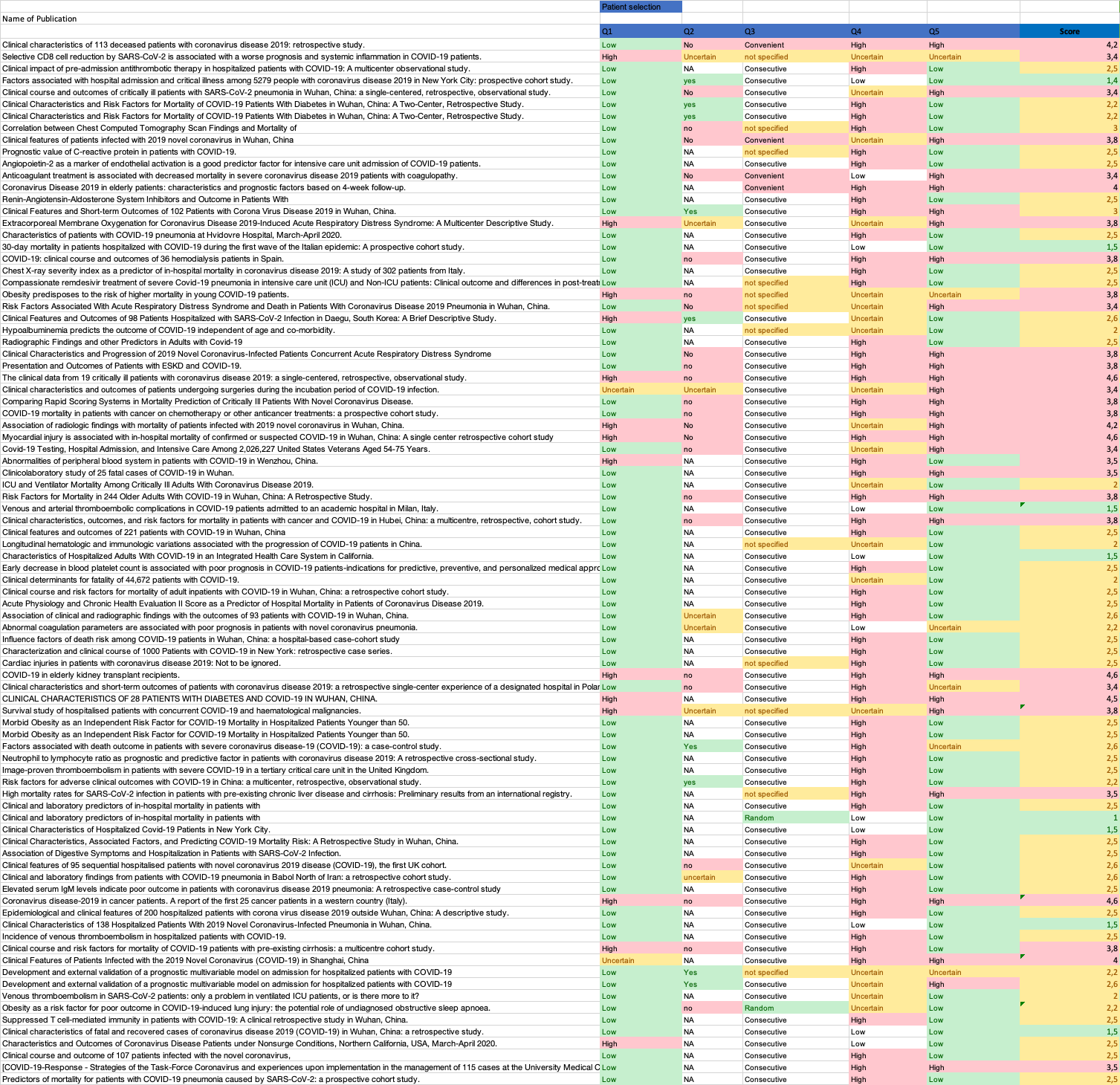 Figure 1 - Risk of bias assessment for 'Patient selection'Q6… Were there inappropriate exclusions?Q7… Does the study report number screen, number enrolled, and number assessed?Q8… Are the patients reported that are excluded for a reported reason?Q9… What is the risk of incomplete outcome data?Q10… Were data collected directly form the patients (as opposed to a registry)?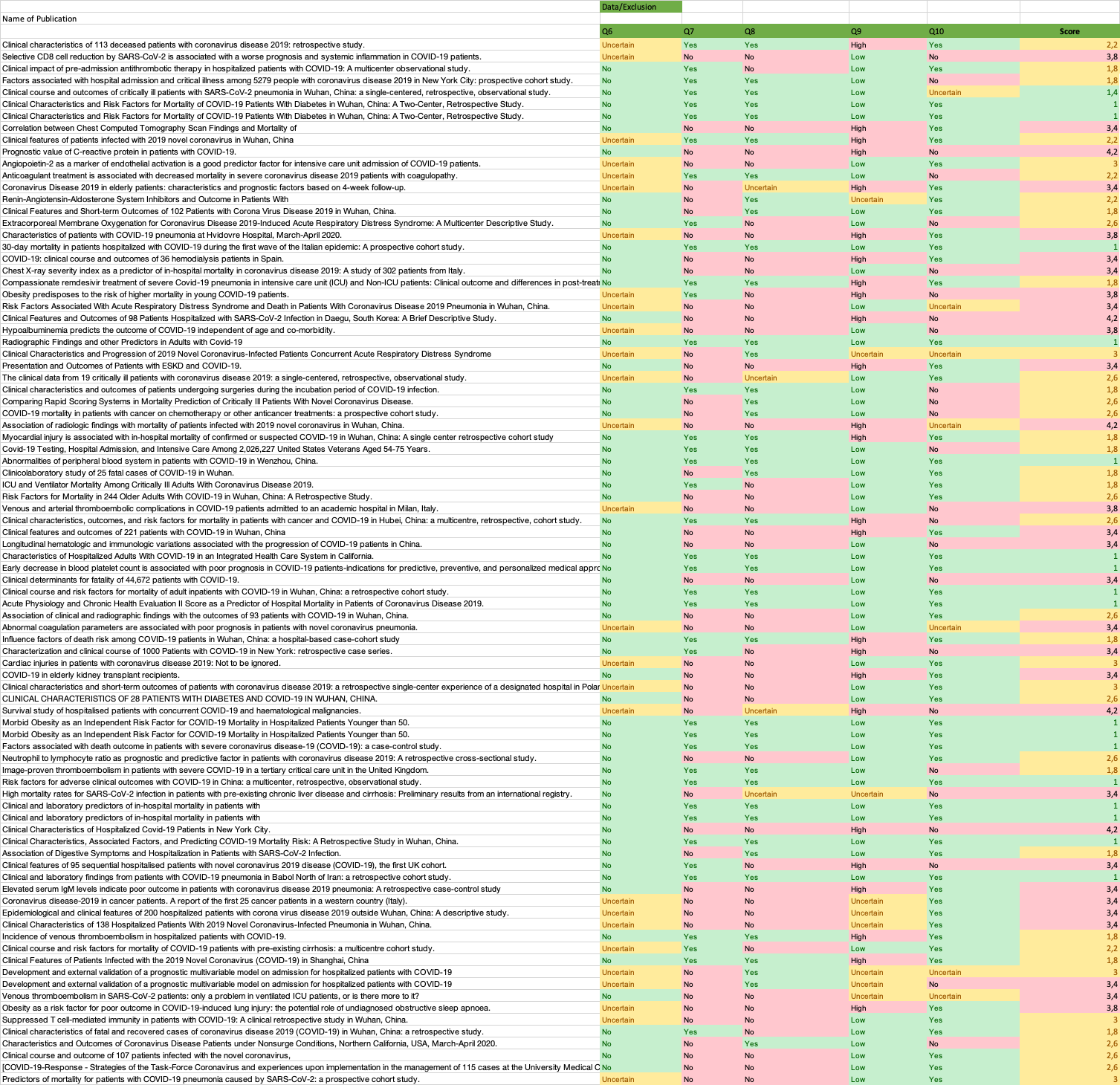 Figure 2 - Risk of bias assessment for 'Data availability and Exclusions'Q11… What is the risk of applicability of the case definition used in this study?Q12… Was the same case definition used on all patients?Q13… Were definitions severe/critical as proposed by the WHO proposition?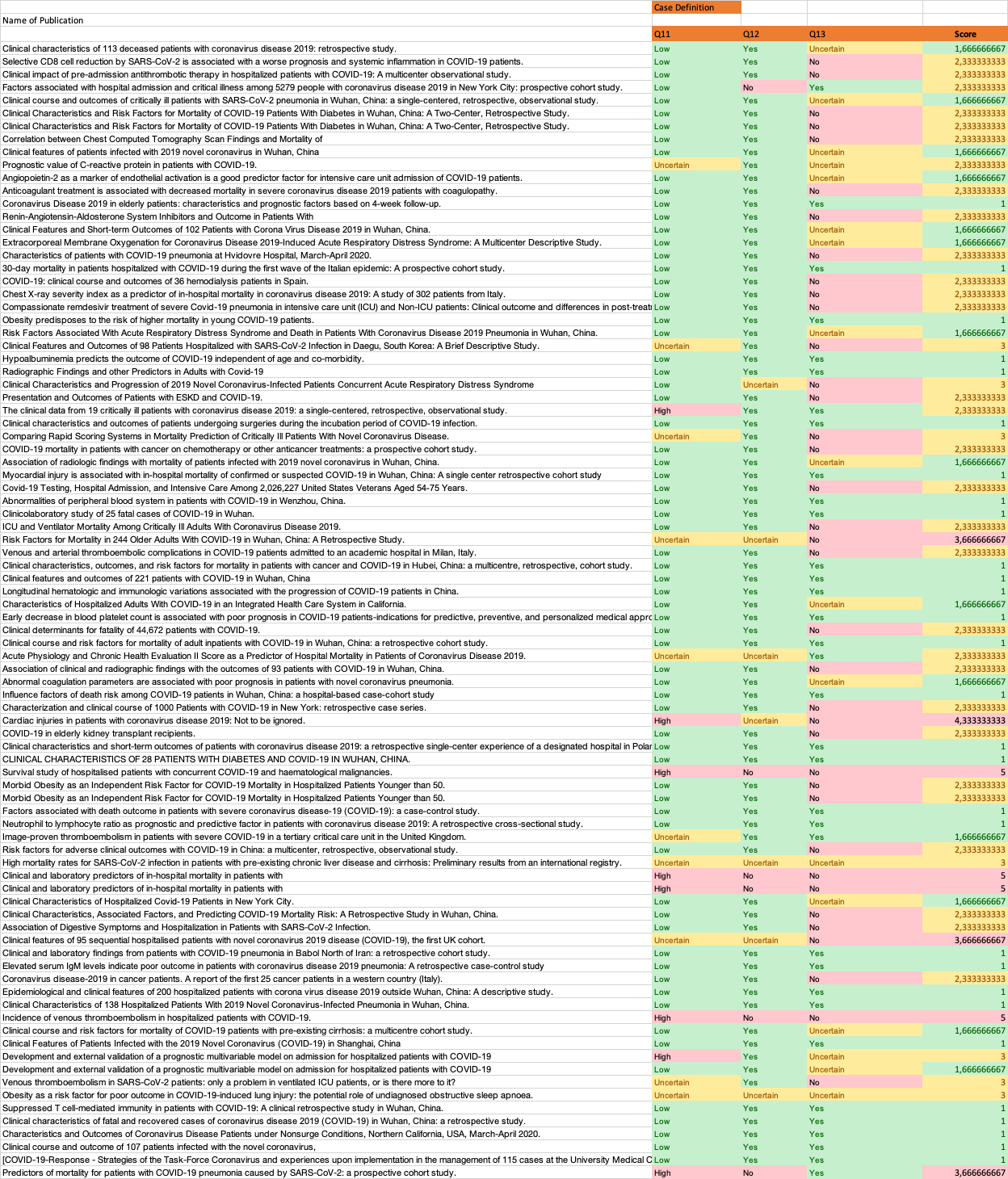 Figure 3 - Risk of bias assessment for 'Covid- and severity case definition'Supplementary Table 1 - Risk of bias assessment for ‘Patient selection and chance of applicability'Supplementary Table 2 - Risk of bias assessment for ‘Patient data availability and exclusions’Supplementary Table 3 - Risk of bias assessment for 'Covid-19 and severity case definition'S5 Forest Plots for difference of medians for mortality vs. survived across different indicatorsFigure 4 - Forest plot for difference of medians of Age in those who died vs. survived	18Figure 5 - Forest plot for difference of medians of Leukocyte in those who died vs. survived	19Figure 6 - Forest plot for difference of medians of Lymphocyte in those who died vs. survived	20Figure 7 - Forest plot for difference of medians of Neutrophils in those who died vs. survived	21Figure 8 - Forest plot for difference of medians of Platelets in those who died vs. survived	22Figure 9 - Forest plot for difference of medians of Oxygen Saturation (SpO2) without oxygen (O2) in those who died vs. survived	22Figure 10 - Forest plot for difference of medians of Respiratory Rate in those who died vs. survived	23Figure 11 - Forest plot for difference of medians of D-Dimer in those who died vs. survived. The study by Yang et al. used a different laboratory assay. The left panel contains the forest plot of the analysis including the study by Yang et al., and the right panel contains the forest plot of the analysis excluding the study by Yang et al.	24Figure 12 - Forest plot for difference of medians of Troponin I (TnI) in those who died vs. survived	25Figure 13 - Forest plot for difference of medians of C-reactive protein (CRP) in those who died vs. survived. Xie et al. developed a mortality prediction tool and had substantial higher values of CRP than other studies. The left panel contains the forest plot for the analysis including the study by Xie et al., and the right panel contains the forest plot for the analysis excluding the study by Xie et al.	26Figure 14 - Forest plot for difference of medians of Creatinine in those who died vs. survived	27Figure 15 - Forest plot for difference of medians of Lactate Dehydrogenase (LDH) in those who died vs. survived	28Figure 16 - Forest plot for Odds Ratio and 95% Confidence Interval (CI) of Asthma for those who died vs. survived	28Figure 17 - Forest plot for Odds Ratio and 95% Confidence Interval (CI) of Cancer for those who died vs. survived	29Figure 18 - Forest plot for Odds Ratio and 95% Confidence Interval (CI) of Cerebrovascular disease for those who died vs. survived	30Figure 19 - Forest plot for Odds Ratio and 95% Confidence Interval (CI) of Chronic lung disease for those who died vs. survived	31Figure 20 - Forest plot for Odds Ratio and 95% Confidence Interval (CI) of chronic obstructive pulmonary disease (COPD) for those who died vs. survived	32Figure 21 - Forest plot for Odds Ratio and 95% Confidence Interval (CI) of Cardiovascular disease for those who died vs. survived	33Figure 22 - Forest plot for Odds Ratio and 95% Confidence Interval (CI) of Diabetes for those who died vs. survived	34Figure 23 - Forest plot for Odds Ratio and 95% Confidence Interval (CI) of Dyspnea for those who died vs. survived	35Figure 24 - Forest plot for Odds Ratio and 95% Confidence Interval (CI) of extra corporal membrane oxygenation (ECMO) for those who died vs. survived	36Figure 25 - Forest plot for Odds Ratio and 95% Confidence Interval (CI) of Fatigue for those who died vs. survived	37Figure 26 - Forest plot for Odds Ratio and 95% Confidence Interval (CI) of Hypertension for those who died vs. survived	38Figure 27 - Forest plot for Odds Ratio and 95% Confidence Interval (CI) of Chronic kidney disease for those who died vs. survived	39Figure 28 - Forest plot for Odds Ratio and 95% Confidence Interval (CI) of Acute kidney injury for those who died vs. survived	40Figure 29 - Forest plot for Odds Ratio and 95% Confidence Interval (CI) of non-invasive ventilation (NIV) for those who died vs. survived	41Figure 30 - Forest plot for Odds Ratio and 95% Confidence Interval (CI) of Smoking for those who died vs. survived	42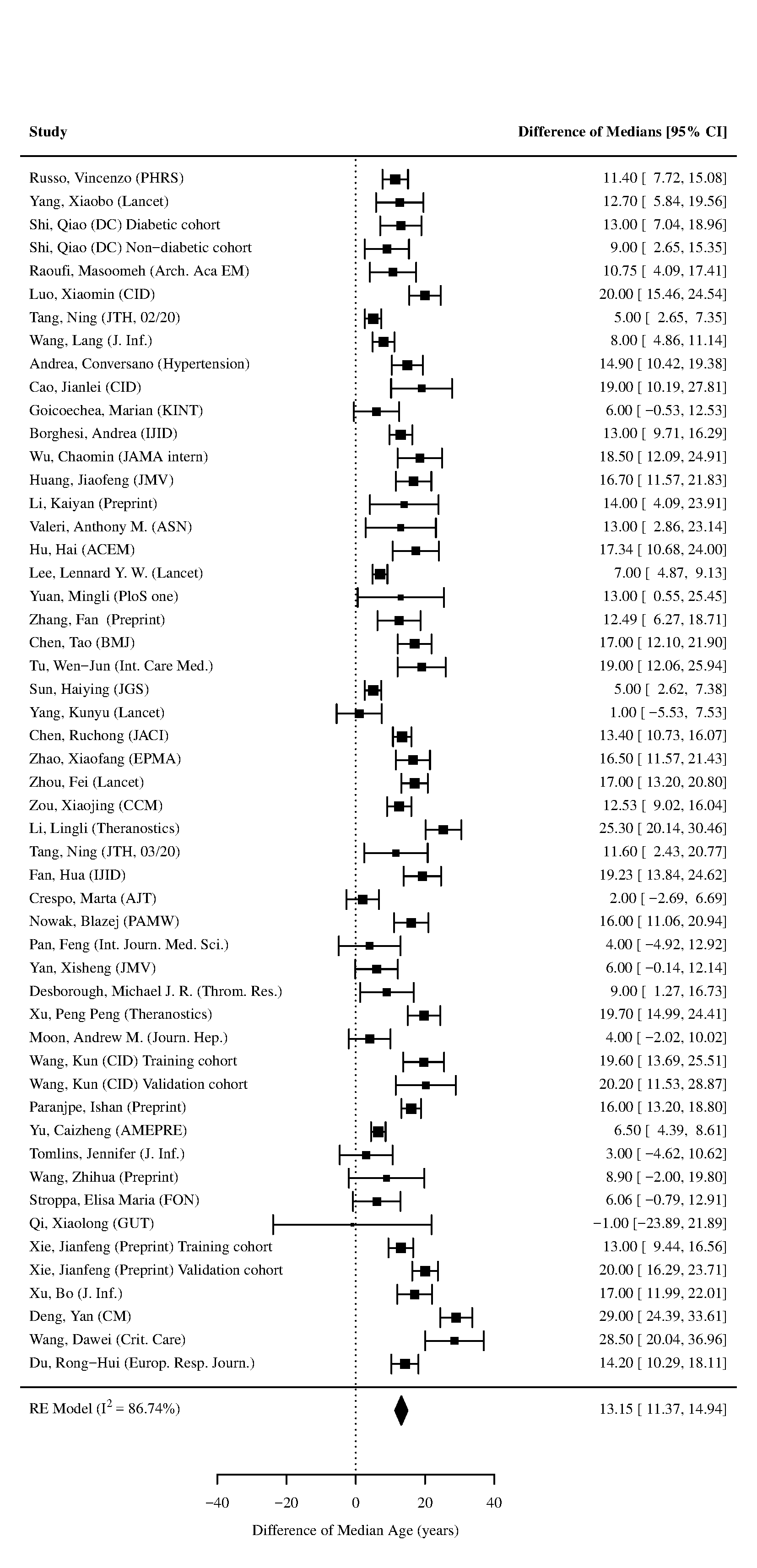 Figure 4 - Forest plot for difference of medians of Age in those who died vs. survived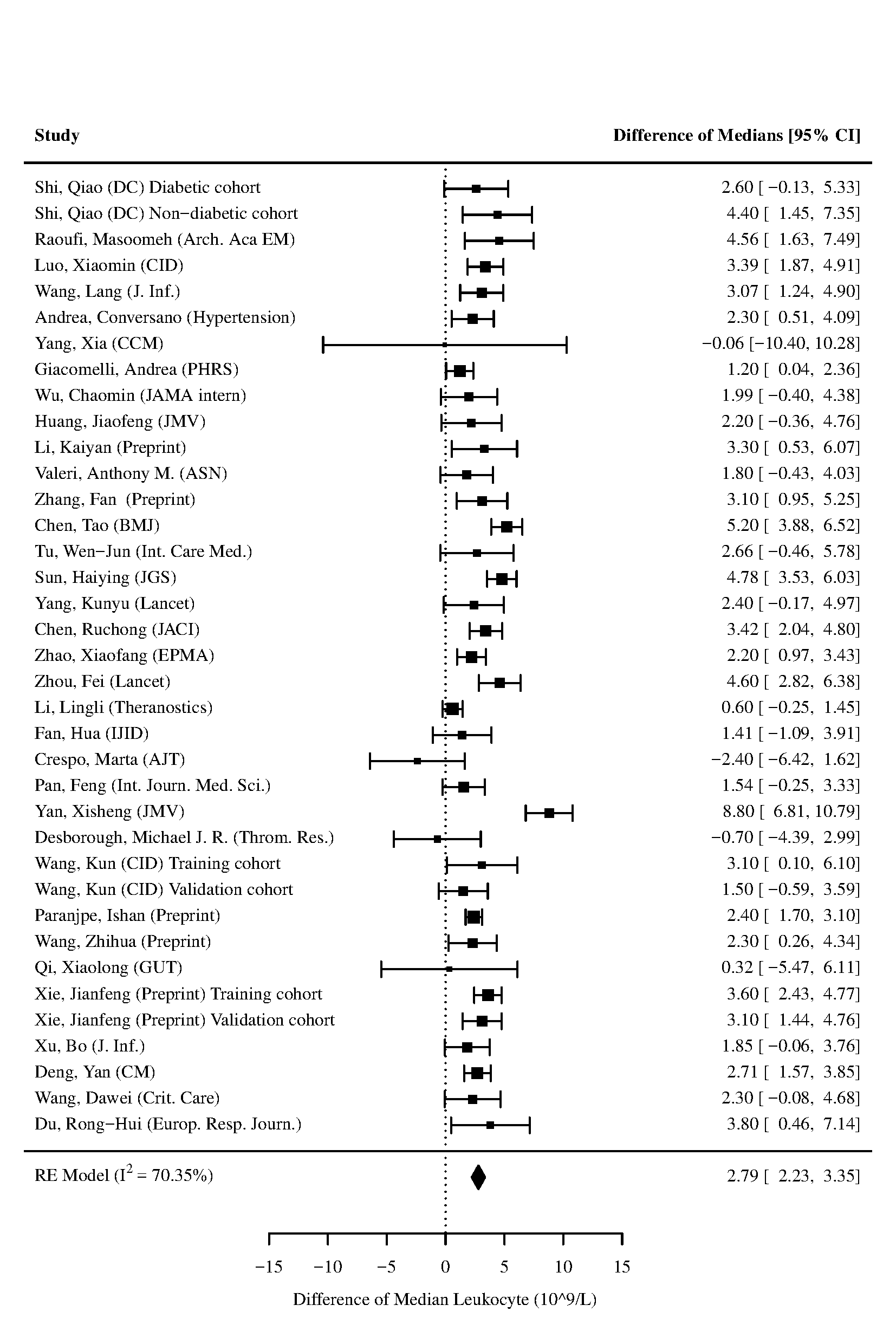 Figure 5 - Forest plot for difference of medians of Leukocyte in those who died vs. survived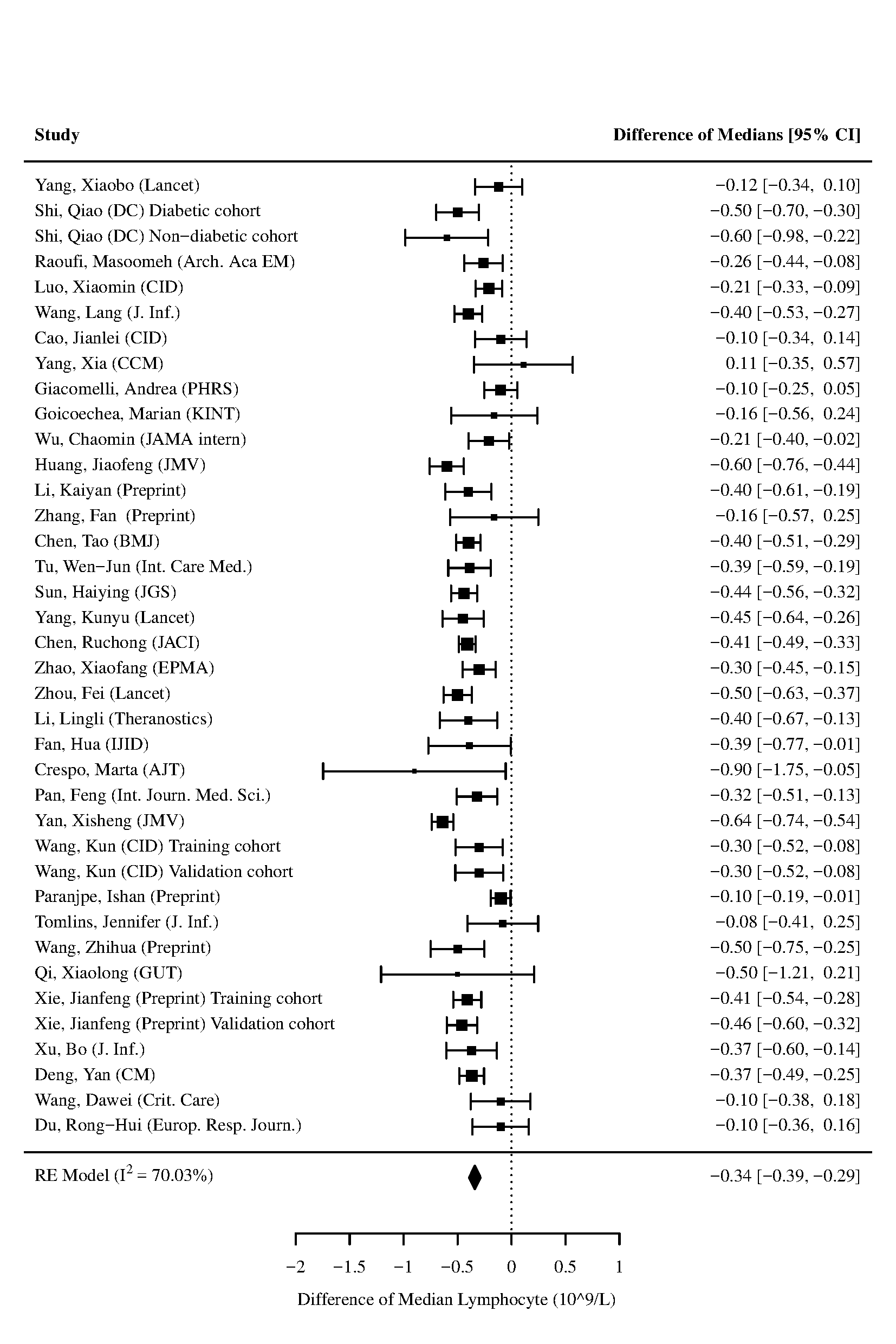 Figure 6 - Forest plot for difference of medians of Lymphocyte in those who died vs. survived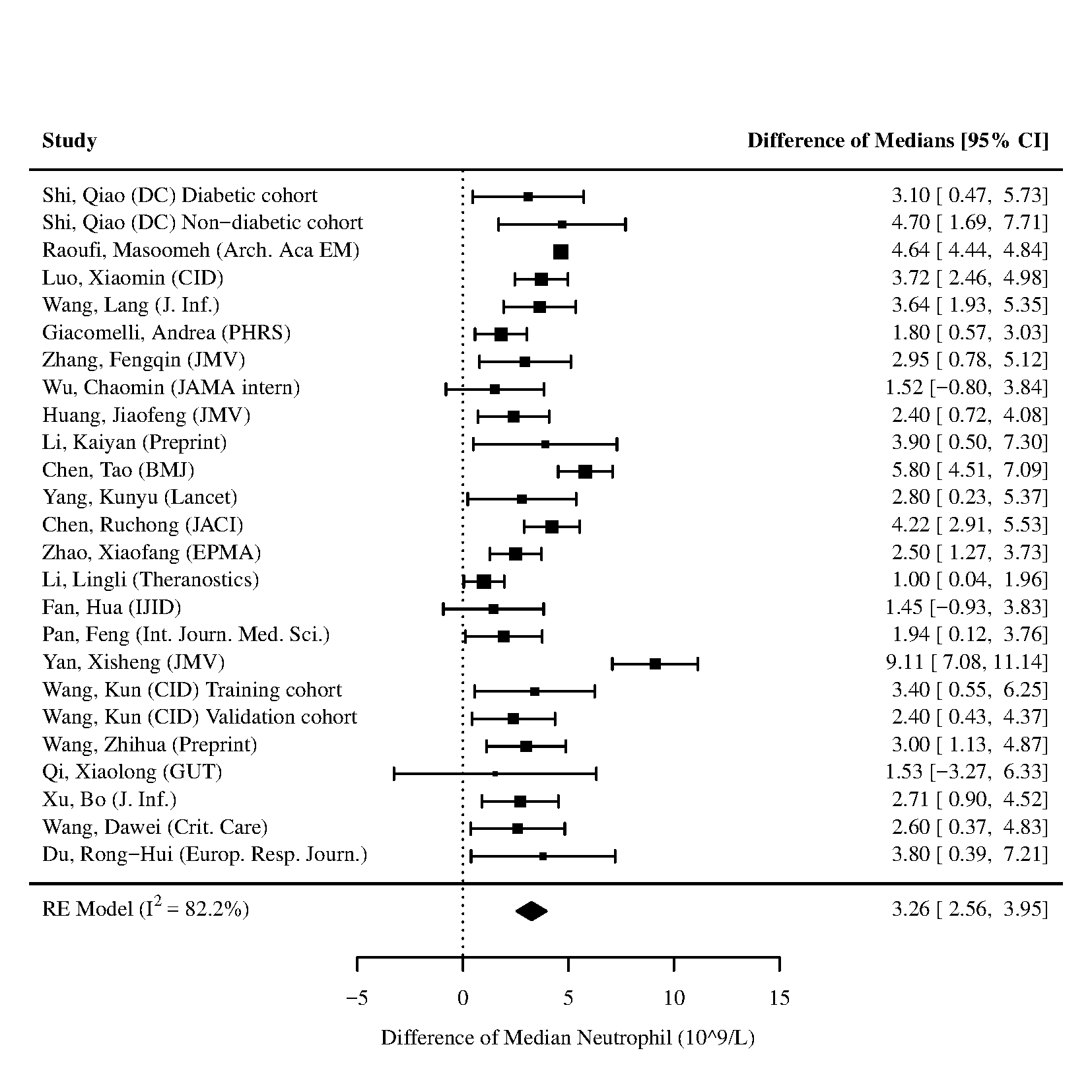 Figure 7 - Forest plot for difference of medians of Neutrophils in those who died vs. survived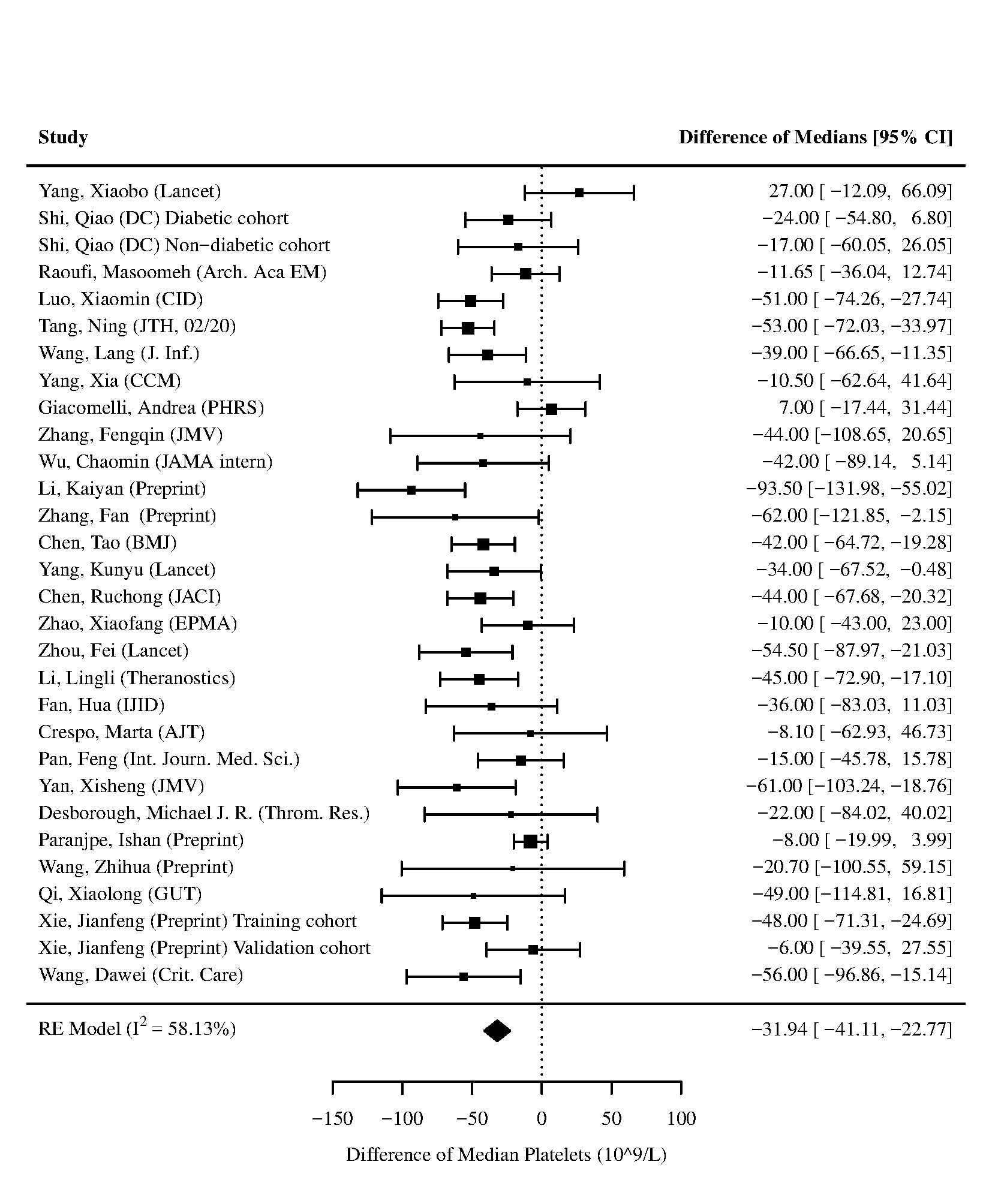 Figure 8 - Forest plot for difference of medians of Platelets in those who died vs. survived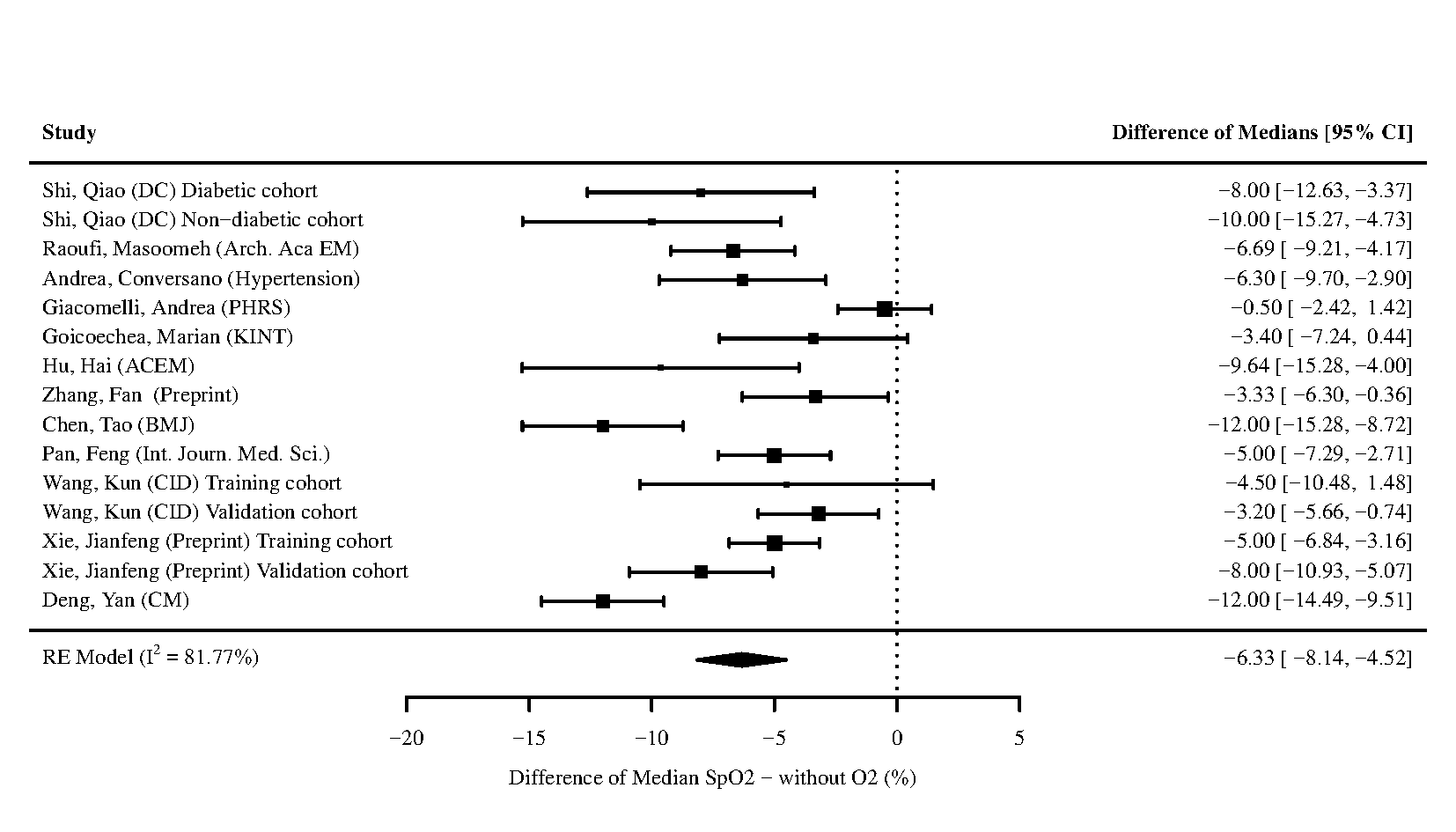 Figure 9 - Forest plot for difference of medians of Oxygen Saturation (SpO2) without oxygen (O2) in those who died vs. survived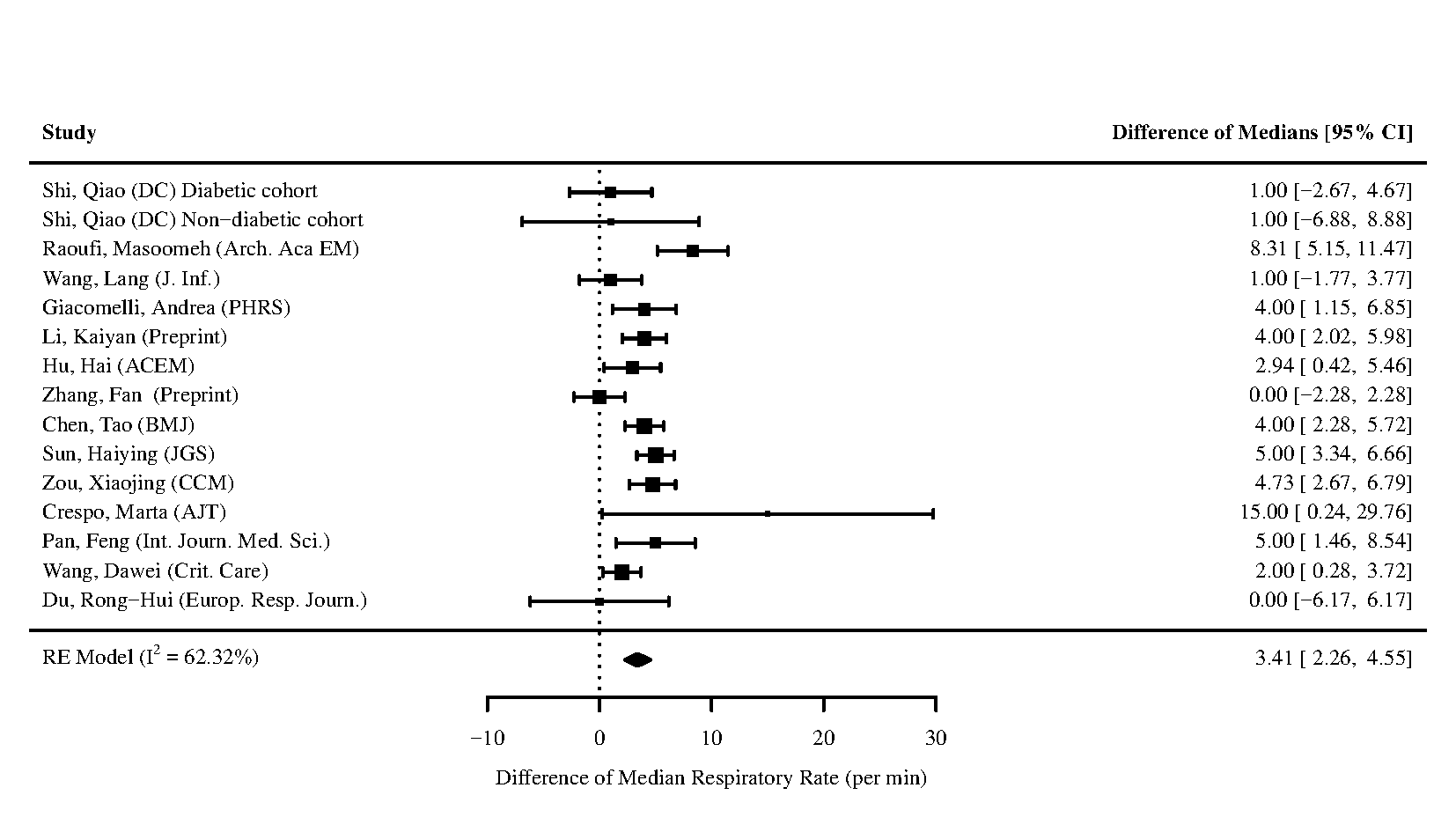 Figure 10 - Forest plot for difference of medians of Respiratory Rate in those who died vs. survived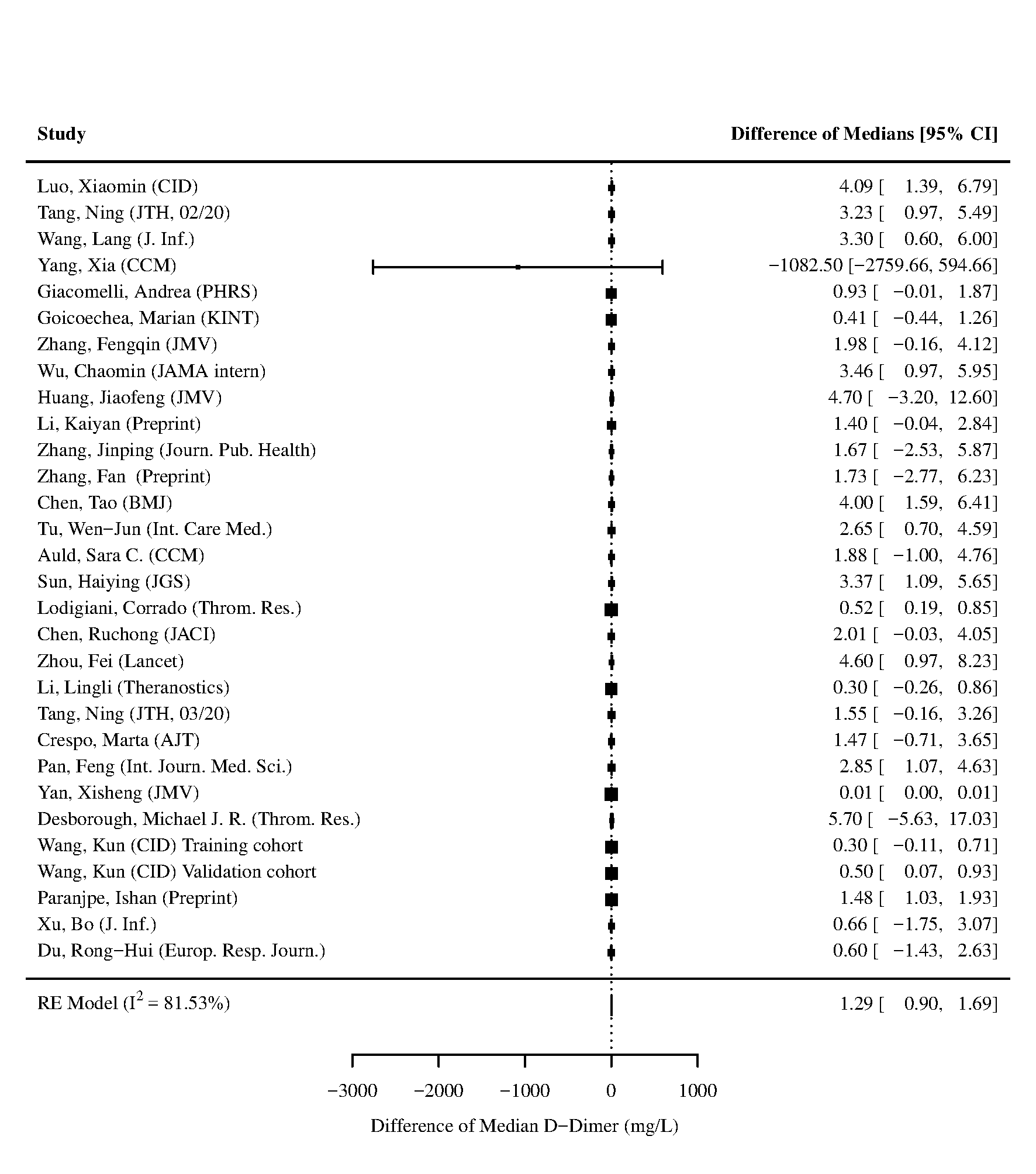 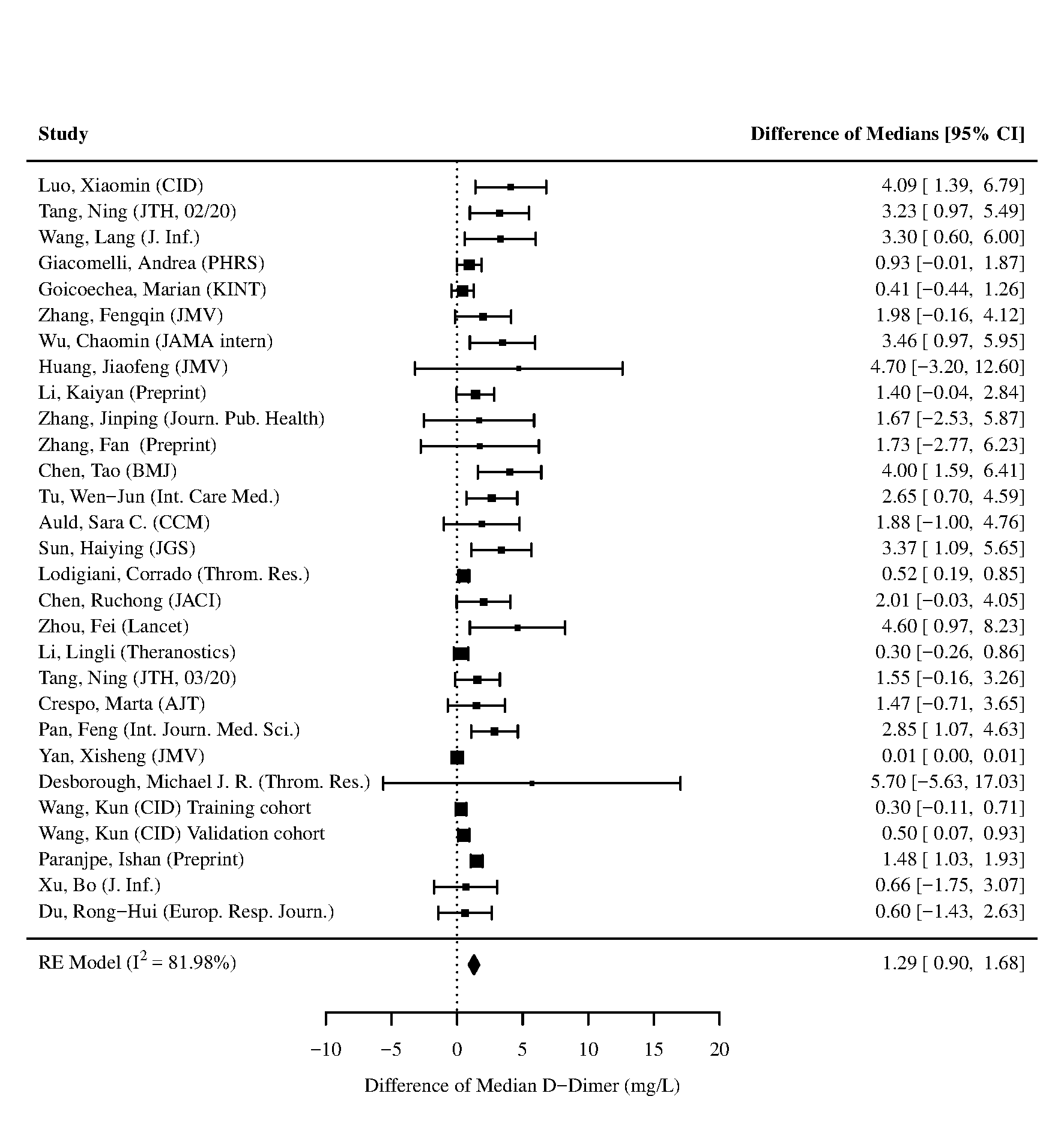 Figure 11 - Forest plot for difference of medians of D-Dimer in those who died vs. survived. The study by Yang et al. used a different laboratory assay. The left panel contains the forest plot of the analysis including the study by Yang et al., and the right panel contains the forest plot of the analysis excluding the study by Yang et al.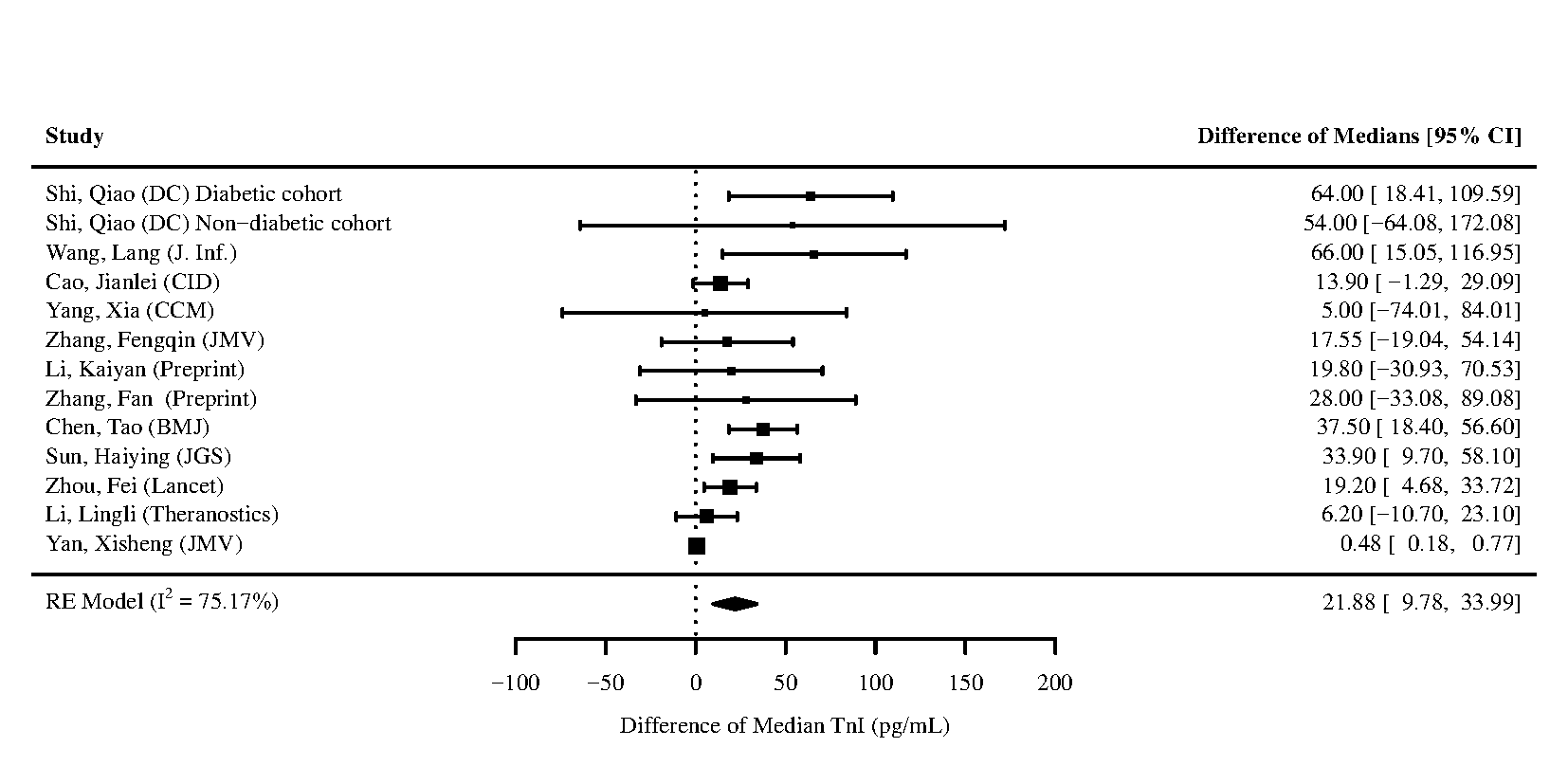 Figure 12 - Forest plot for difference of medians of Troponin I (TnI) in those who died vs. survived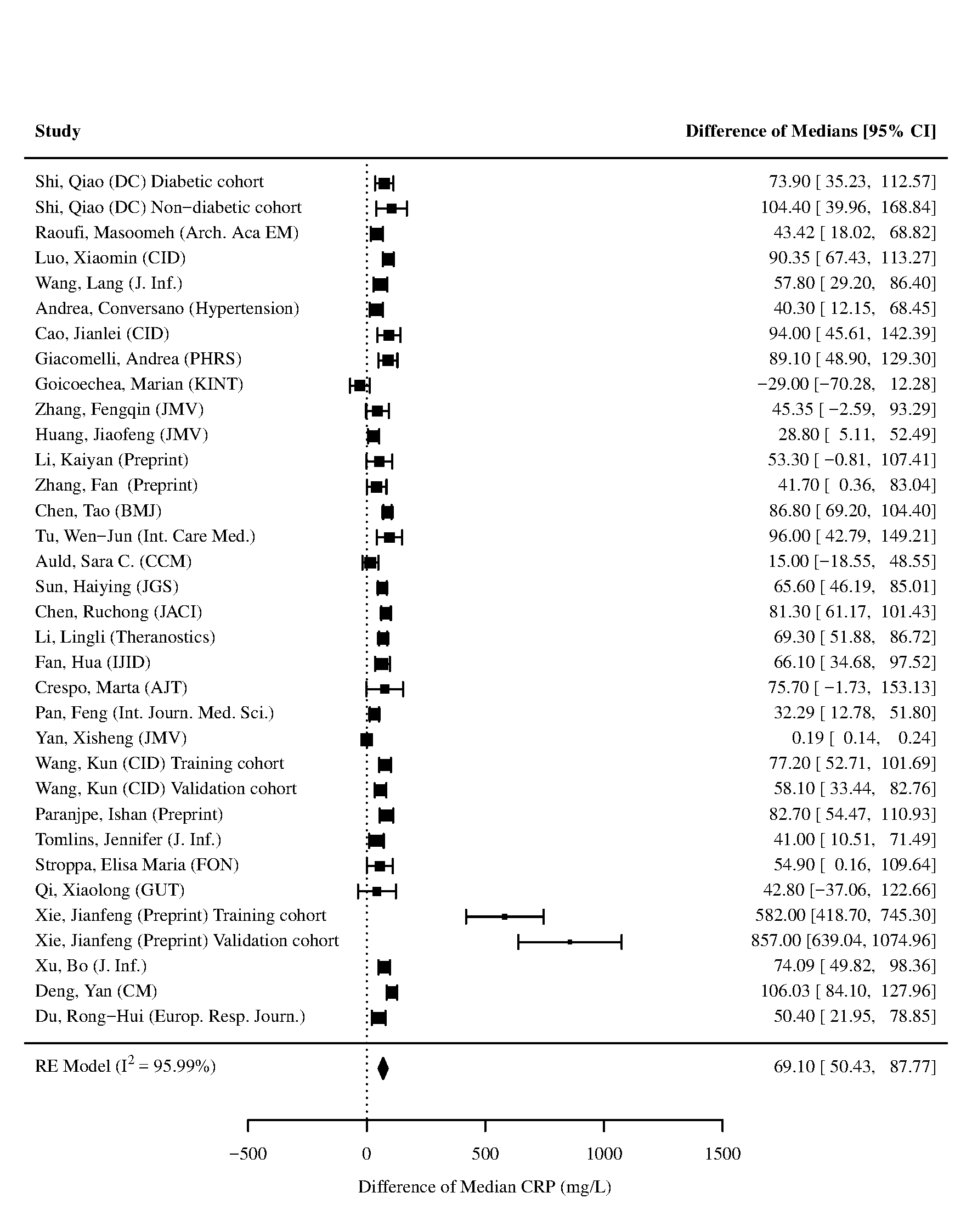 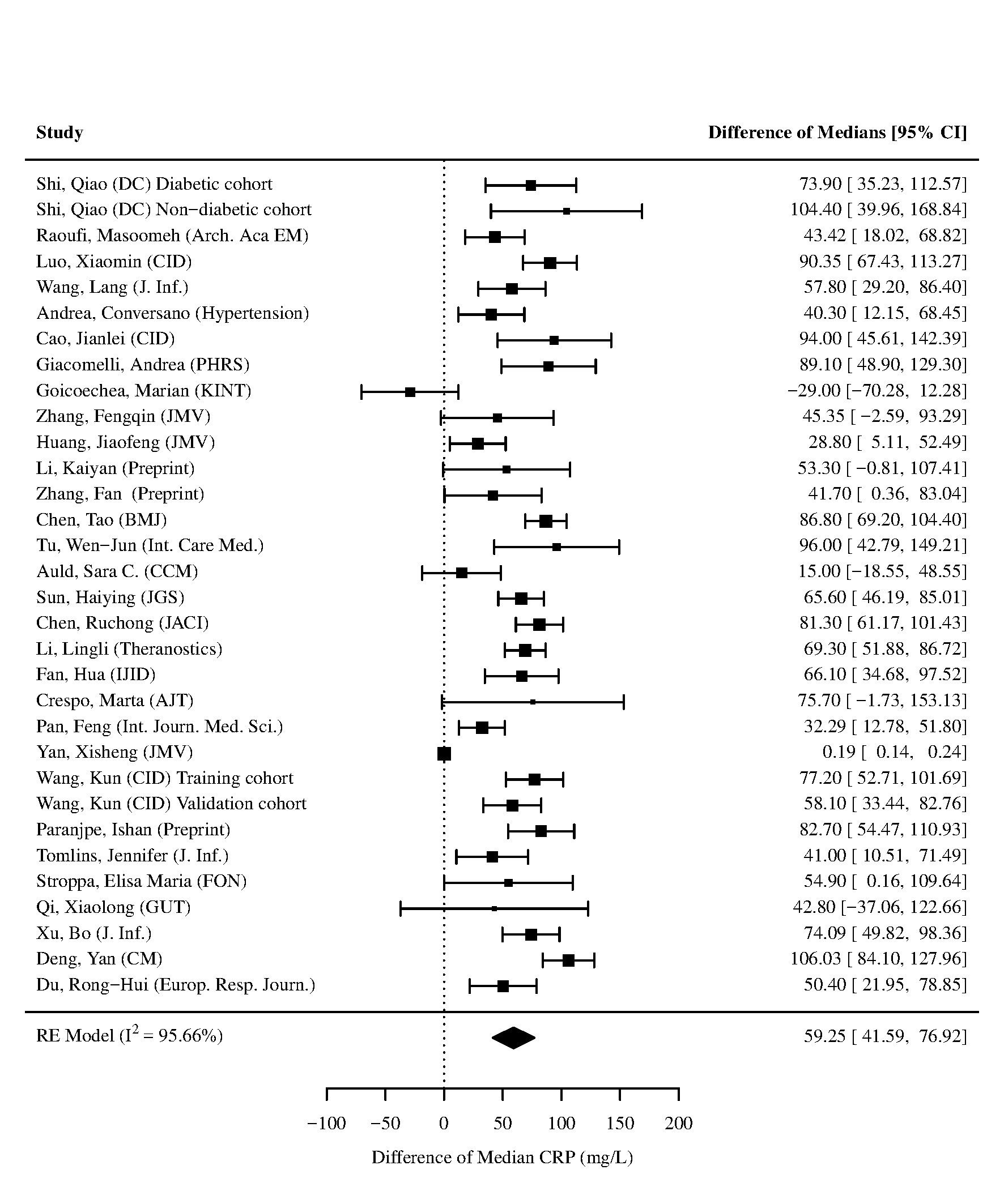 Figure 13 - Forest plot for difference of medians of C-reactive protein (CRP) in those who died vs. survived. Xie et al. developed a mortality prediction tool and had substantial higher values of CRP than other studies. The left panel contains the forest plot for the analysis including the study by Xie et al., and the right panel contains the forest plot for the analysis excluding the study by Xie et al.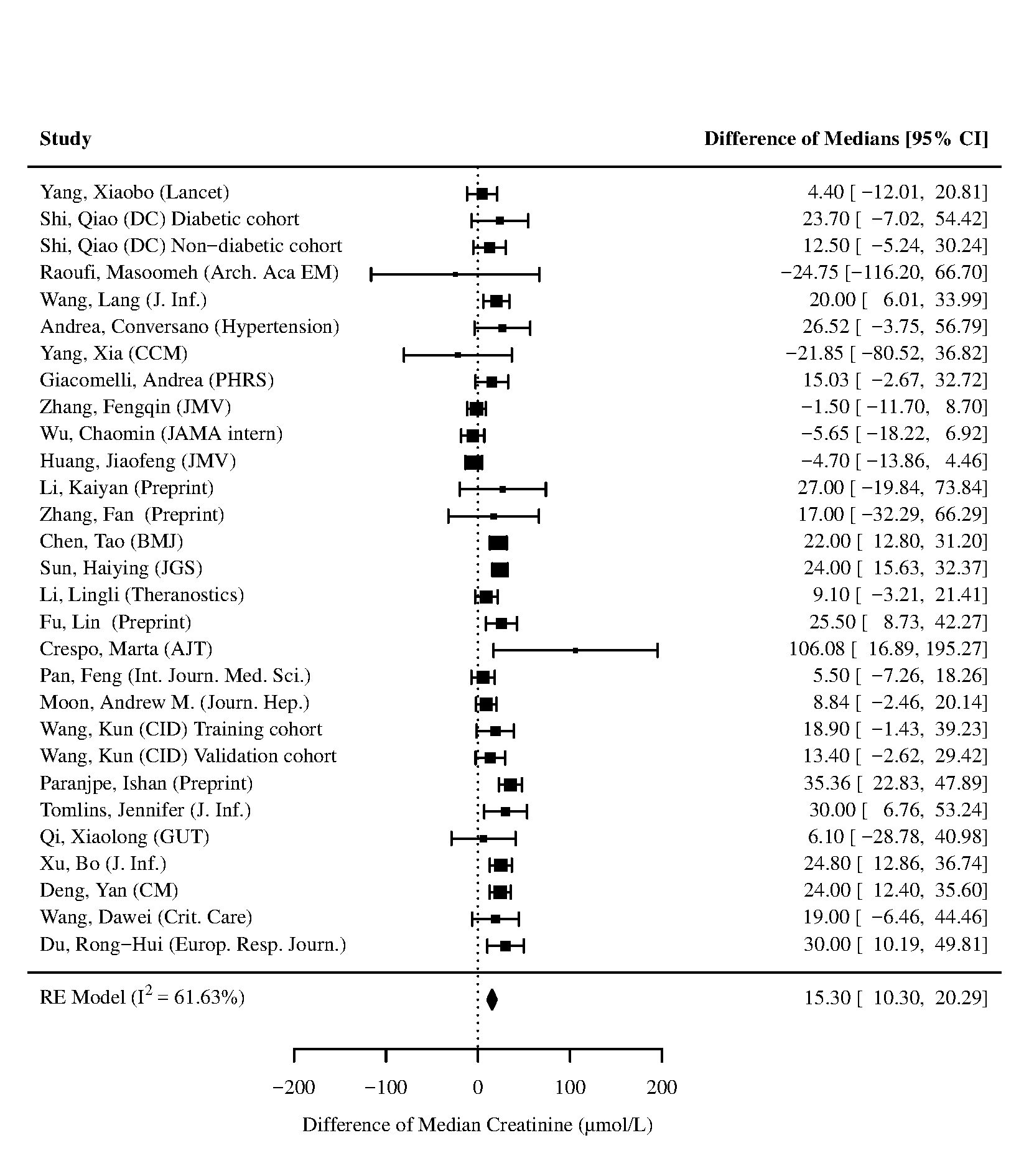 Figure 14 - Forest plot for difference of medians of Creatinine in those who died vs. survived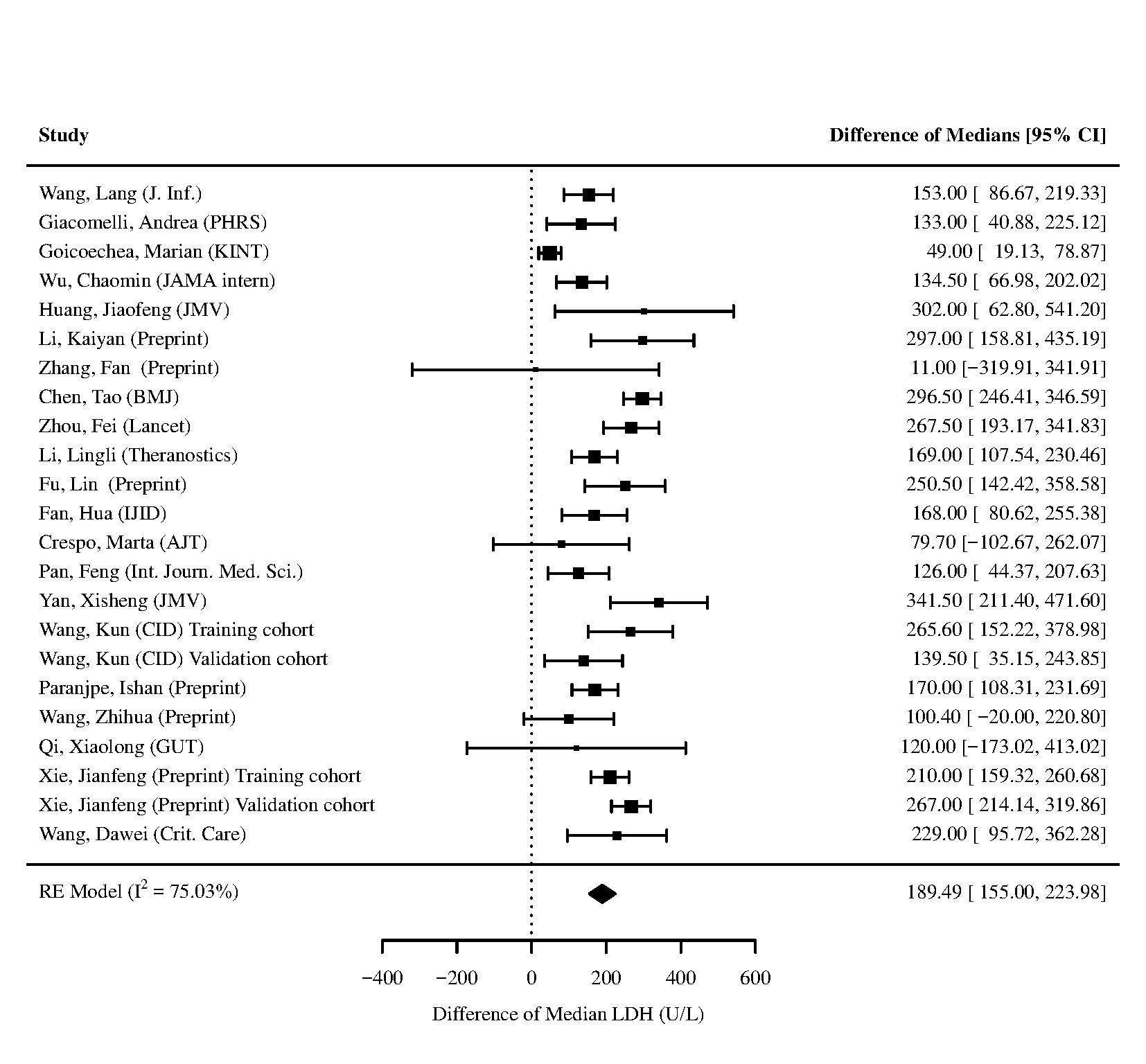 Figure 15 - Forest plot for difference of medians of Lactate Dehydrogenase (LDH) in those who died vs. survived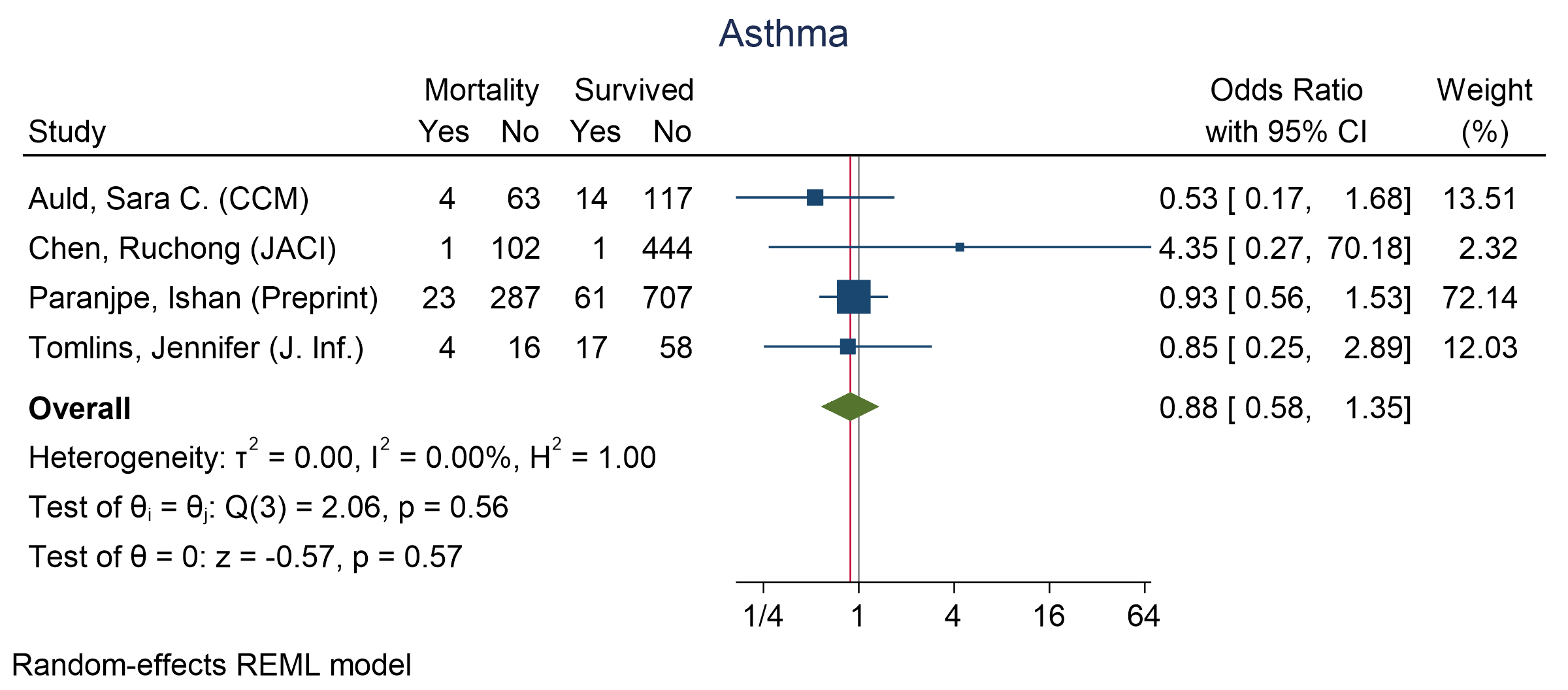 Figure 16 - Forest plot for Odds Ratio and 95% Confidence Interval (CI) of Asthma for those who died vs. survived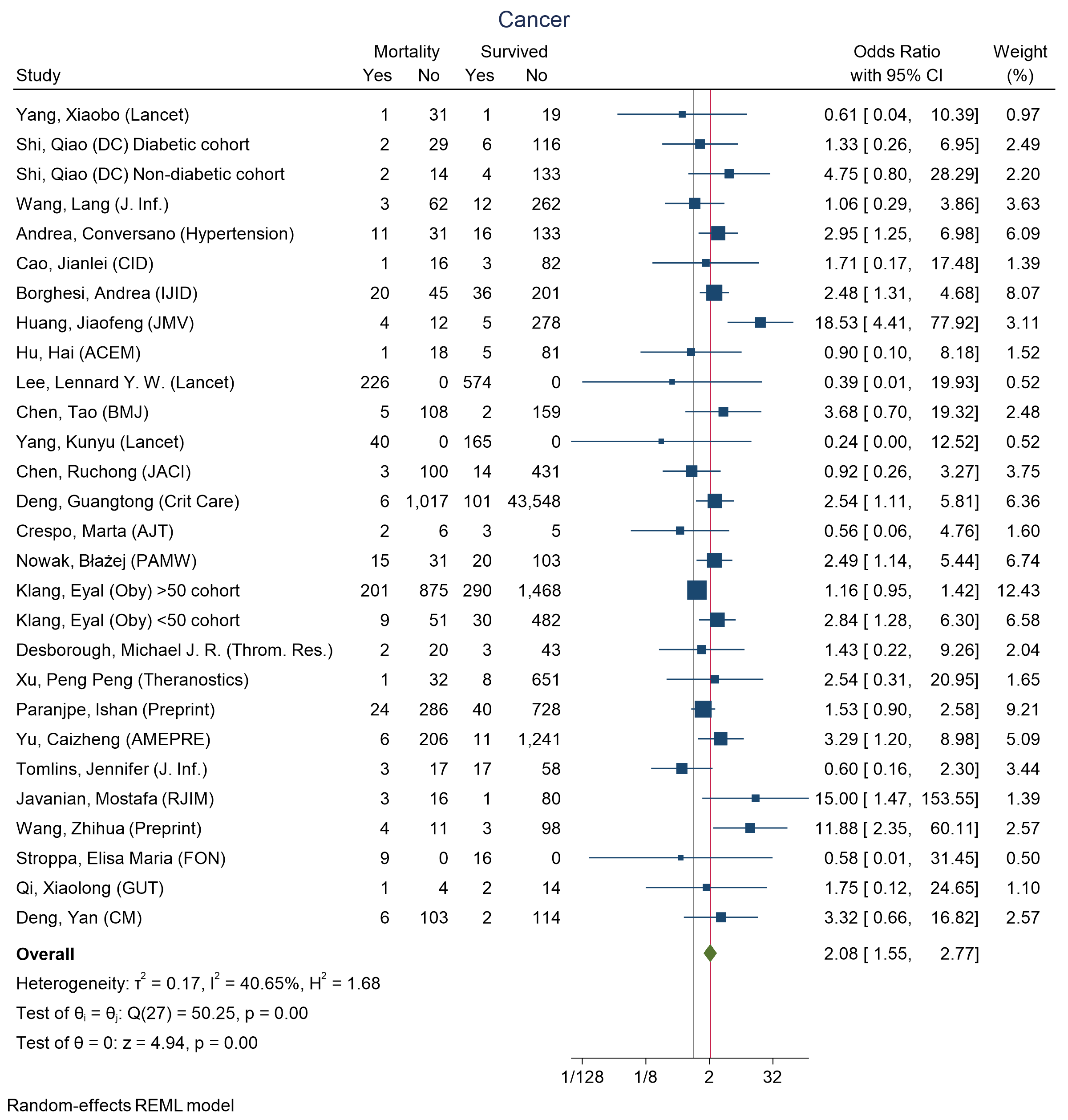 Figure 17 - Forest plot for Odds Ratio and 95% Confidence Interval (CI) of Cancer for those who died vs. survived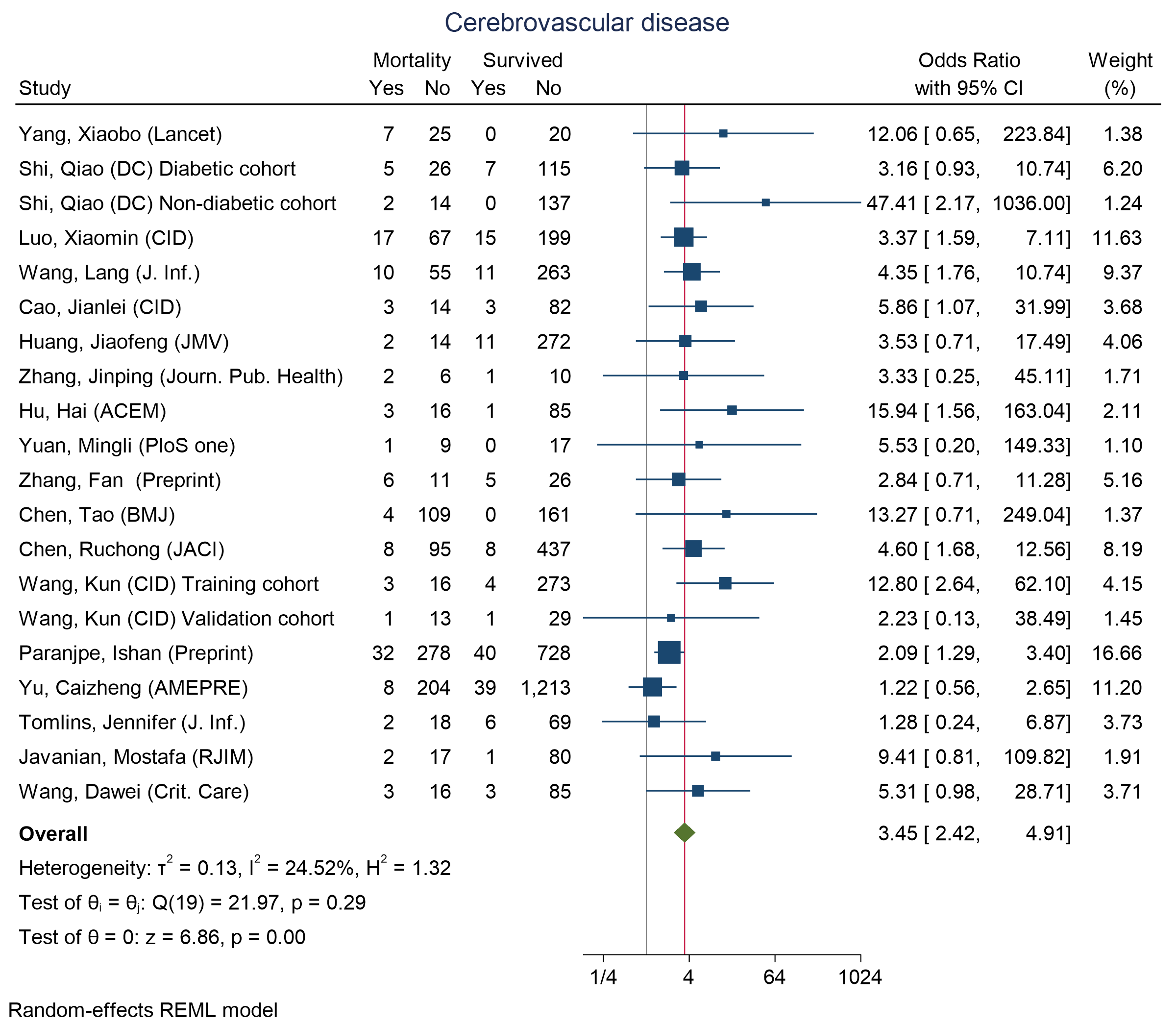 Figure 18 - Forest plot for Odds Ratio and 95% Confidence Interval (CI) of Cerebrovascular disease for those who died vs. survived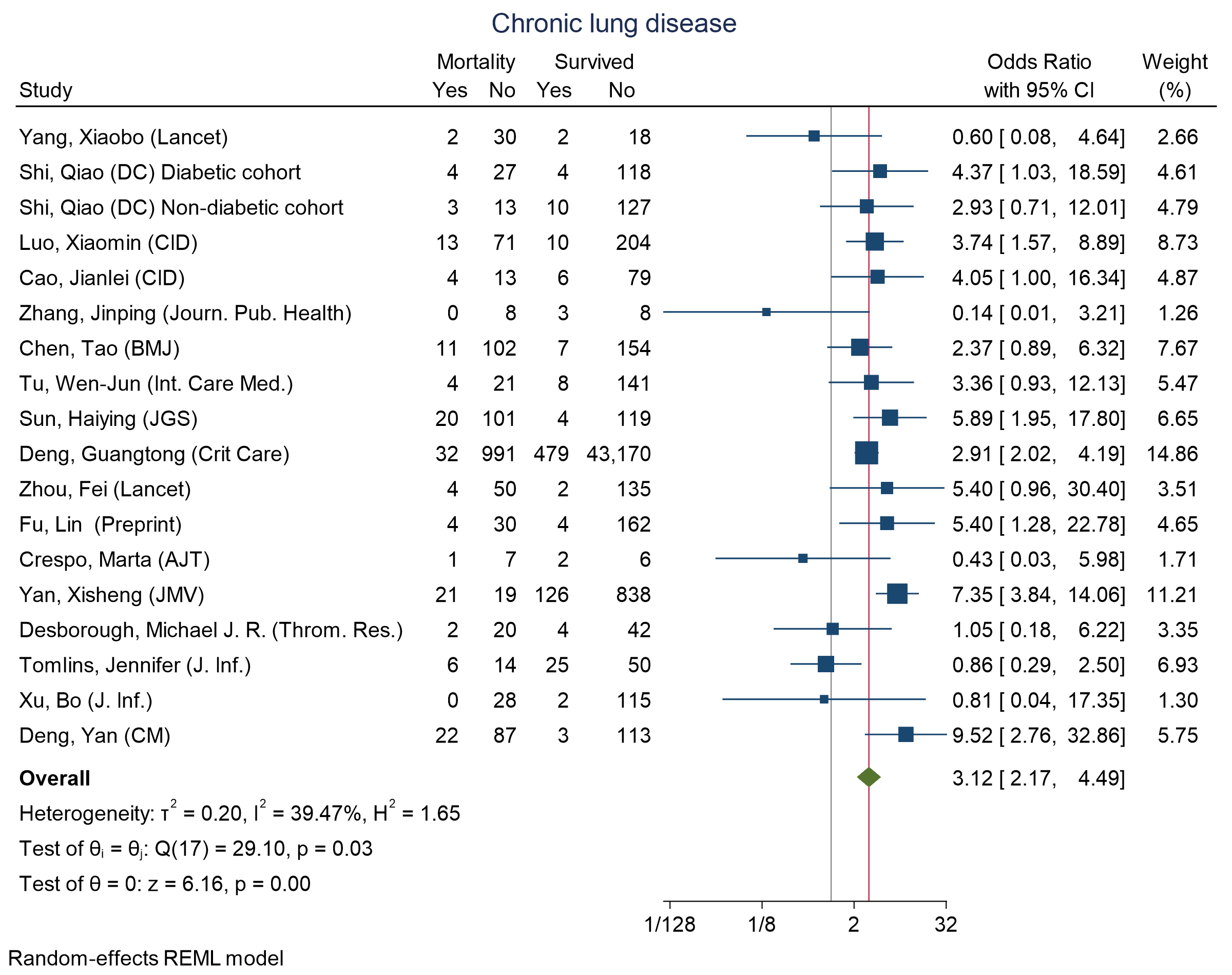 Figure 19 - Forest plot for Odds Ratio and 95% Confidence Interval (CI) of Chronic lung disease for those who died vs. survived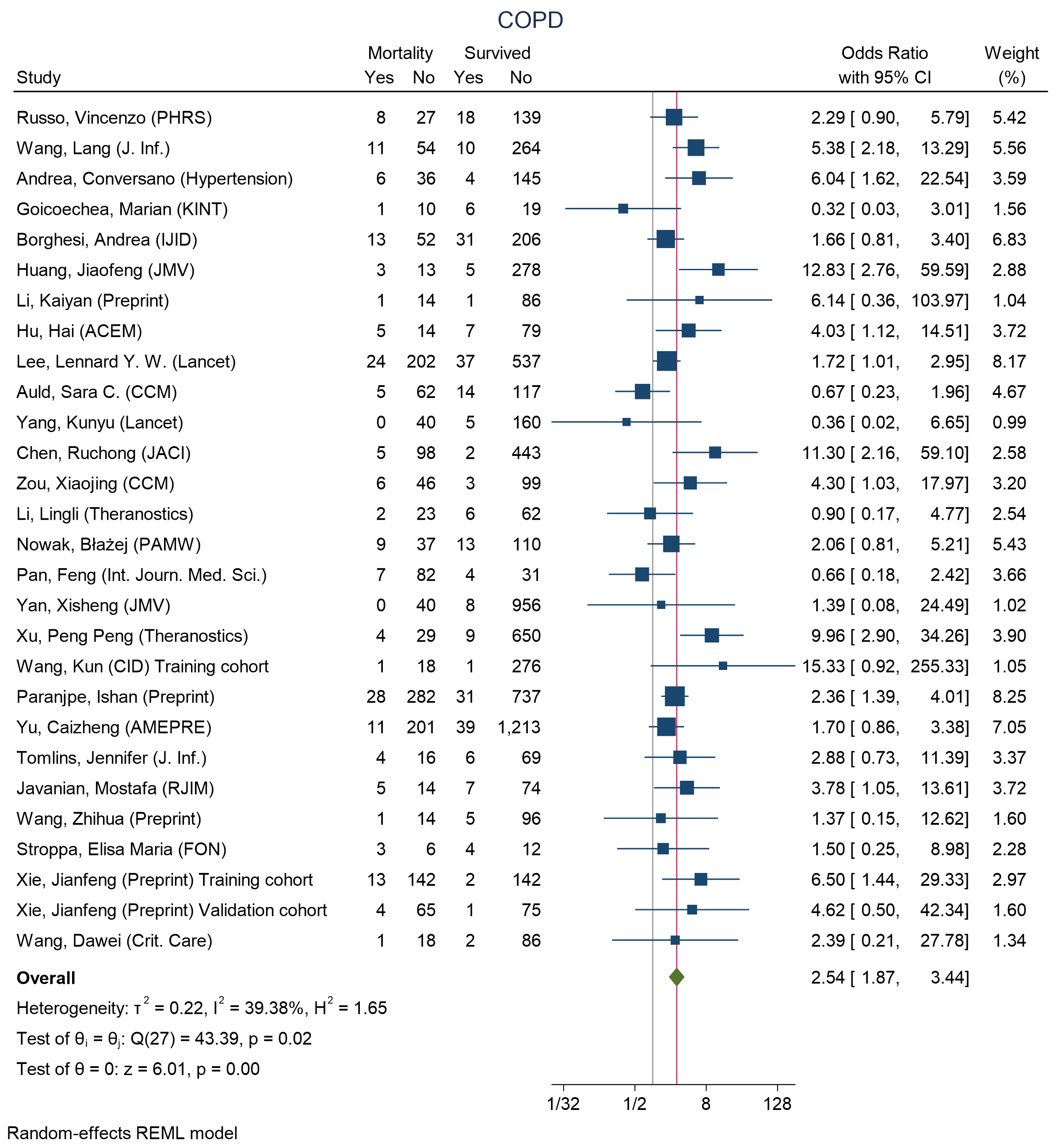 Figure 20 - Forest plot for Odds Ratio and 95% Confidence Interval (CI) of chronic obstructive pulmonary disease (COPD) for those who died vs. survived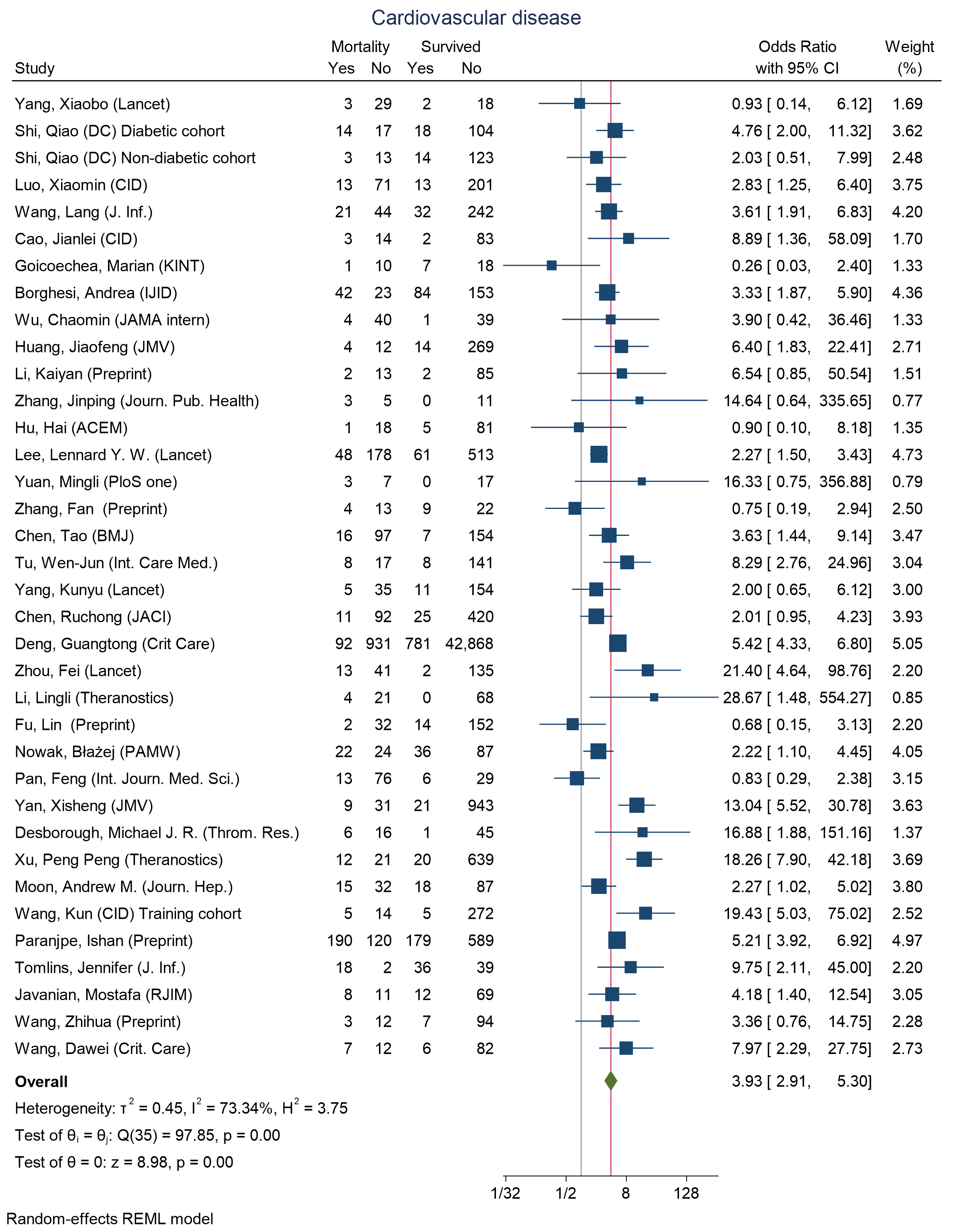 Figure 21 - Forest plot for Odds Ratio and 95% Confidence Interval (CI) of Cardiovascular disease for those who died vs. survived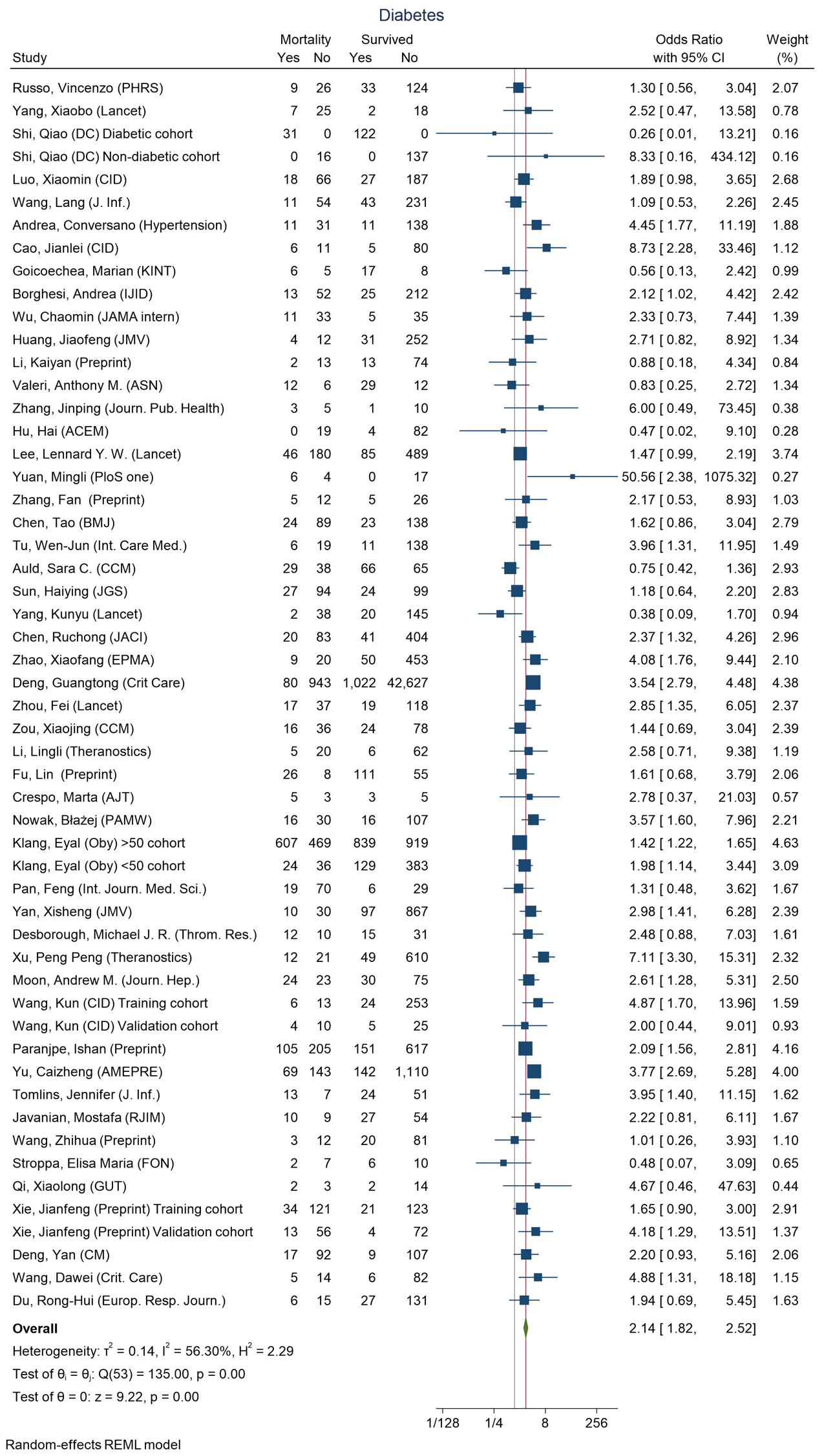 Figure 22 - Forest plot for Odds Ratio and 95% Confidence Interval (CI) of Diabetes for those who died vs. survived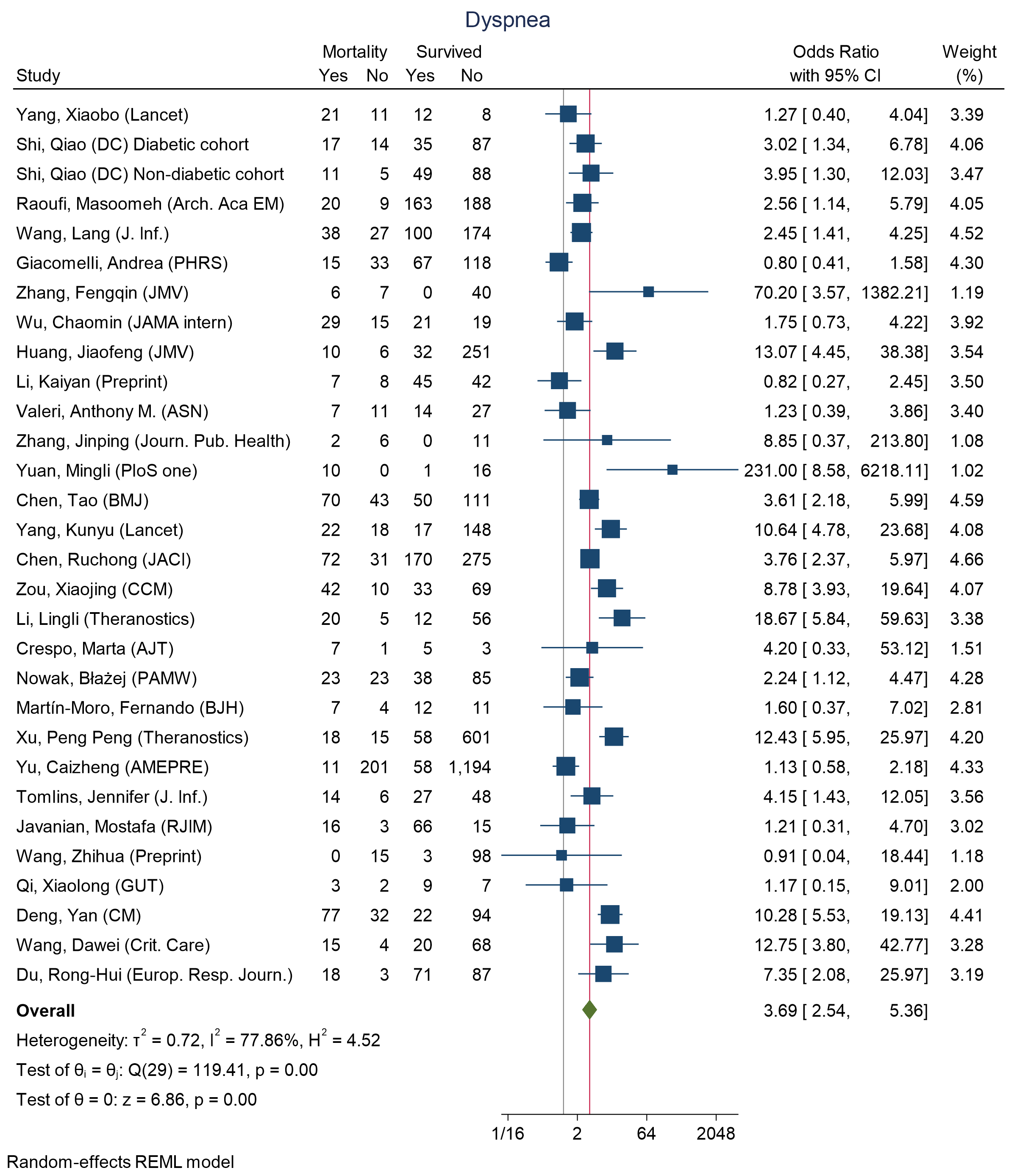 Figure 23 - Forest plot for Odds Ratio and 95% Confidence Interval (CI) of Dyspnea for those who died vs. survived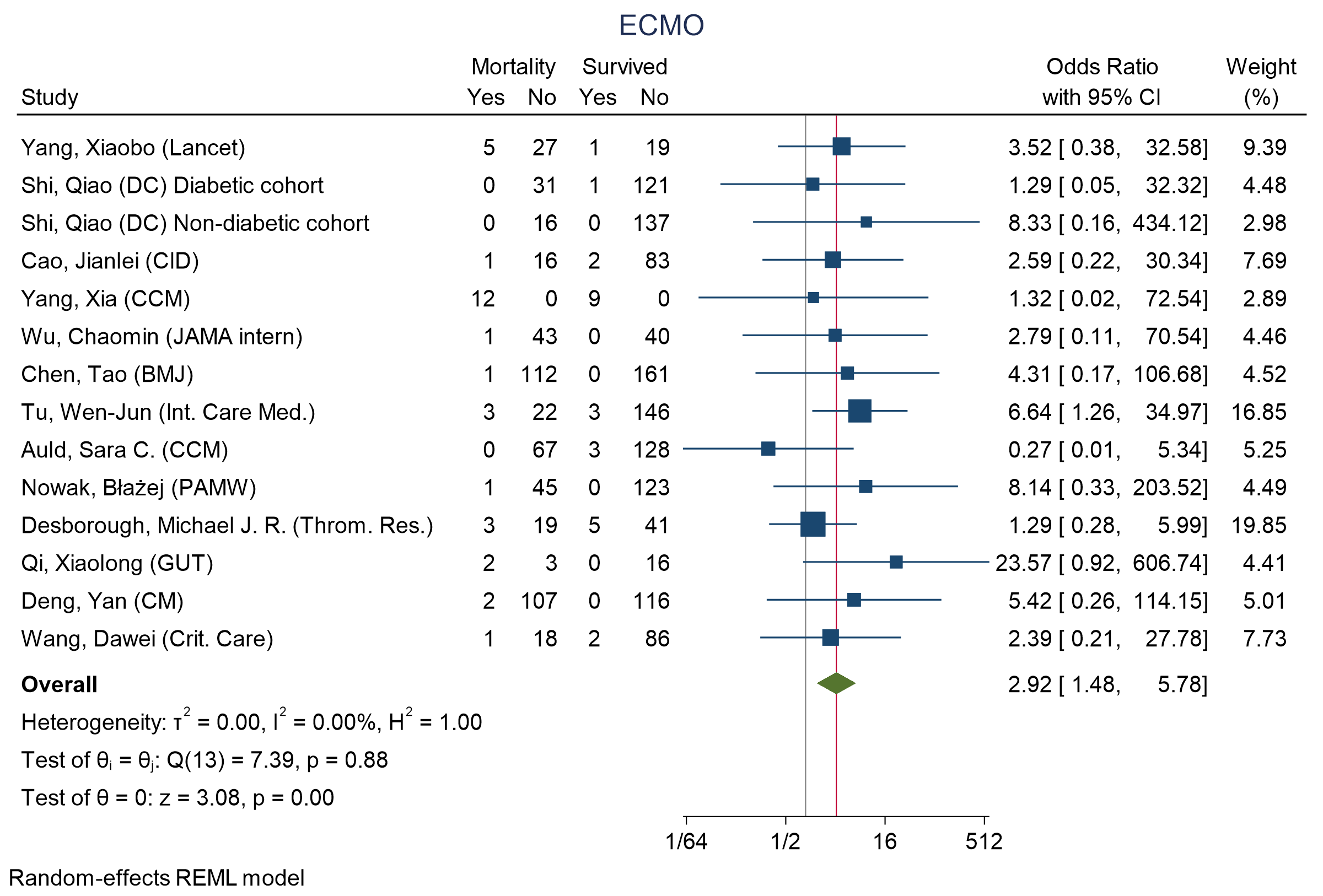 Figure 24 - Forest plot for Odds Ratio and 95% Confidence Interval (CI) of extra corporal membrane oxygenation (ECMO) for those who died vs. survived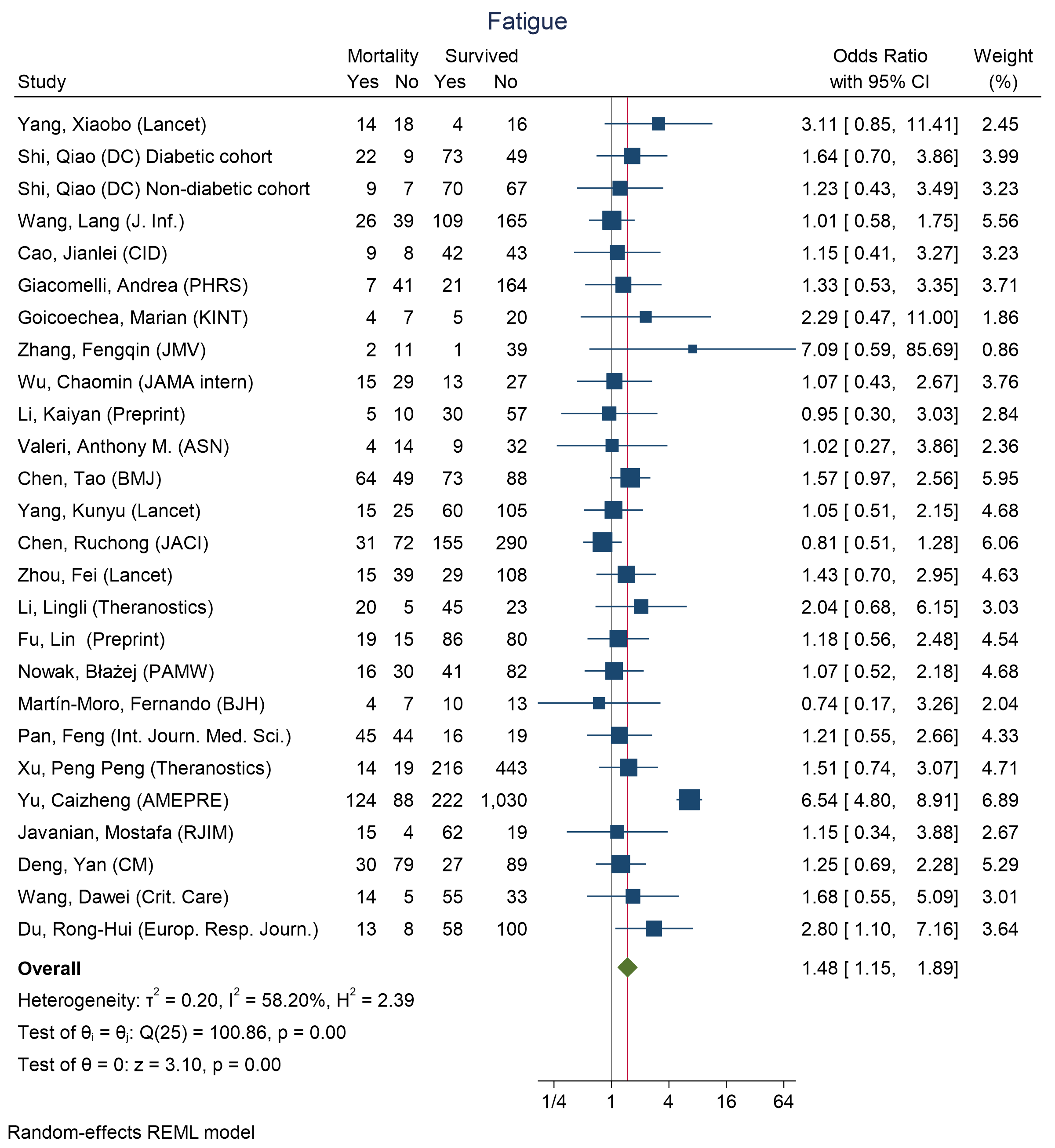 Figure 25 - Forest plot for Odds Ratio and 95% Confidence Interval (CI) of Fatigue for those who died vs. survived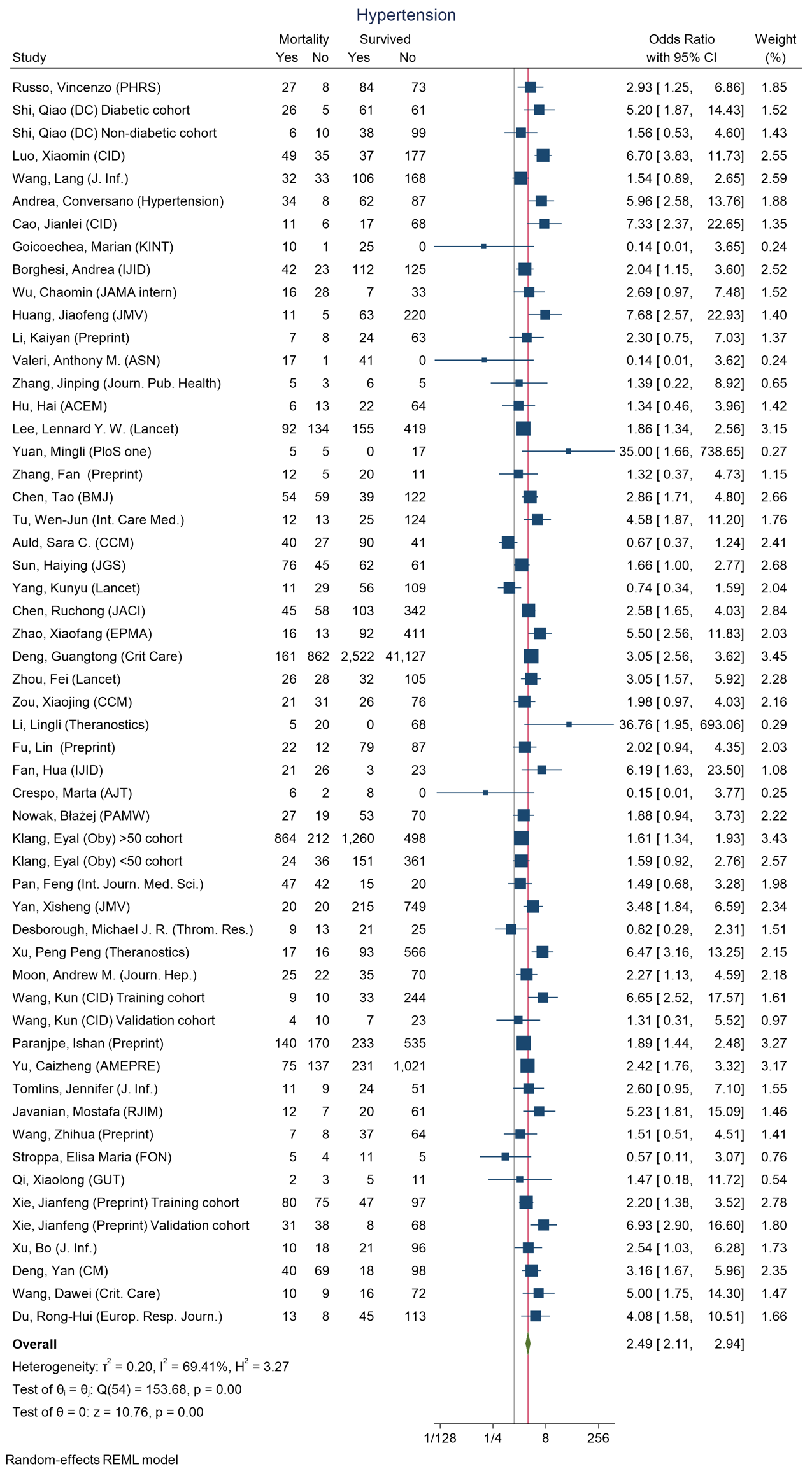 Figure 26 - Forest plot for Odds Ratio and 95% Confidence Interval (CI) of Hypertension for those who died vs. survived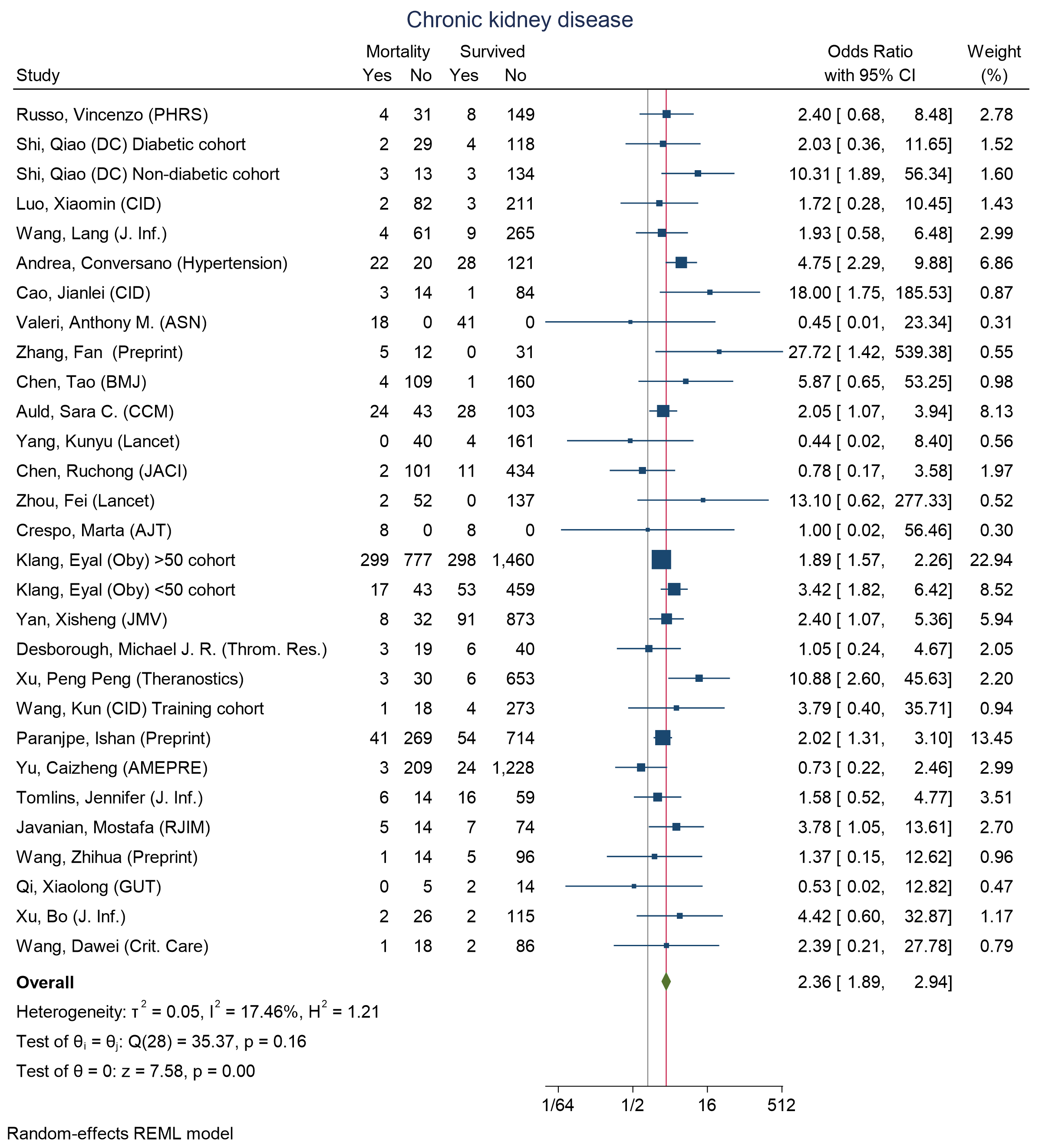 Figure 27 - Forest plot for Odds Ratio and 95% Confidence Interval (CI) of Chronic kidney disease for those who died vs. survived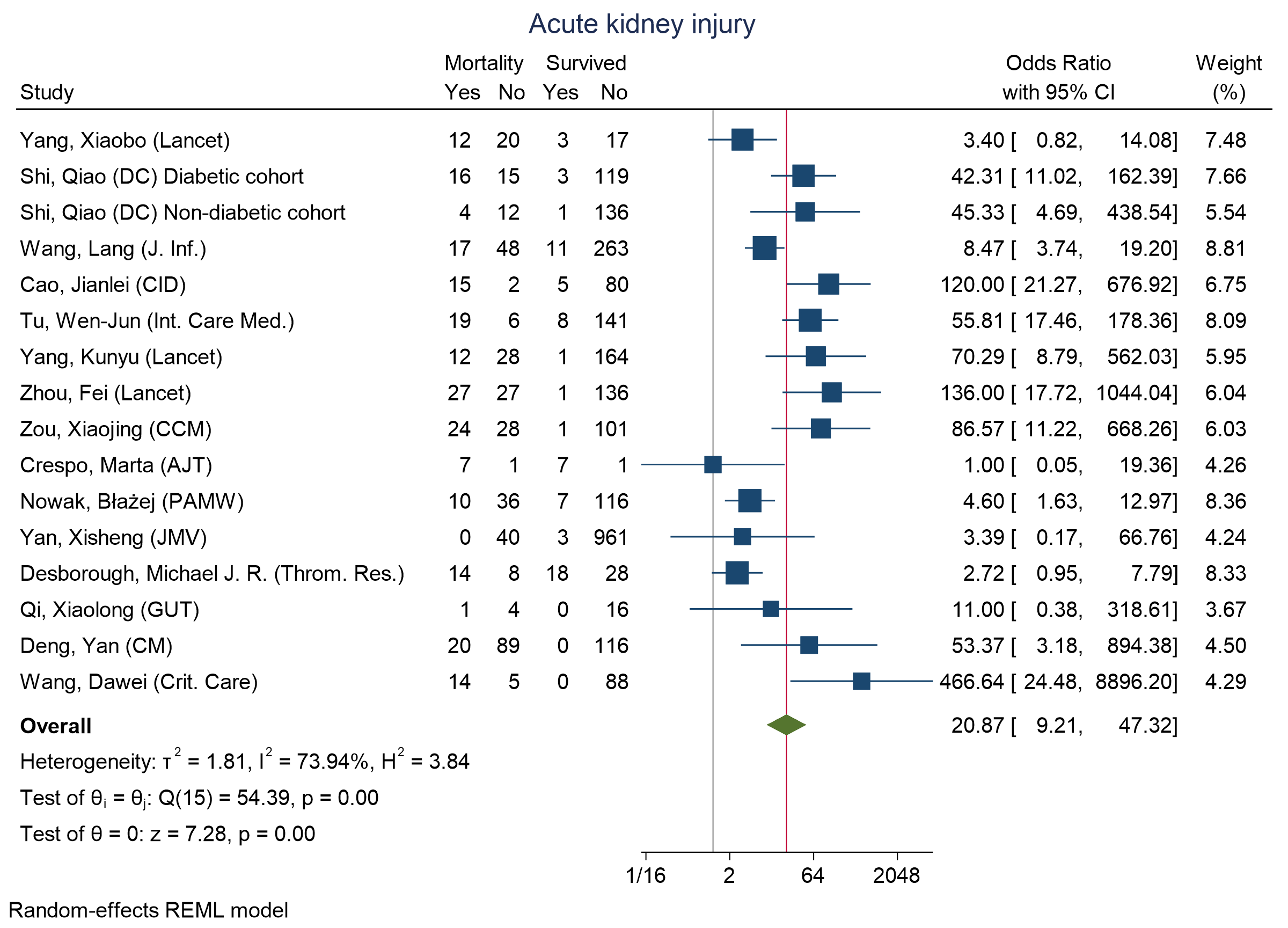 Figure 28 - Forest plot for Odds Ratio and 95% Confidence Interval (CI) of Acute kidney injury for those who died vs. survived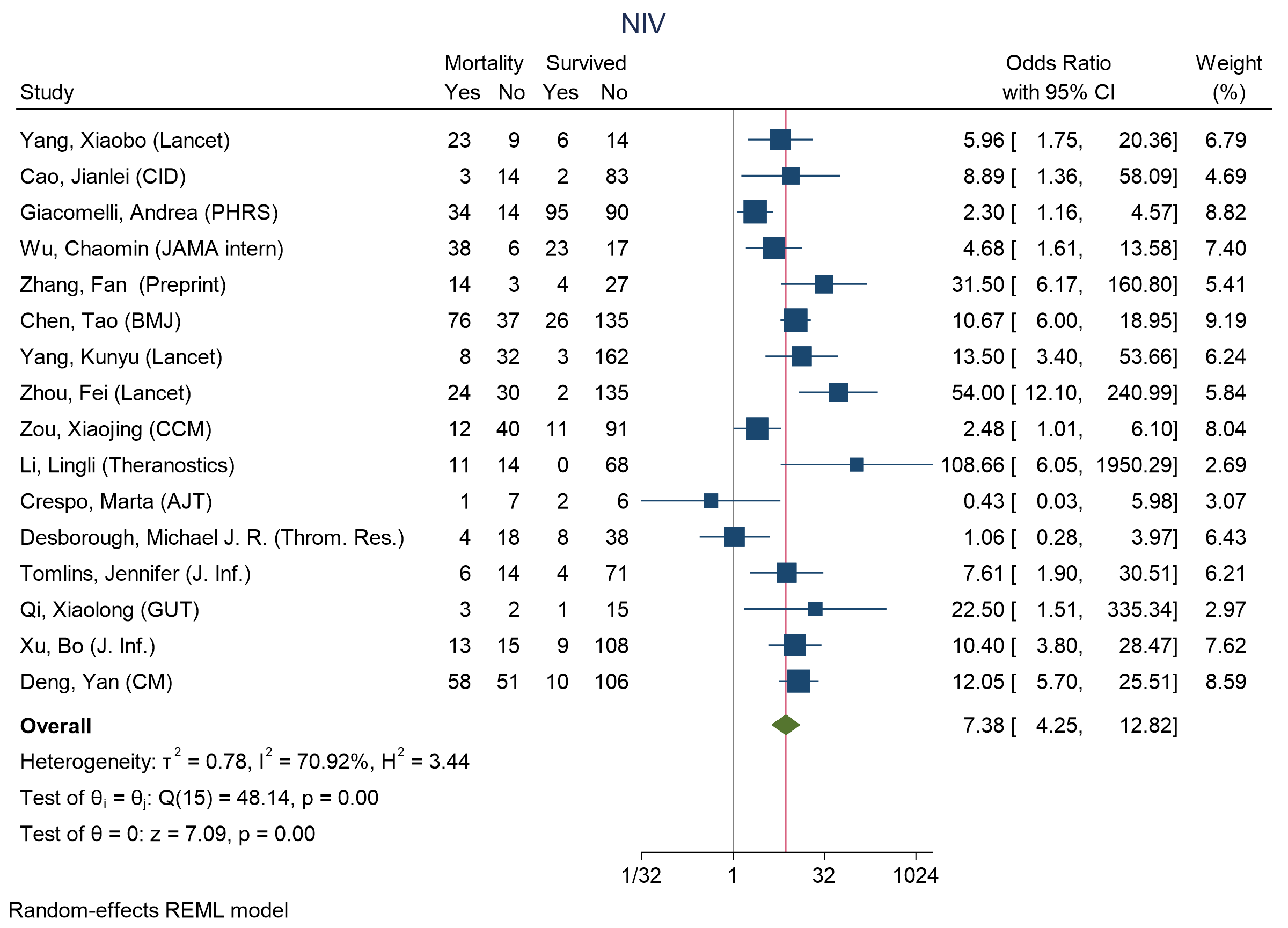 Figure 29 - Forest plot for Odds Ratio and 95% Confidence Interval (CI) of non-invasive ventilation (NIV) for those who died vs. survived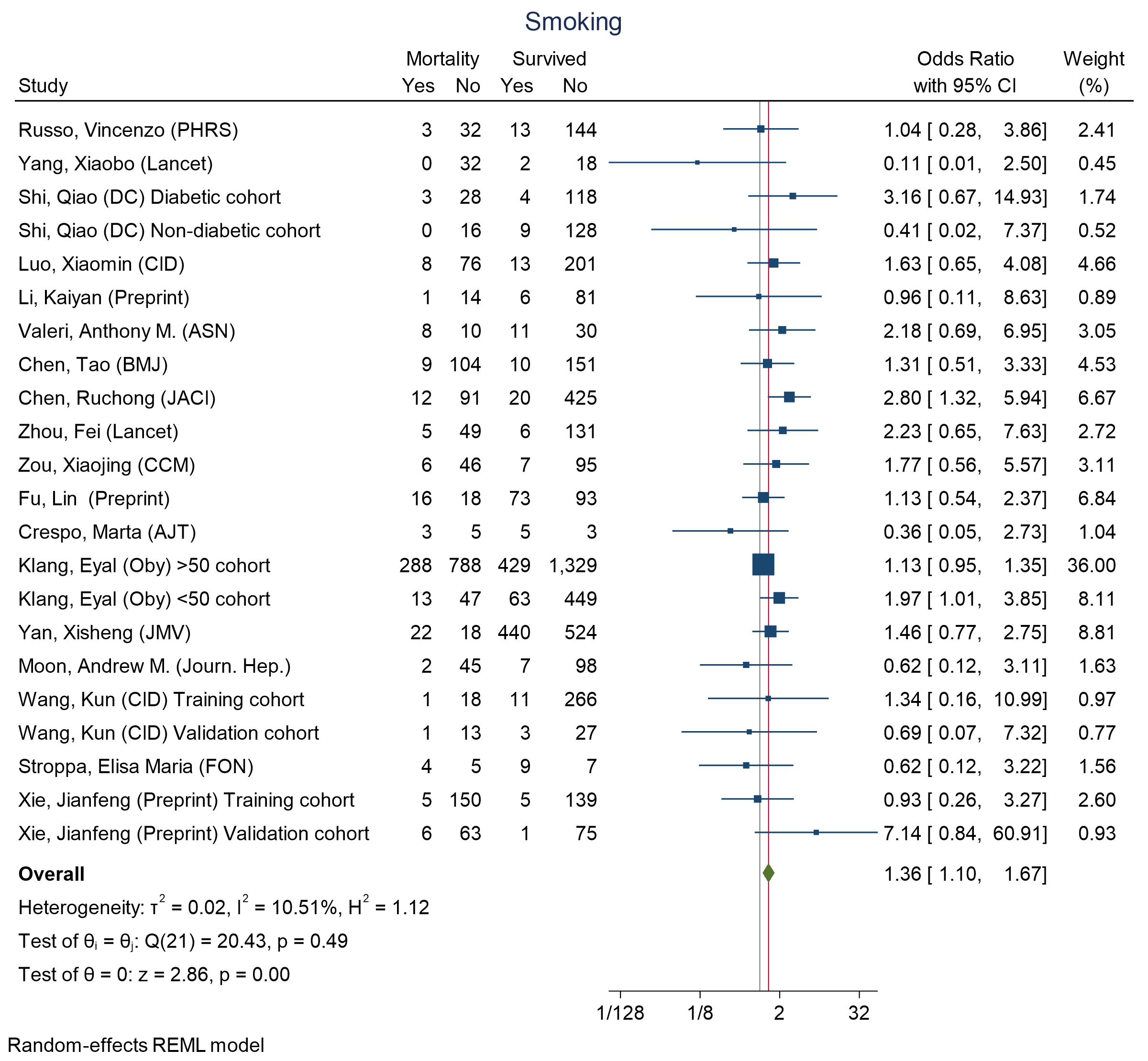 Figure 30 - Forest plot for Odds Ratio and 95% Confidence Interval (CI) of Smoking for those who died vs. survivedS6 Forest plots for difference of medians in ICU admission vs. non- ICU admission across different indicatorsFigure 31 - Forest plot for difference of medians of Age for those who require ICU admission vs. non-ICU admission	44Figure 32 - Forest plot for difference of medians of Leukocytes for those who require ICU admission vs. non-ICU admission	44Figure 33 - Forest plot for difference of medians of Lymphocyte for those who require ICU admission vs. non-ICU admission	45Figure 34 - Forest plot for difference of medians of Neutrophil for those who require ICU admission vs. non-ICU admission	45Figure 35 - Forest plot for difference of medians of Platelets for those who require ICU admission vs. non-ICU admission	46Figure 36 - Forest plot for difference of medians of Respiratory Rate for those who require ICU admission vs. non-ICU admission	46Figure 37 - Forest plot for difference of medians of D-Dimer for those who require ICU admission vs. non-ICU admission. Note that some studies used different laboratory assays leading to different ranges. The left panel contains the forest plot of the analysis including the studies by Liu, Yanli, Zhang, Guqin, and Wang, Dawei, and the right panel contains the forest plot of the analysis excluding the studies by Liu, Yanli, Zhang, Guqin, and Wang, Dawei.	47Figure 38 - Forest plot for difference of medians of Troponin I (TnI) for those who require ICU admission vs. non-ICU admission	48Figure 39 - Forest plot for difference of medians of C-reactive protein (CRP) for those who require ICU admission vs. non-ICU admission	48Figure 40 - Forest plot for difference of medians of Creatinine for those who require ICU admission vs. non-ICU admission	49Figure 41 - Forest plot for difference of medians of Lactate Dehydrogenase (LDH) for those who require ICU admission vs. non-ICU admission	49Figure 42 - Forest plot for Odds Ratio and 95% Confidence Interval (CI) of Cerebrovascular disease for those who require ICU admission vs. non-ICU admission	50Figure 43 - Forest plot for Odds Ratio and 95% Confidence Interval (CI) of Chronic Lung disease for those who require ICU admission vs. non-ICU admission	50Figure 44 - Forest plot for Odds Ratio and 95% Confidence Interval (CI) of COPD for those who require ICU admission vs. non-ICU admission	51Figure 45 - Forest plot for Odds Ratio and 95% Confidence Interval (CI) of Cardiovascular disease for those who require ICU admission vs. non-ICU admission	52Figure 46 - Forest plot for Odds Ratio and 95% Confidence Interval (CI) of Diabetes for those who require ICU admission vs. non-ICU admission	53Figure 47 - Forest plot for Odds Ratio and 95% Confidence Interval (CI) of Dyspnea for those who require ICU admission vs. non-ICU admission	54Figure 48 - Forest plot for Odds Ratio and 95% Confidence Interval (CI) of Fatigue for those who require ICU admission vs. non-ICU admission	54Figure 49 - Forest plot for Odds Ratio and 95% Confidence Interval (CI) of Fever for those who require ICU admission vs. non-ICU admission	55Figure 50 - Forest plot for Odds Ratio and 95% Confidence Interval (CI) of Hypertension for those who require ICU admission vs. non-ICU admission	56Figure 51 - Forest plot for Odds Ratio and 95% Confidence Interval (CI) of chronic kidney disease for those who require ICU admission vs. non-ICU admission	57Figure 52 - Forest plot for Odds Ratio and 95% Confidence Interval (CI) of acute kidney injury for those who require ICU admission vs. non-ICU admission	57Figure 53 - Forest plot for Odds Ratio and 95% Confidence Interval (CI) of Smoking for those who require ICU admission vs. non-ICU admission	58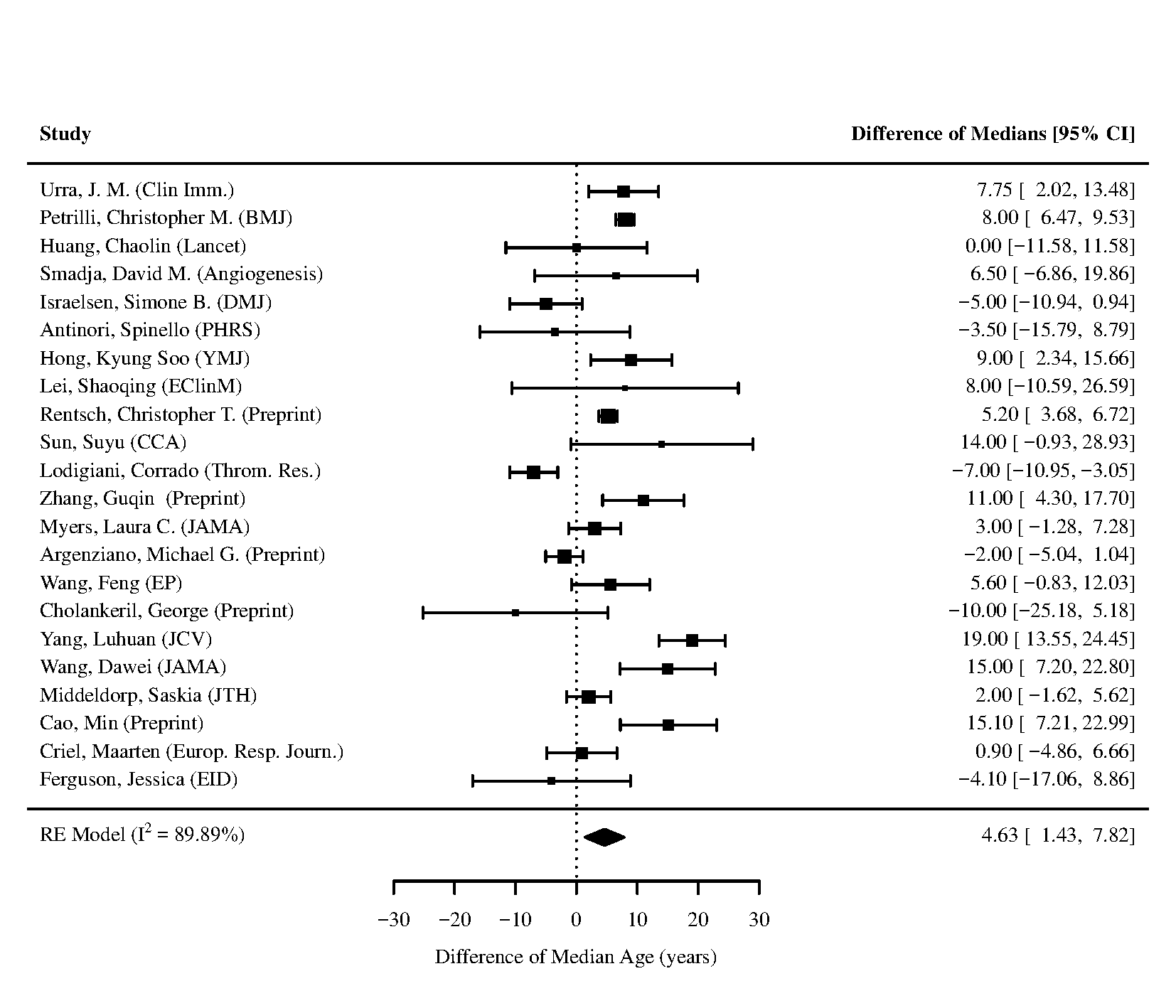 Figure 31 - Forest plot for difference of medians of Age for those who require ICU admission vs. non-ICU admission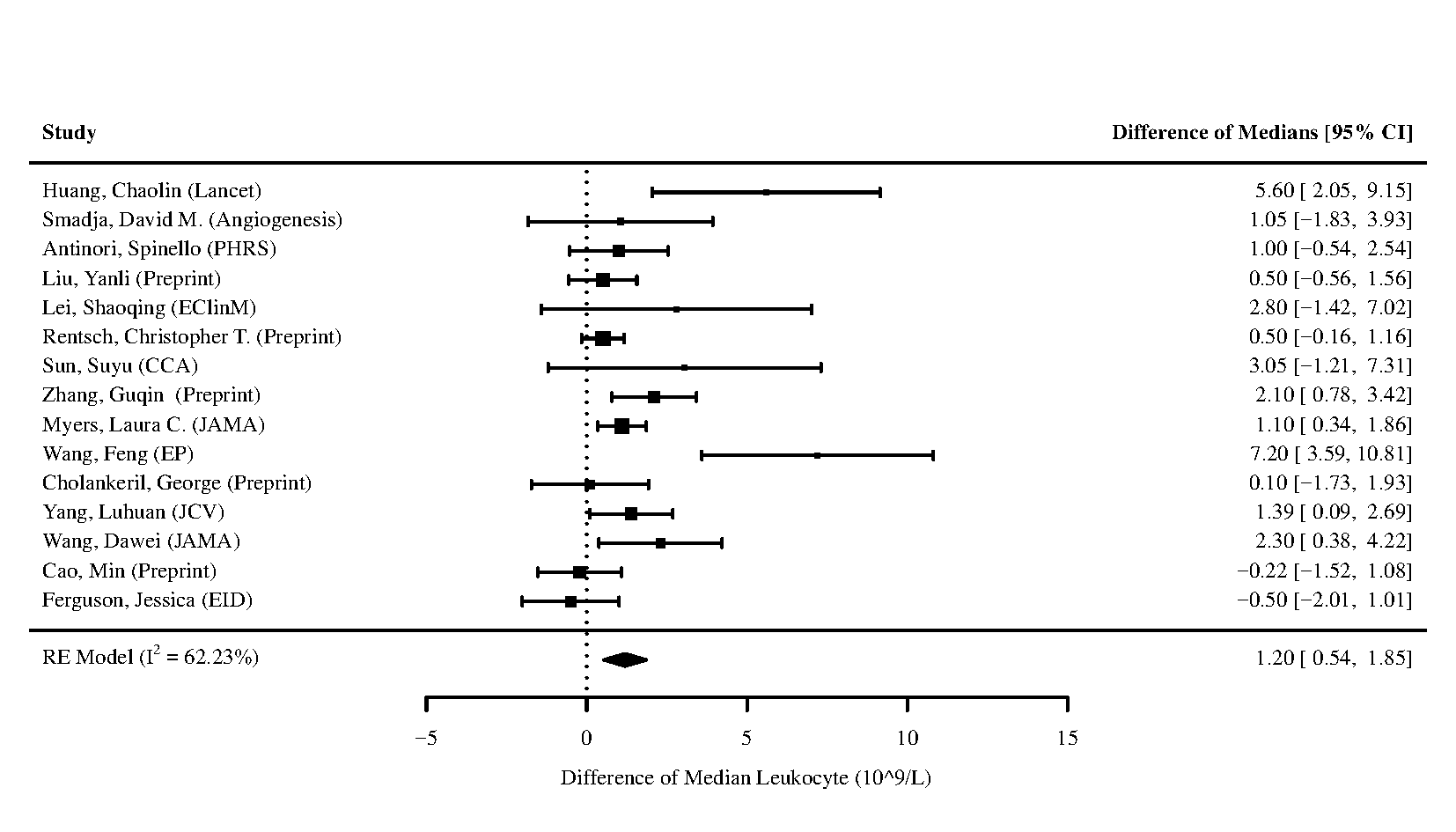 Figure 32 - Forest plot for difference of medians of Leukocytes for those who require ICU admission vs. non-ICU admission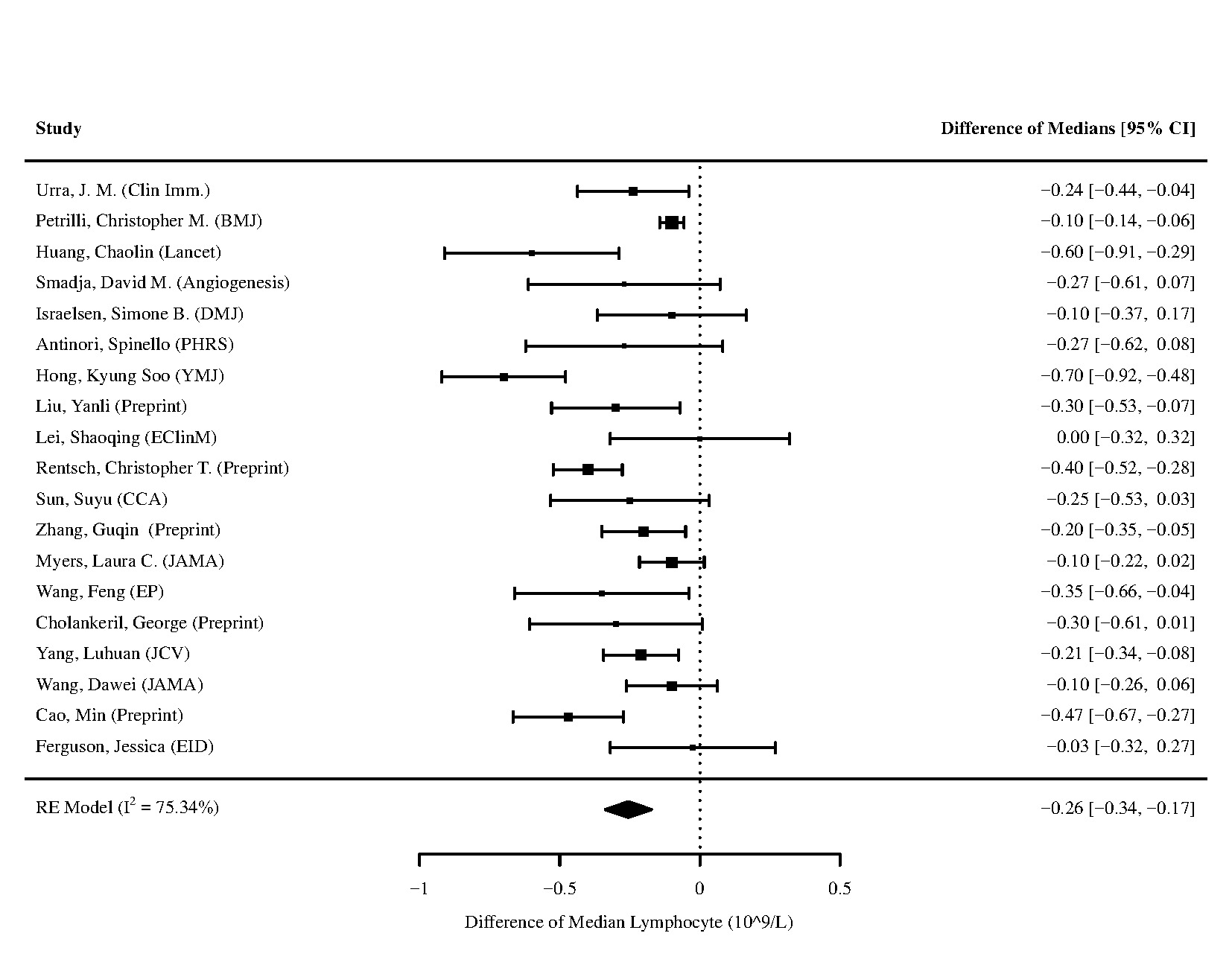 Figure 33 - Forest plot for difference of medians of Lymphocyte for those who require ICU admission vs. non-ICU admission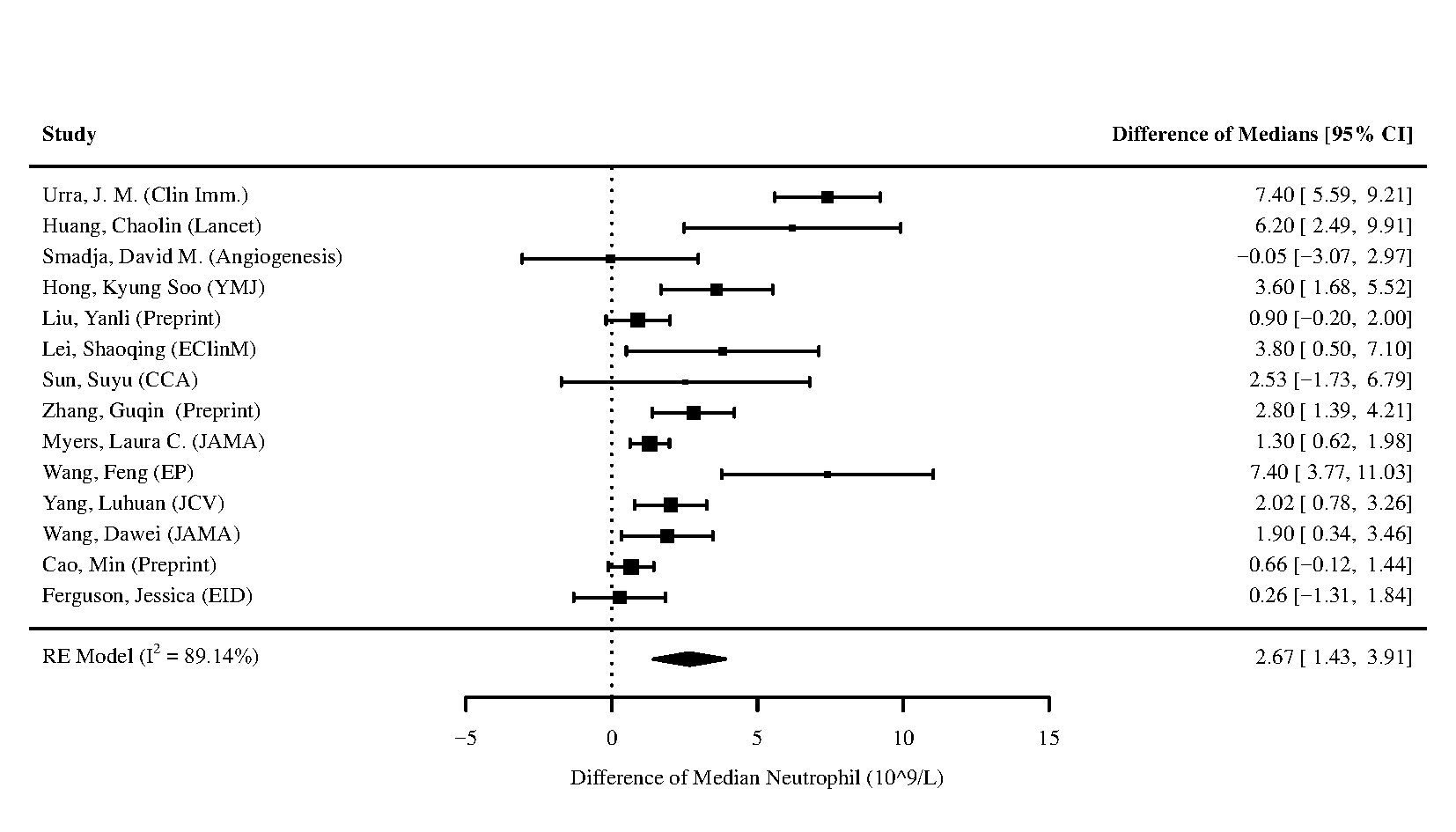 Figure 34 - Forest plot for difference of medians of Neutrophil for those who require ICU admission vs. non-ICU admission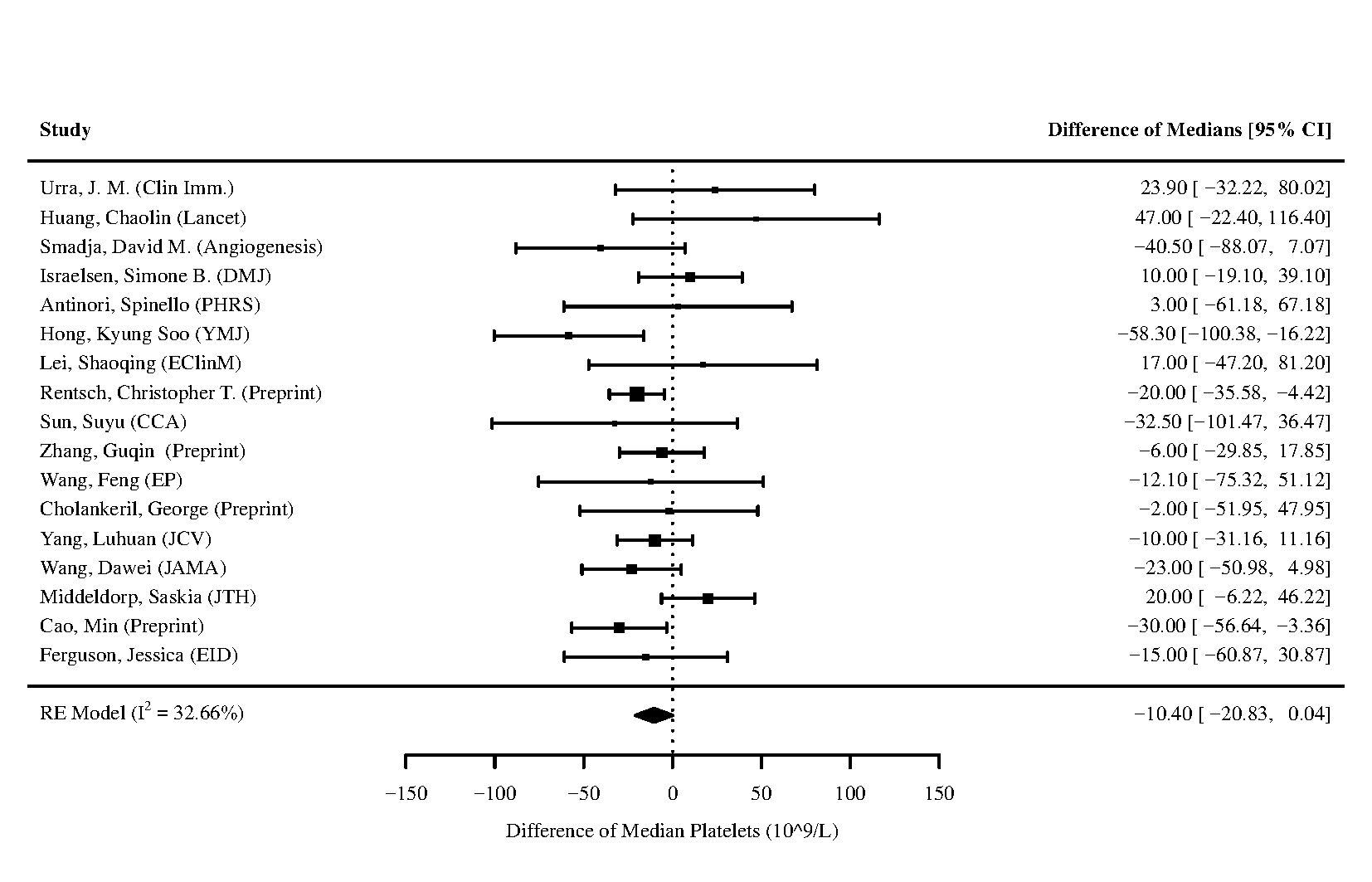 Figure 35 - Forest plot for difference of medians of Platelets for those who require ICU admission vs. non-ICU admission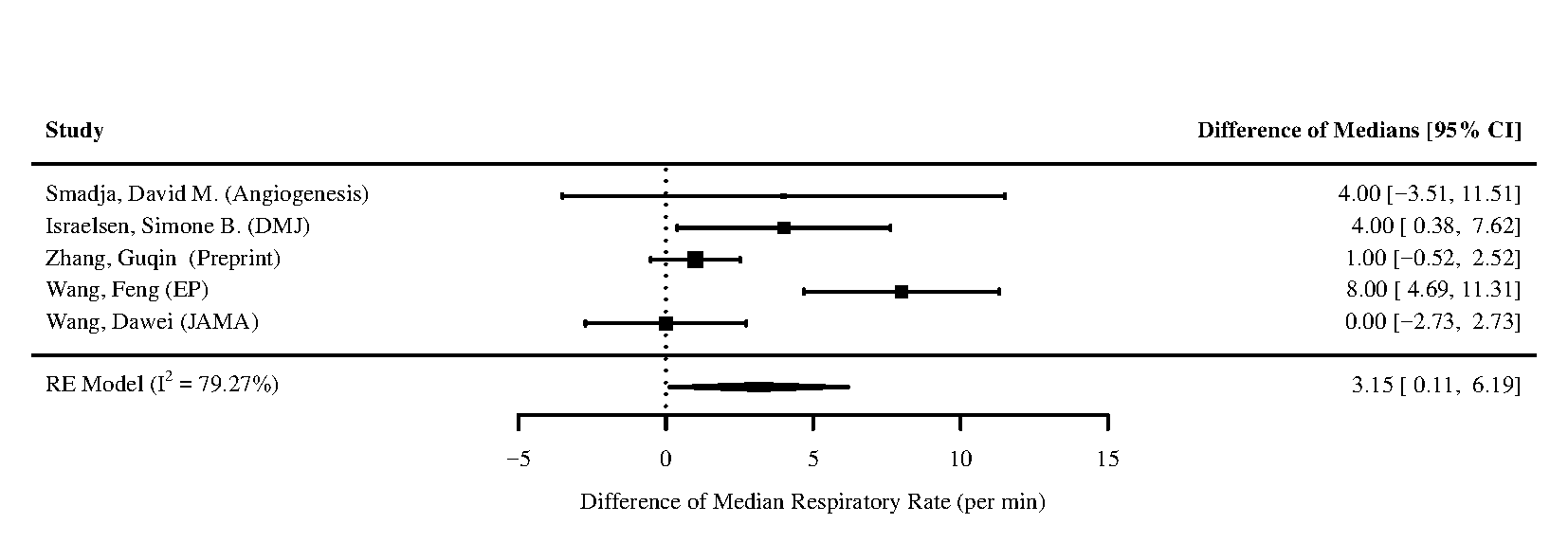 Figure 36 - Forest plot for difference of medians of Respiratory Rate for those who require ICU admission vs. non-ICU admission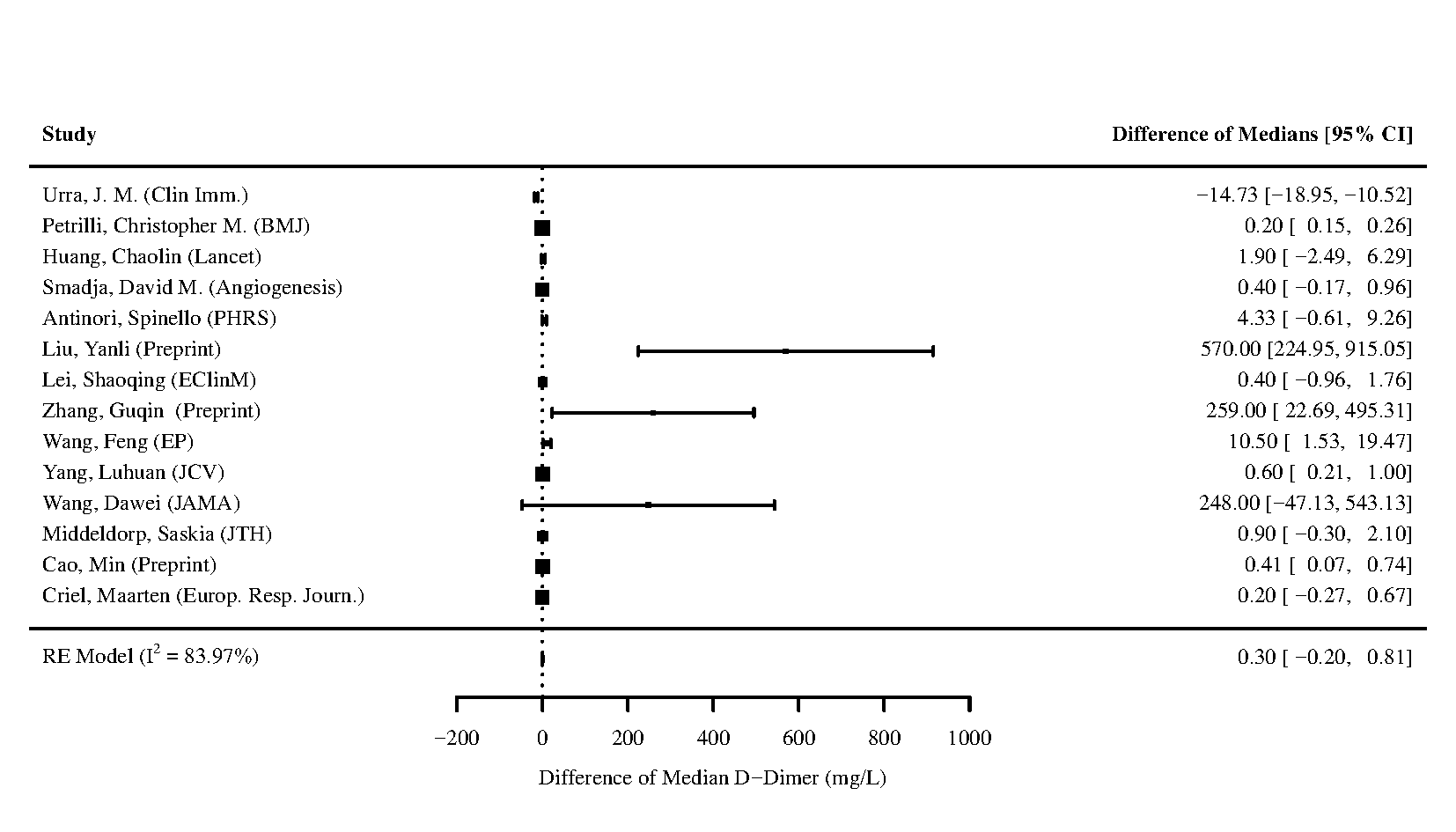 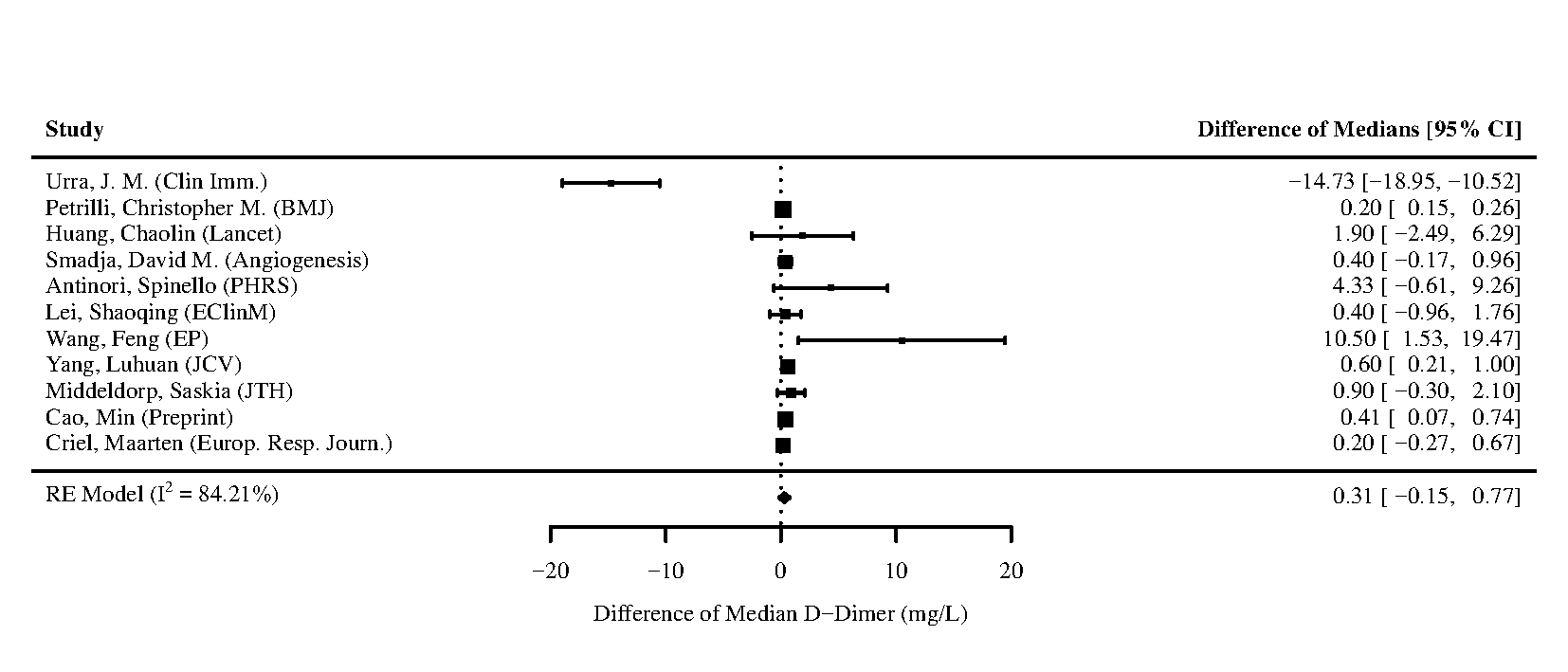 Figure 37 - Forest plot for difference of medians of D-Dimer for those who require ICU admission vs. non-ICU admission. Note that some studies used different laboratory assays leading to different ranges. The left panel contains the forest plot of the analysis including the studies by Liu, Yanli, Zhang, Guqin, and Wang, Dawei, and the right panel contains the forest plot of the analysis excluding the studies by Liu, Yanli, Zhang, Guqin, and Wang, Dawei.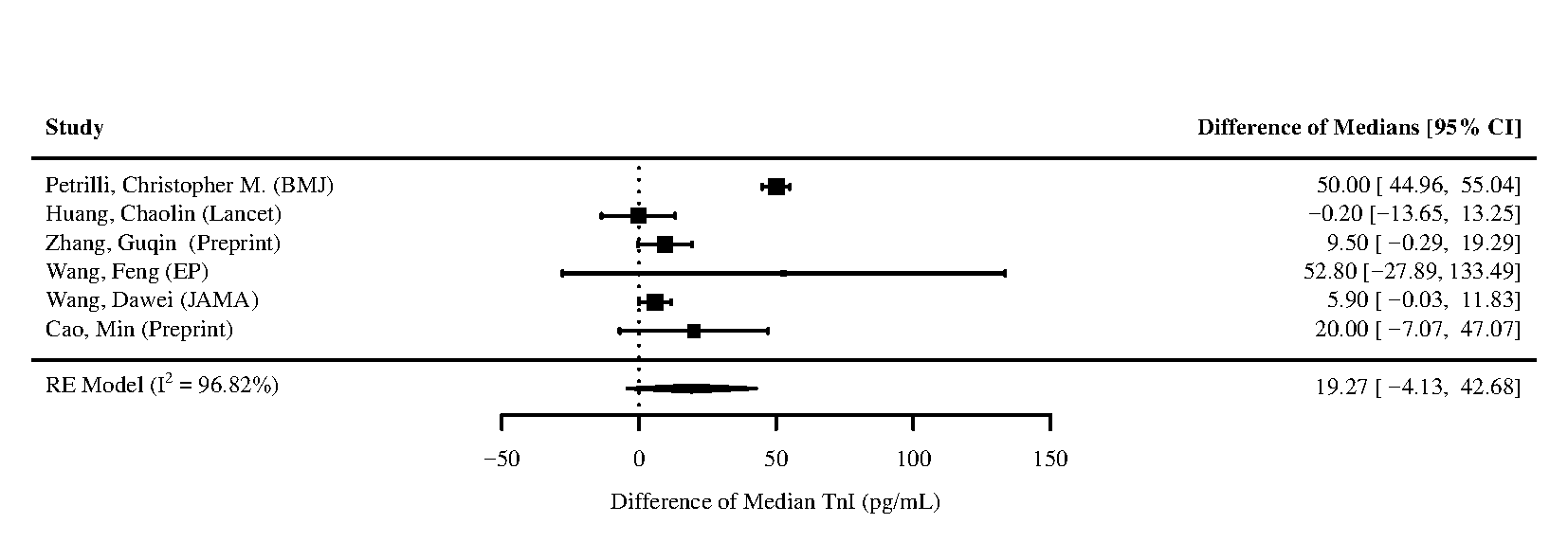 Figure 38 - Forest plot for difference of medians of Troponin I (TnI) for those who require ICU admission vs. non-ICU admission 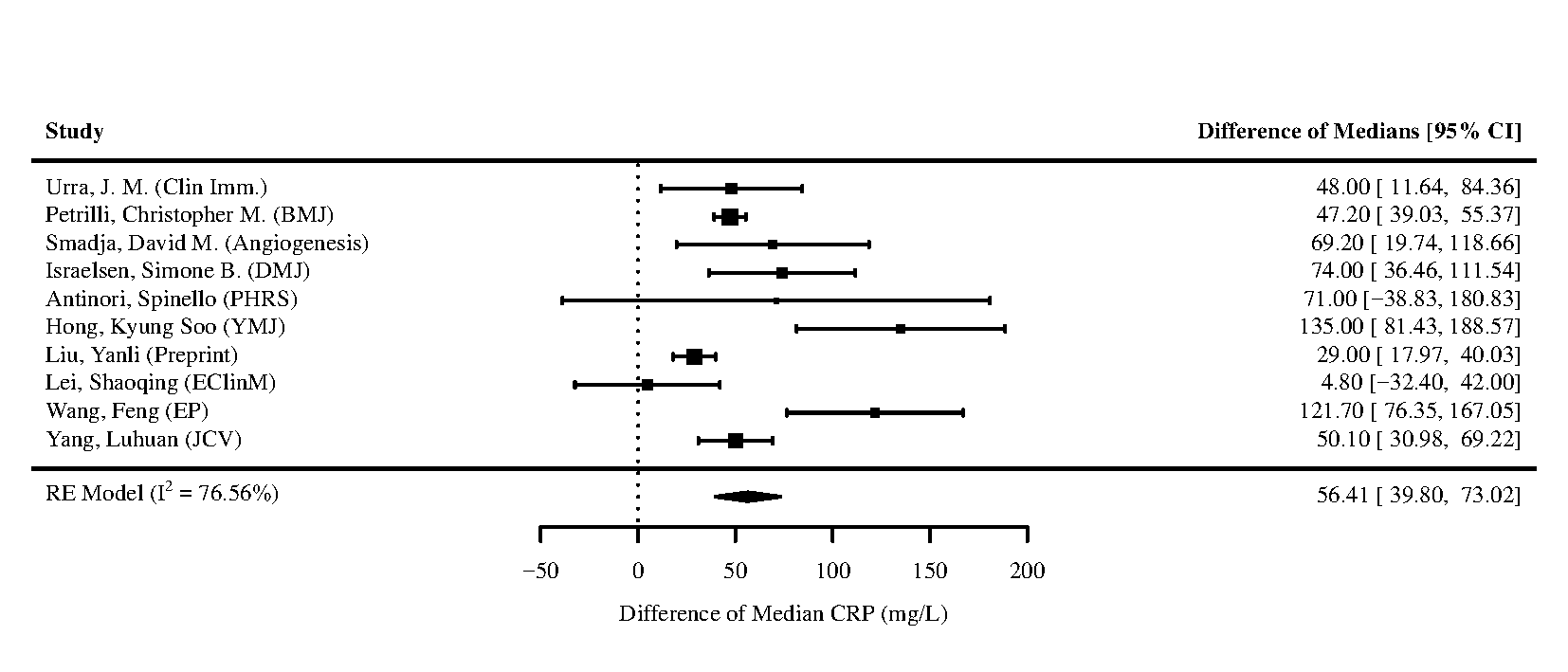 Figure 39 - Forest plot for difference of medians of C-reactive protein (CRP) for those who require ICU admission vs. non-ICU admission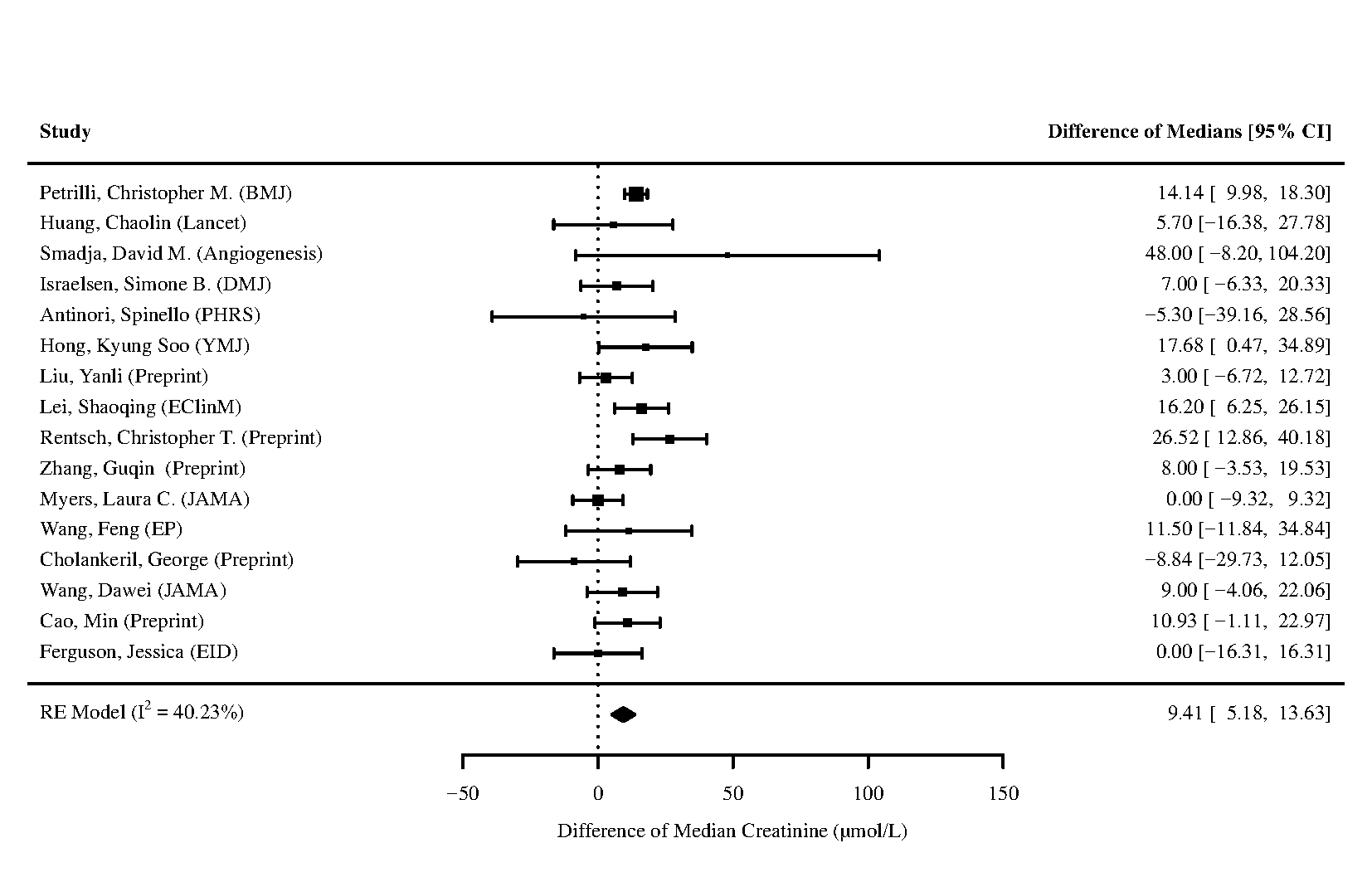 Figure 40 - Forest plot for difference of medians of Creatinine for those who require ICU admission vs. non-ICU admission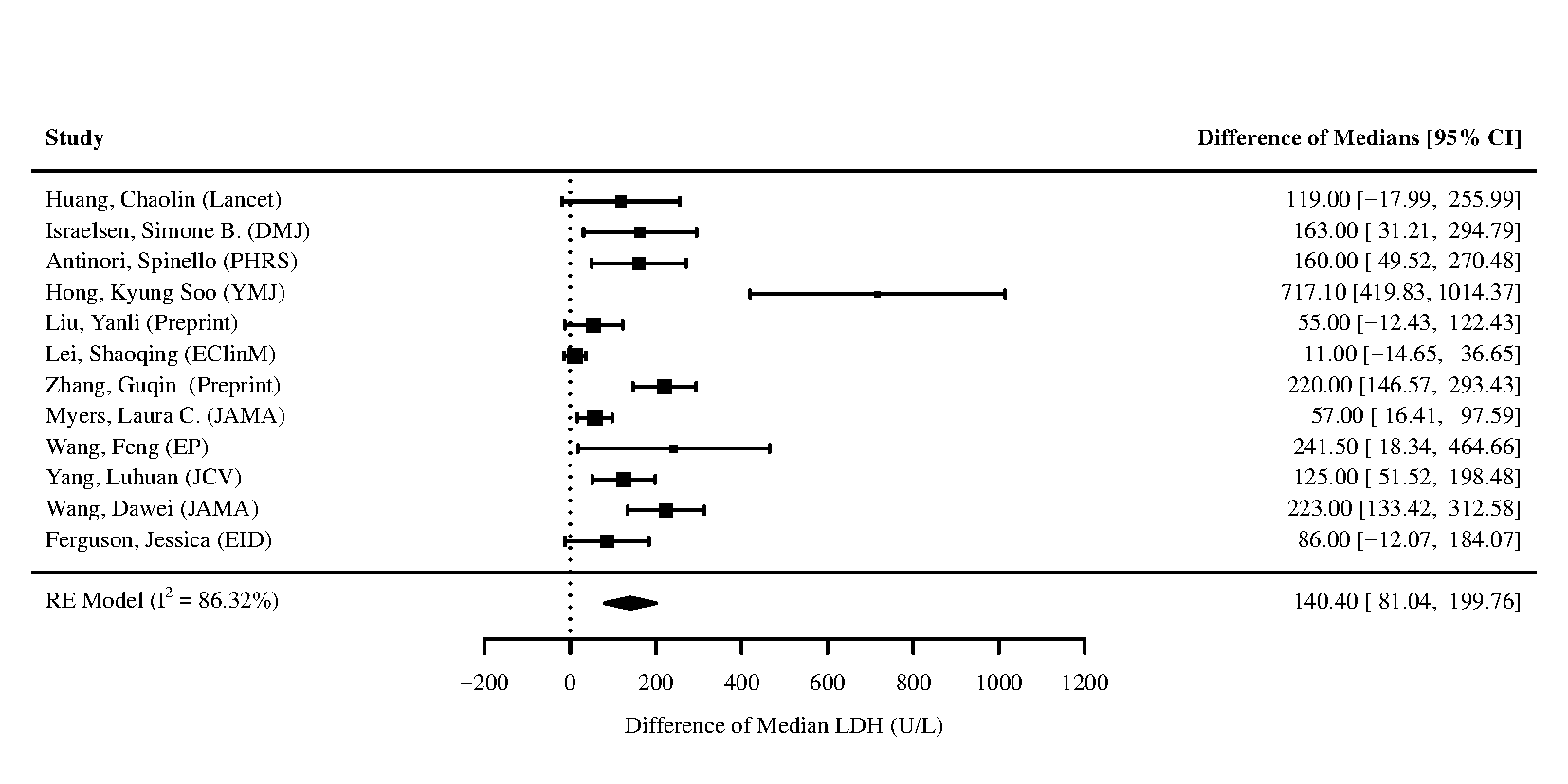 Figure 41 - Forest plot for difference of medians of Lactate Dehydrogenase (LDH) for those who require ICU admission vs. non-ICU admission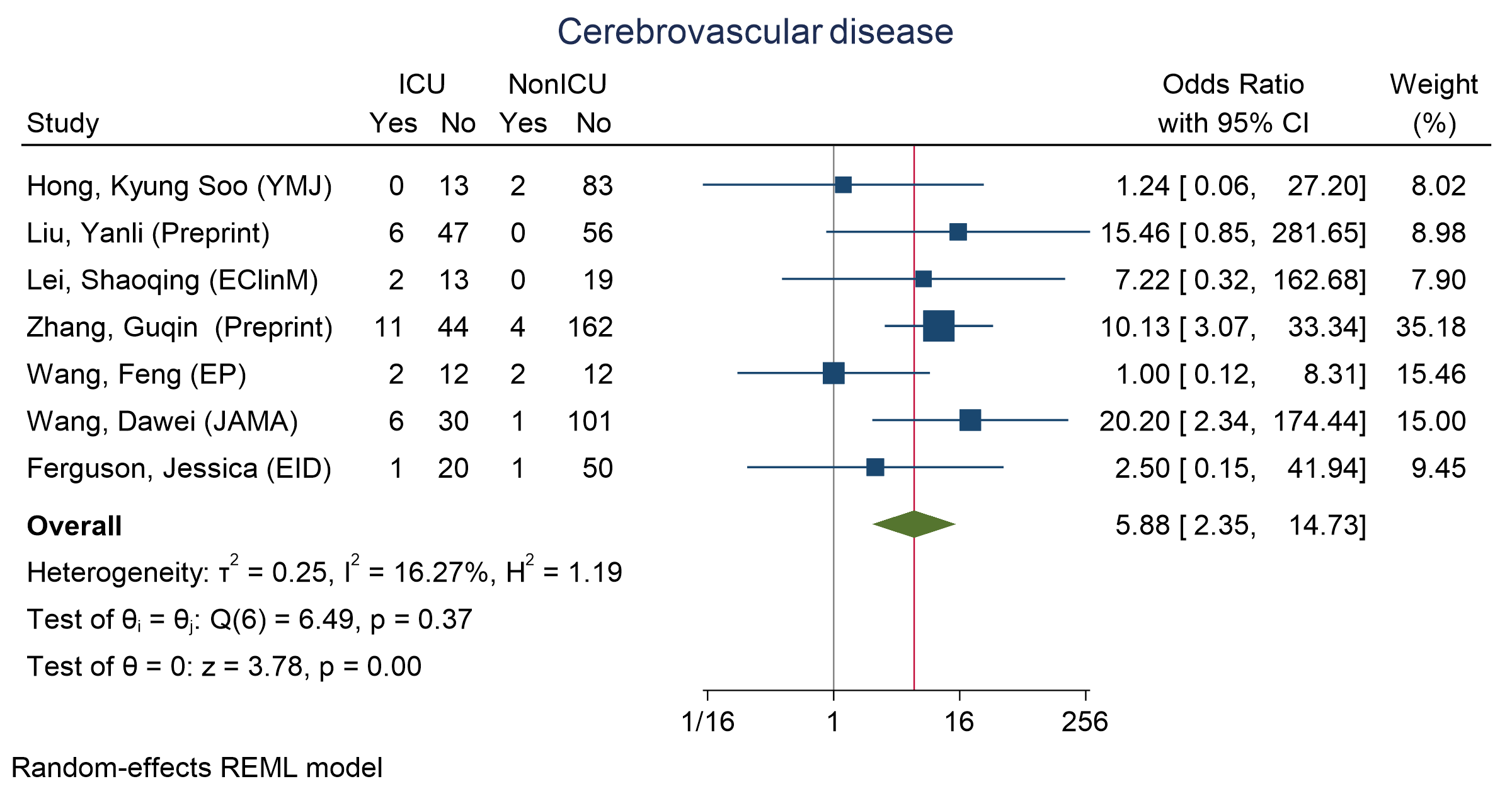 Figure 42 - Forest plot for Odds Ratio and 95% Confidence Interval (CI) of Cerebrovascular disease for those who require ICU admission vs. non-ICU admission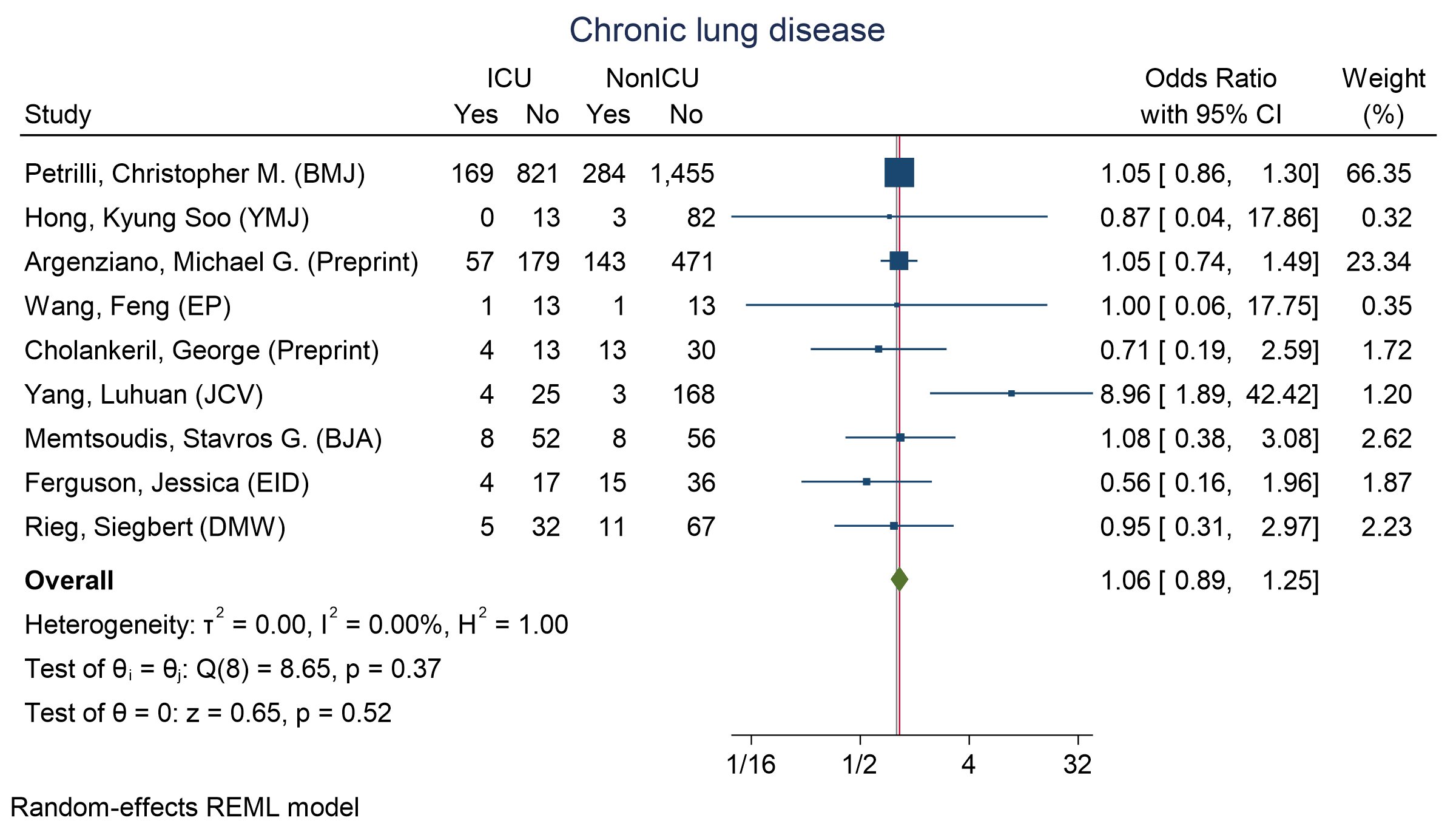 Figure 43 - Forest plot for Odds Ratio and 95% Confidence Interval (CI) of Chronic Lung disease for those who require ICU admission vs. non-ICU admission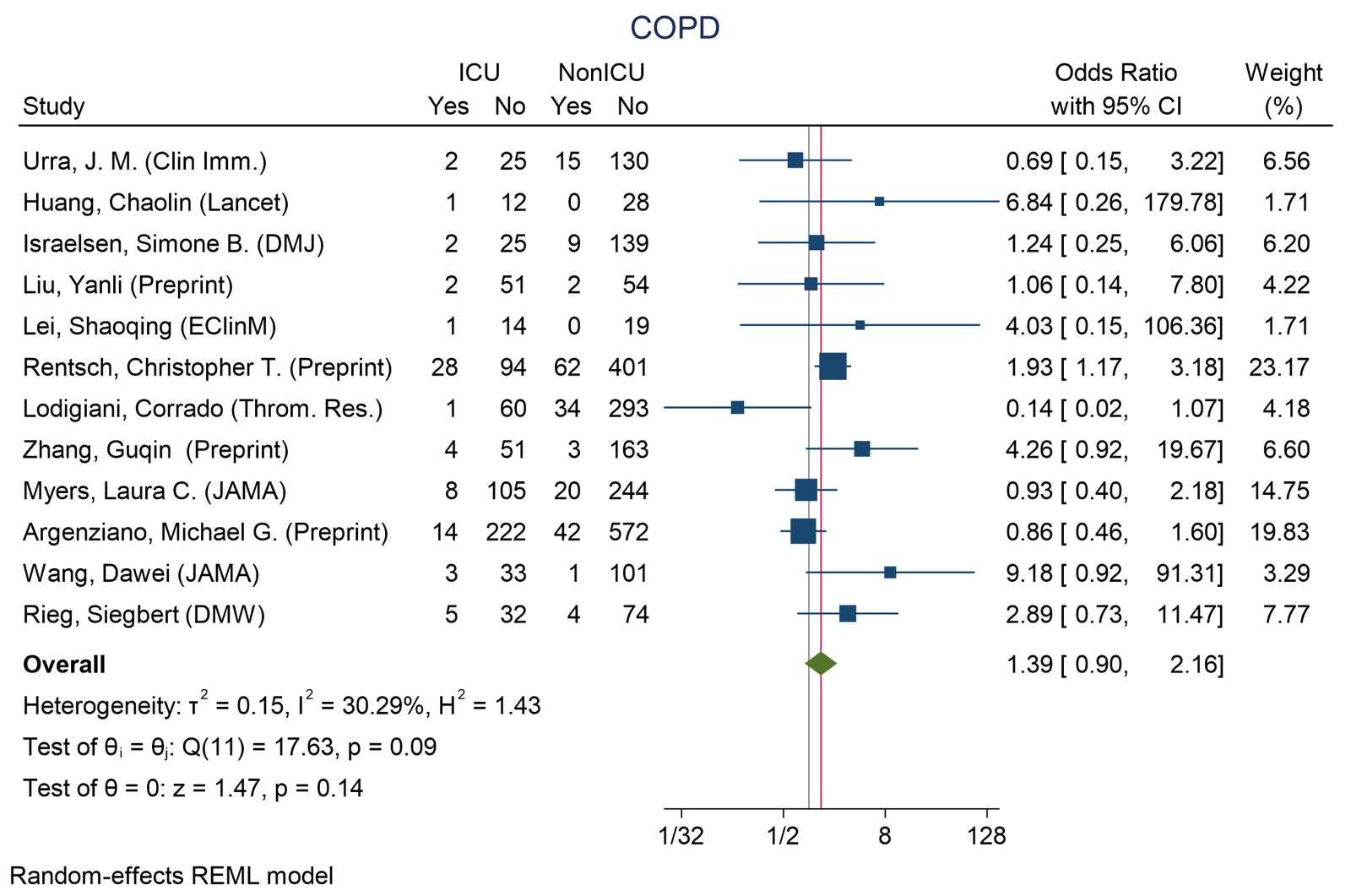 Figure 44 - Forest plot for Odds Ratio and 95% Confidence Interval (CI) of COPD for those who require ICU admission vs. non-ICU admission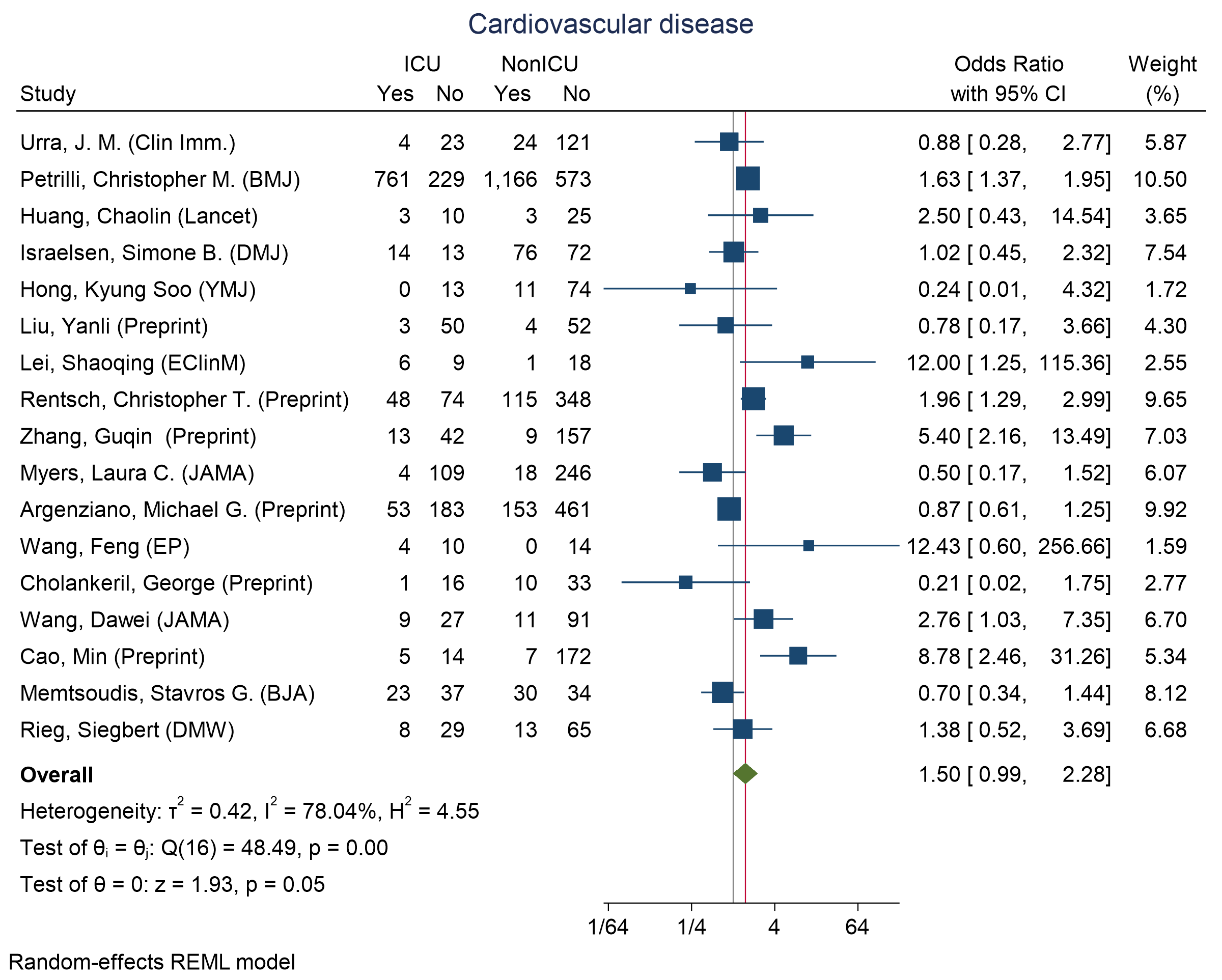 Figure 45 - Forest plot for Odds Ratio and 95% Confidence Interval (CI) of Cardiovascular disease for those who require ICU admission vs. non-ICU admission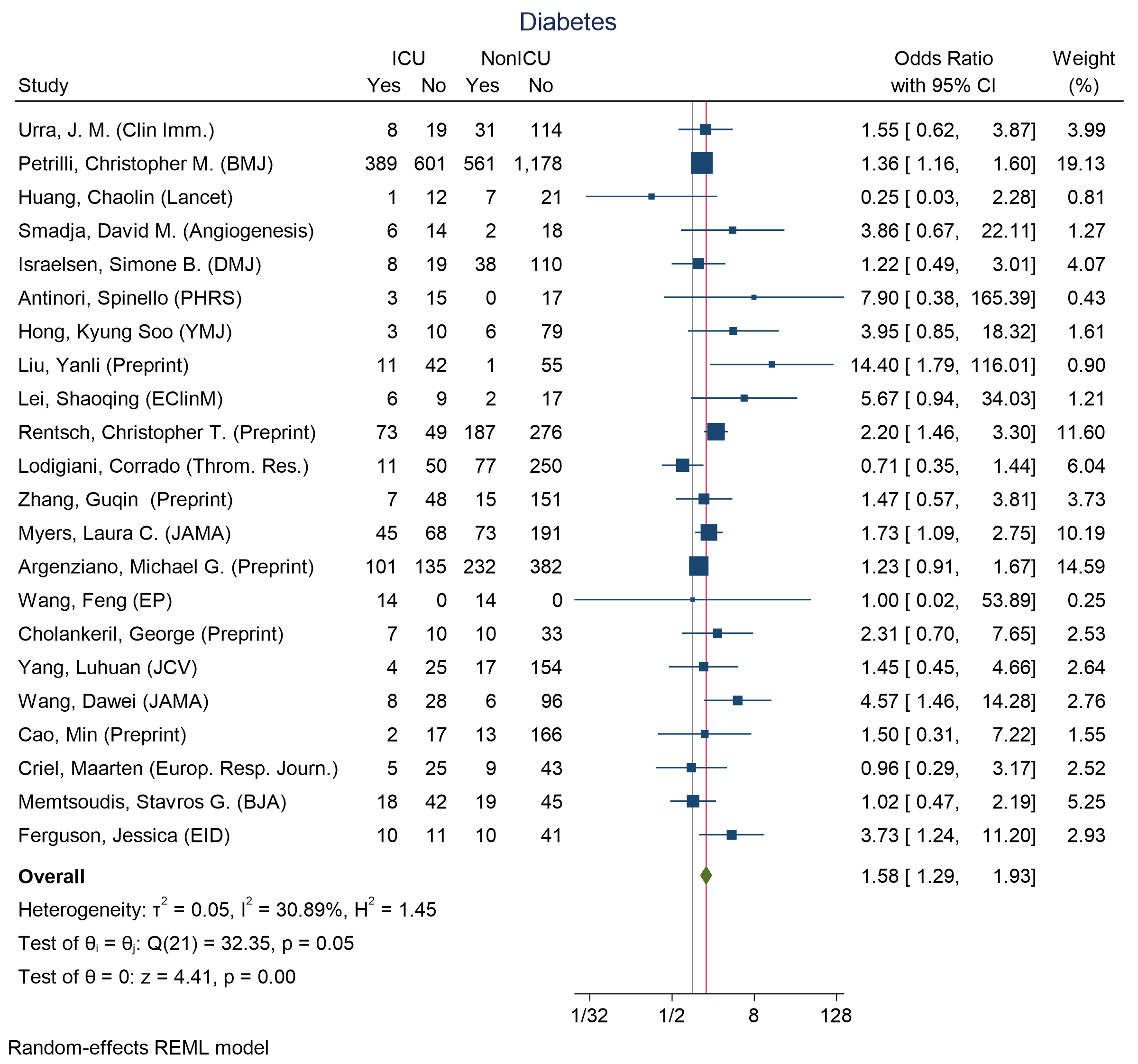 Figure 46 - Forest plot for Odds Ratio and 95% Confidence Interval (CI) of Diabetes for those who require ICU admission vs. non-ICU admission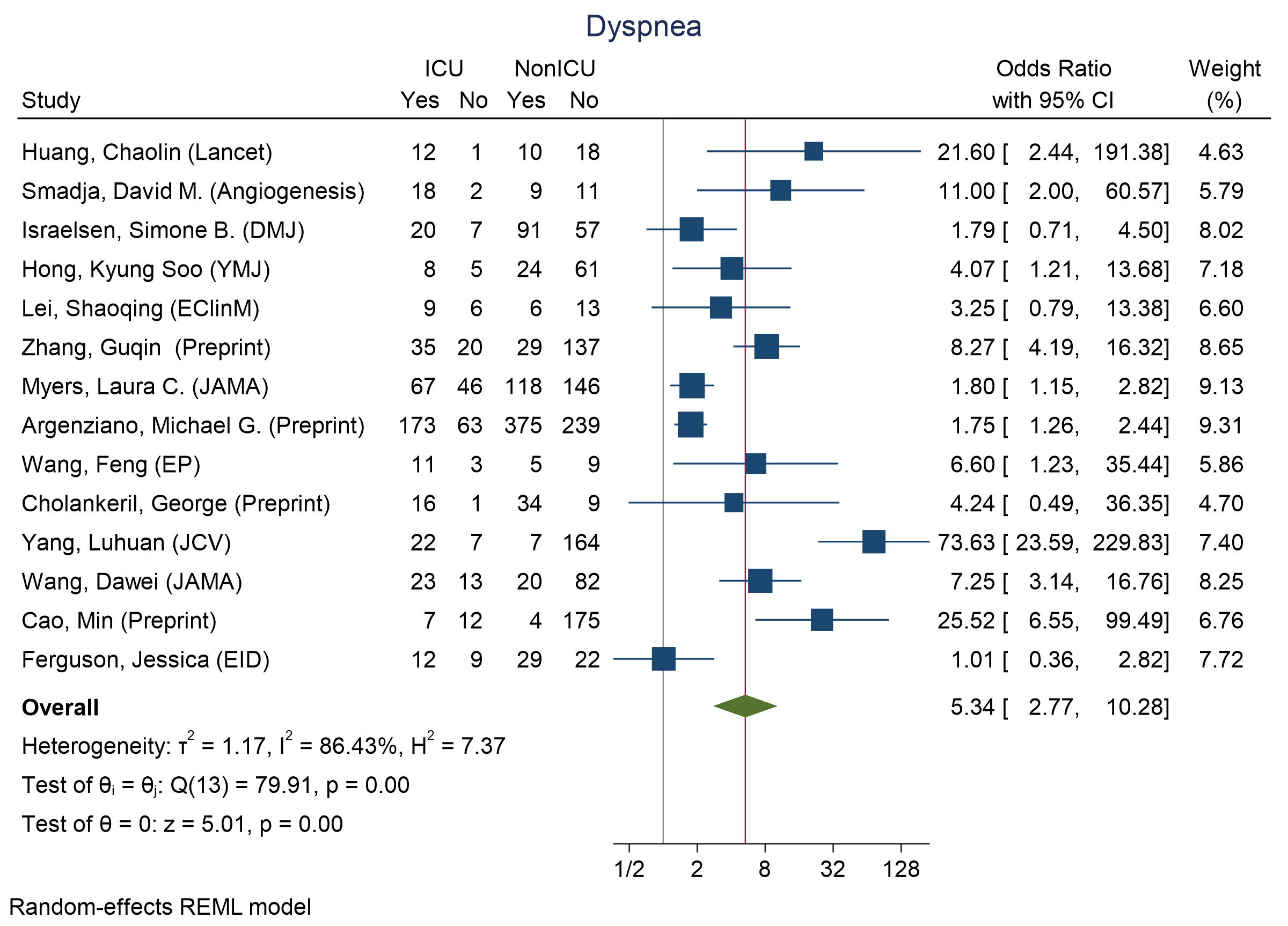 Figure 47 - Forest plot for Odds Ratio and 95% Confidence Interval (CI) of Dyspnea for those who require ICU admission vs. non-ICU admission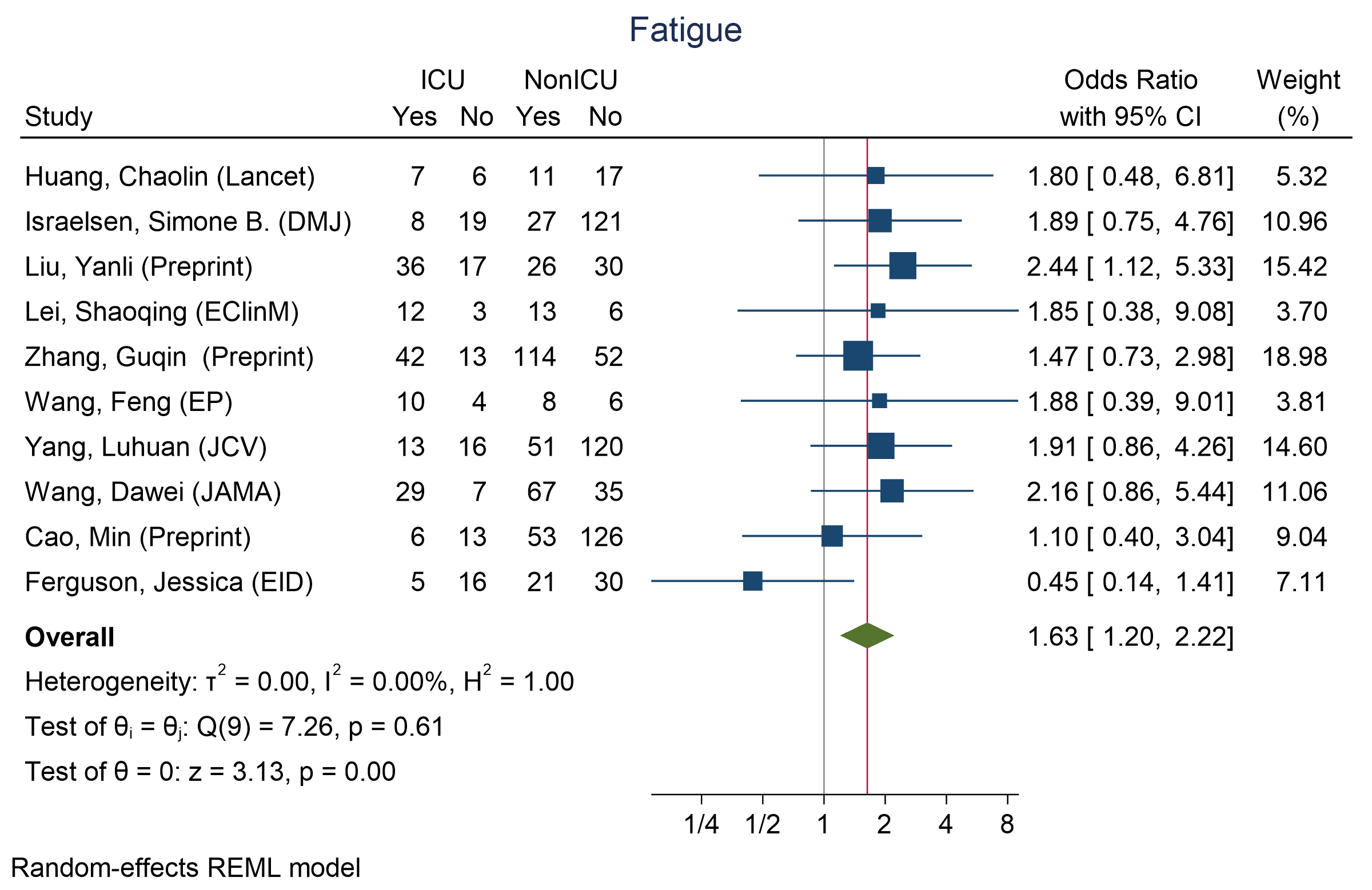 Figure 48 - Forest plot for Odds Ratio and 95% Confidence Interval (CI) of Fatigue for those who require ICU admission vs. non-ICU admission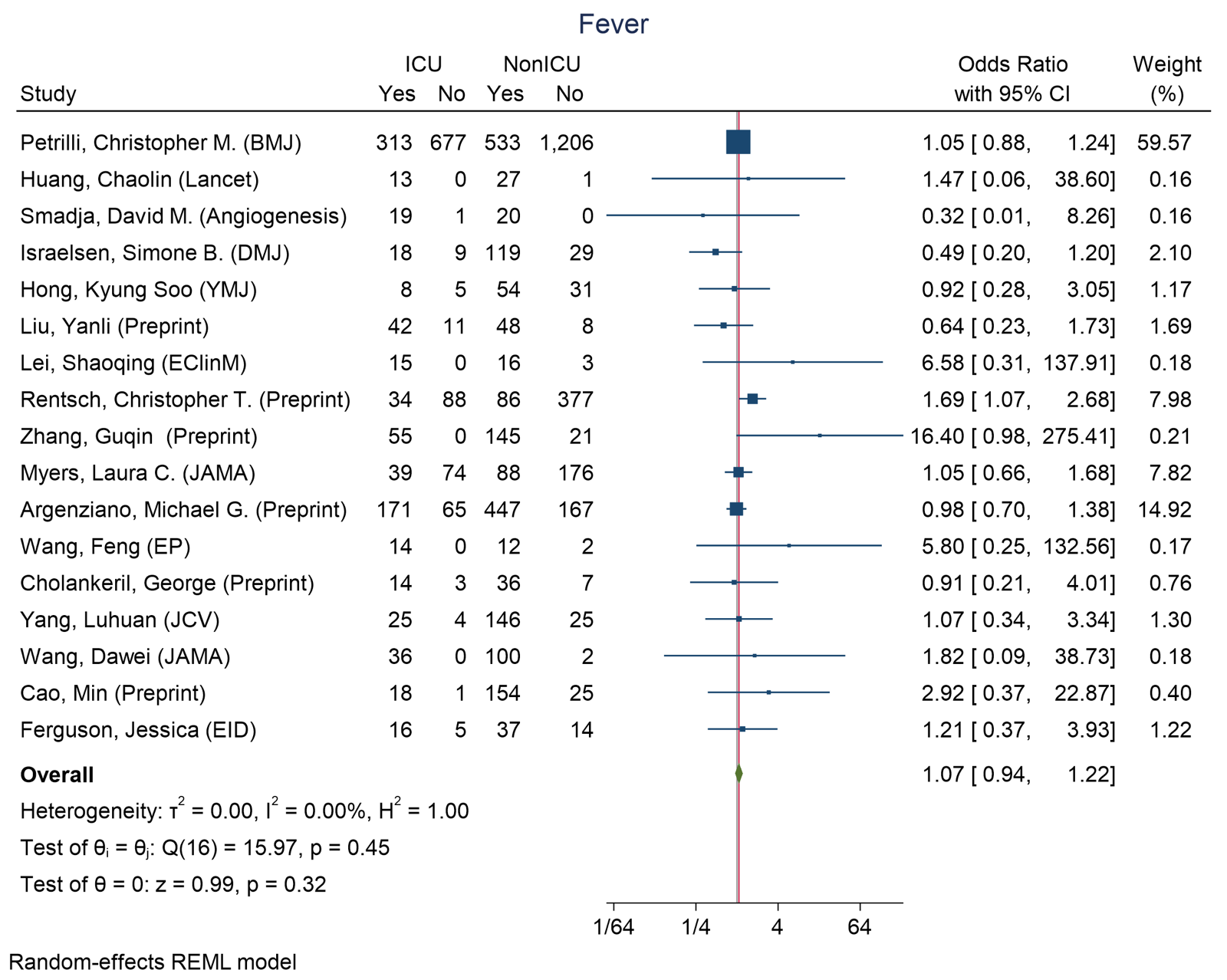 Figure 49 - Forest plot for Odds Ratio and 95% Confidence Interval (CI) of Fever for those who require ICU admission vs. non-ICU admission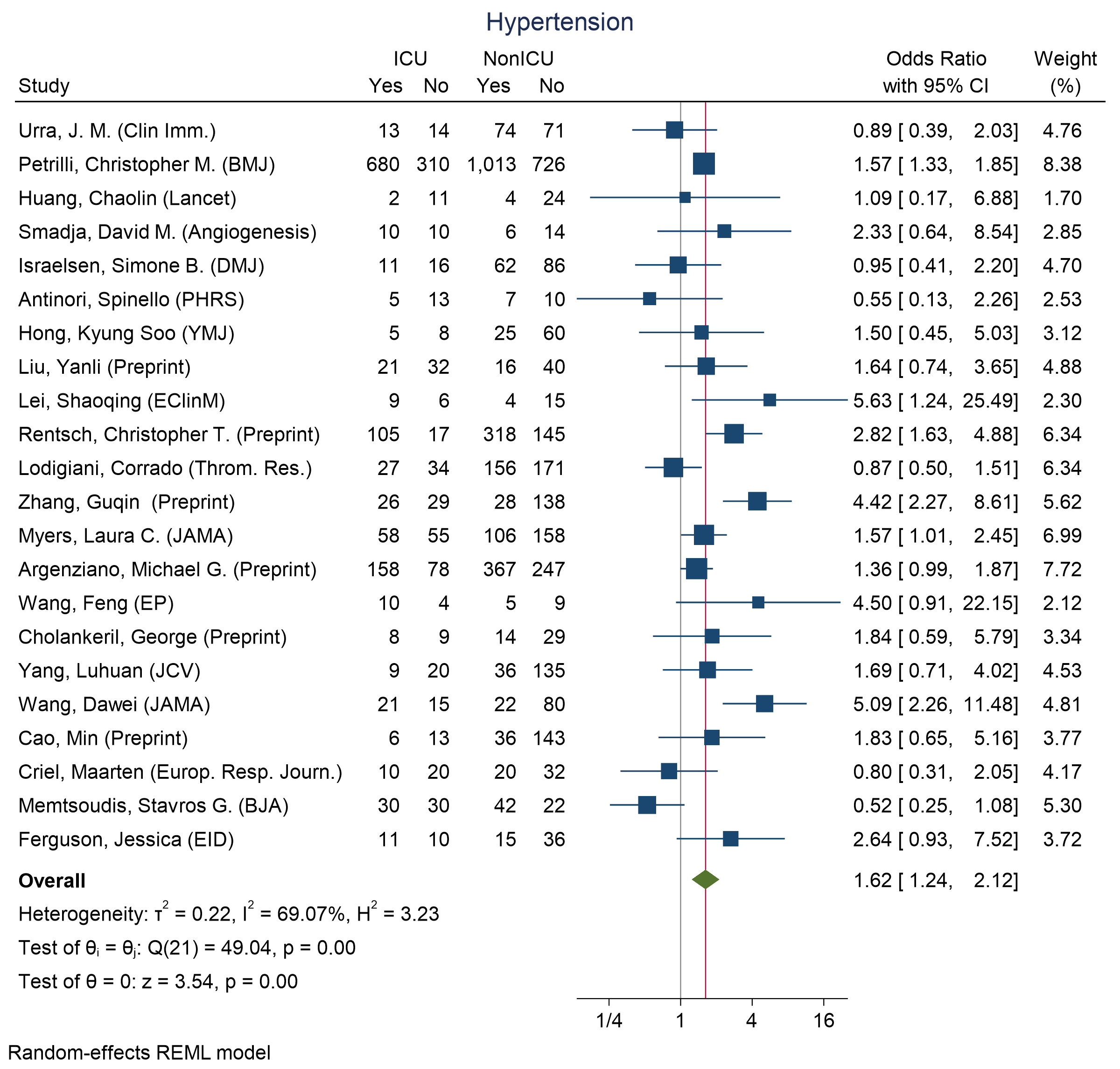 Figure 50 - Forest plot for Odds Ratio and 95% Confidence Interval (CI) of Hypertension for those who require ICU admission vs. non-ICU admission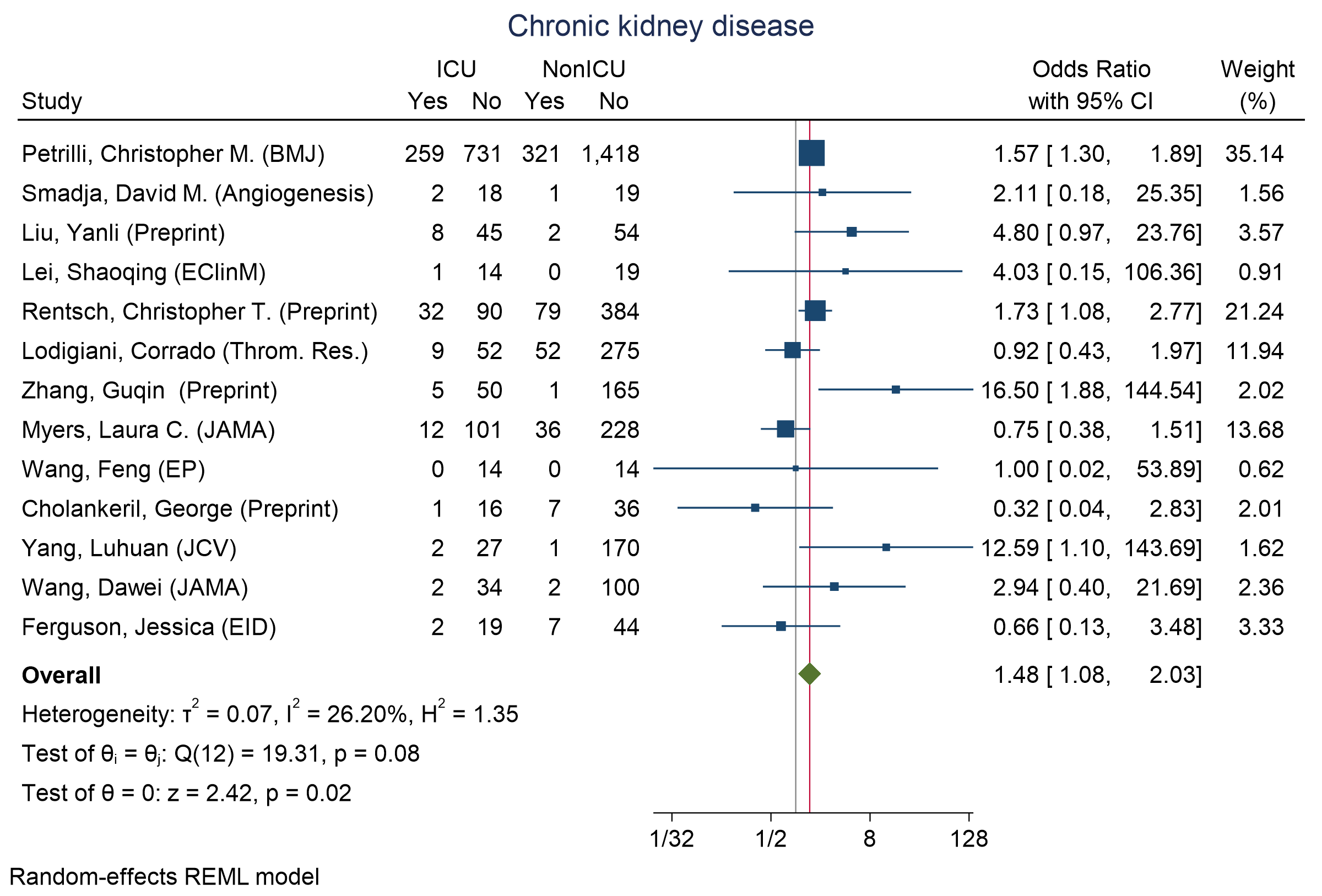 Figure 51 - Forest plot for Odds Ratio and 95% Confidence Interval (CI) of chronic kidney disease for those who require ICU admission vs. non-ICU admission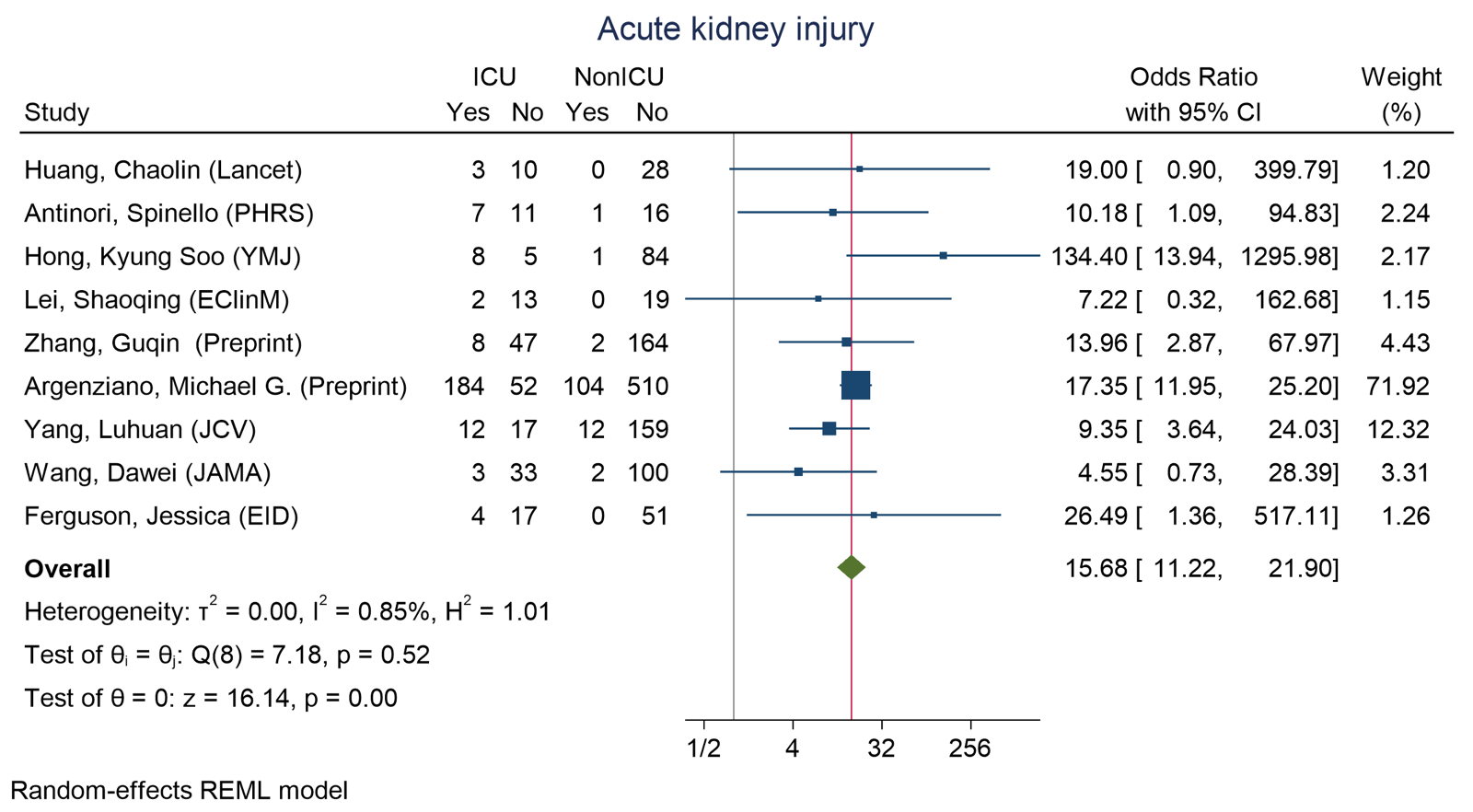 Figure 52 - Forest plot for Odds Ratio and 95% Confidence Interval (CI) of acute kidney injury for those who require ICU admission vs. non-ICU admission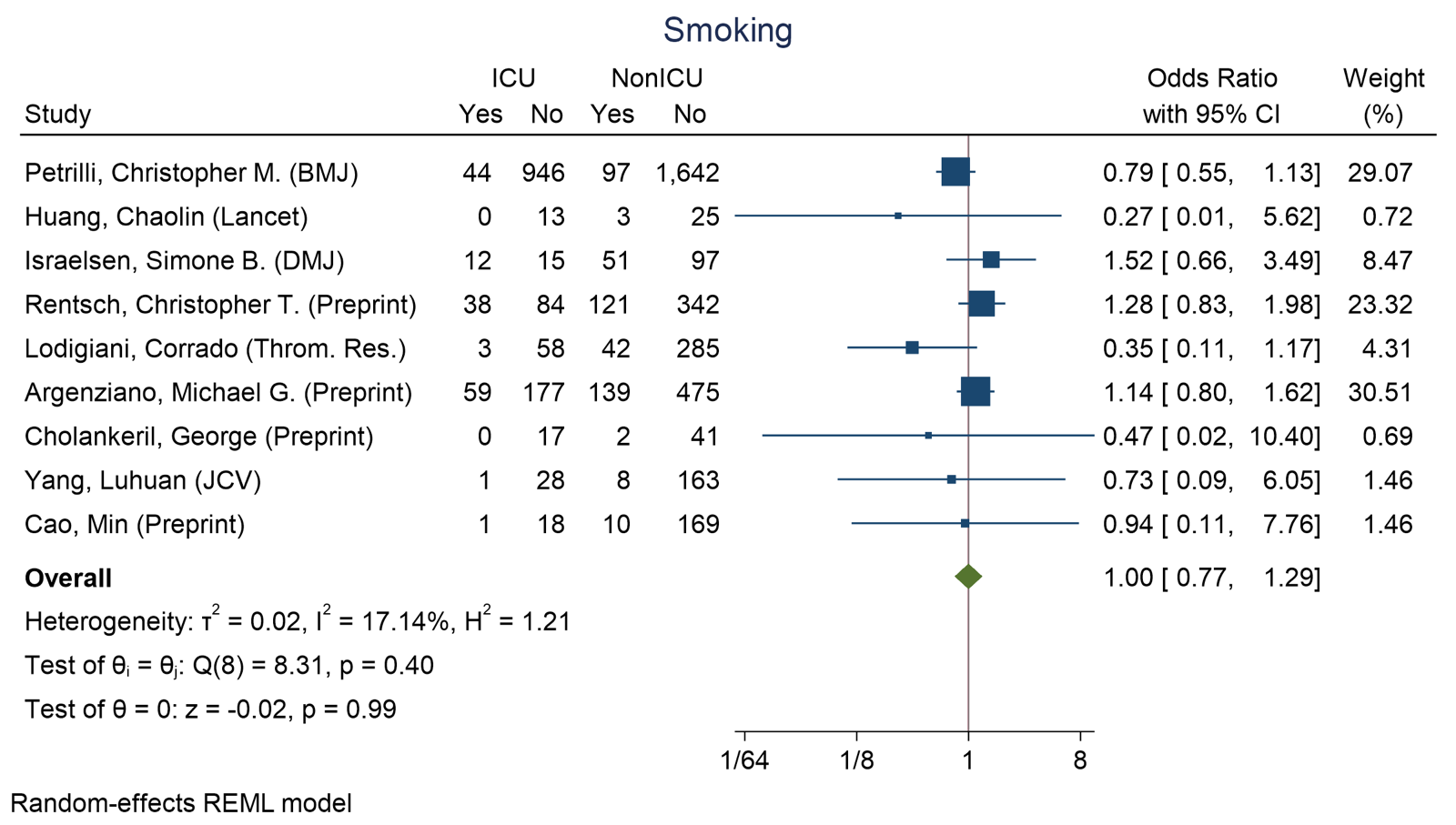 Figure 53 - Forest plot for Odds Ratio and 95% Confidence Interval (CI) of Smoking for those who require ICU admission vs. non-ICU admissionS7 Results for all available indicators in Intubated vs Non-Intubated analysesFigure 54 - Pooled Odds Ratios (OR) & 95% Confidence Interval (CI) for those who required intubation vs. non intubation	59Table 4 - Pooled difference of medians results for all indicators in Intubated vs Non-Intubated analyses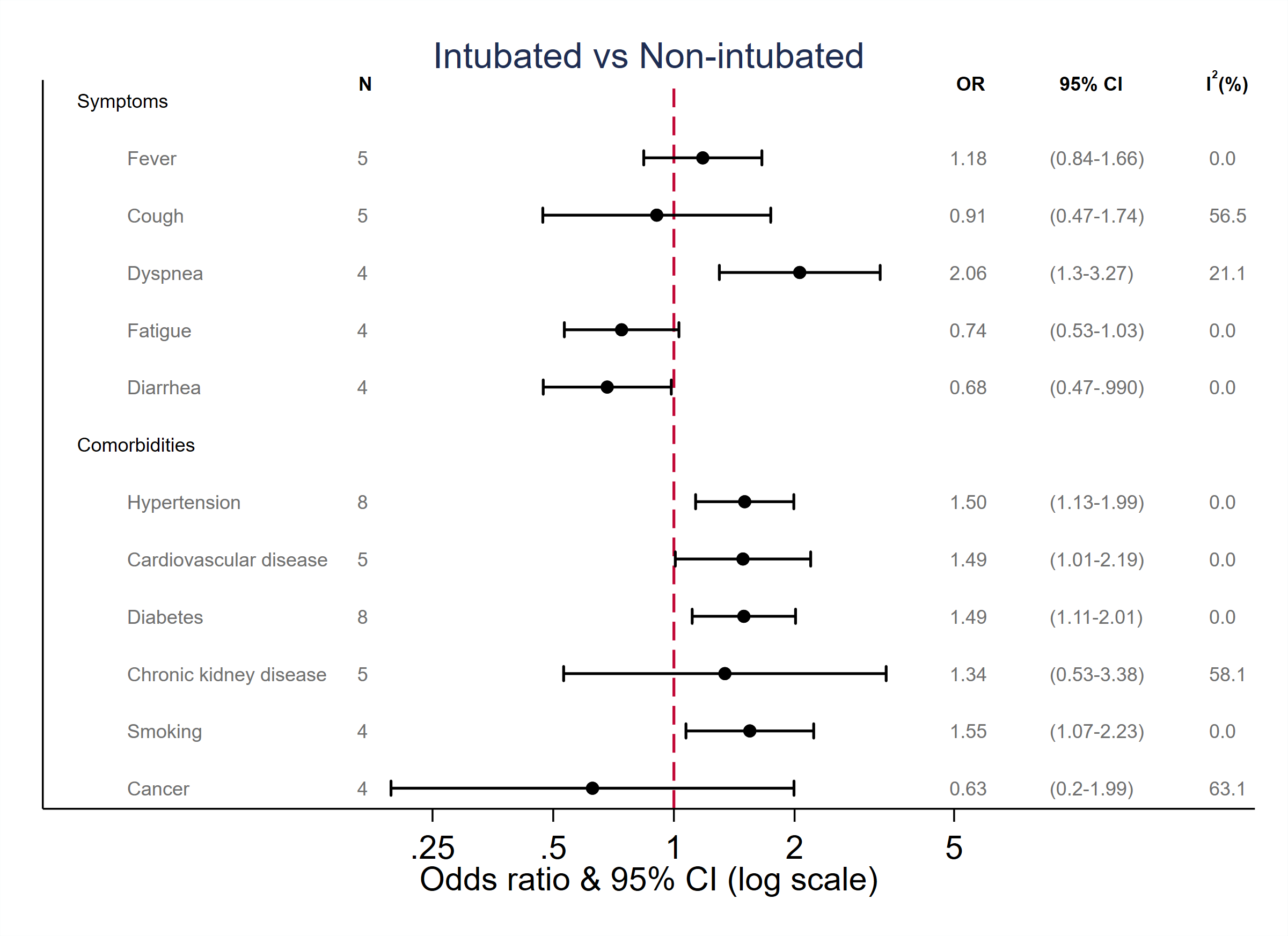 Figure 54 - Pooled Odds Ratios (OR) & 95% Confidence Interval (CI) for those who required intubation vs. non intubationS8 Results for all available indicators in hospitalization vs. non hospitalization Figure 55 - Pooled Odds Ratios (OR) & 95% Confidence Interval (CI) of those who required hospitalization vs. non hospitalization	60Table 5 - showing pooled difference of medians results for all biomarkers in Hospitalized vs Non-Hospitalized analyses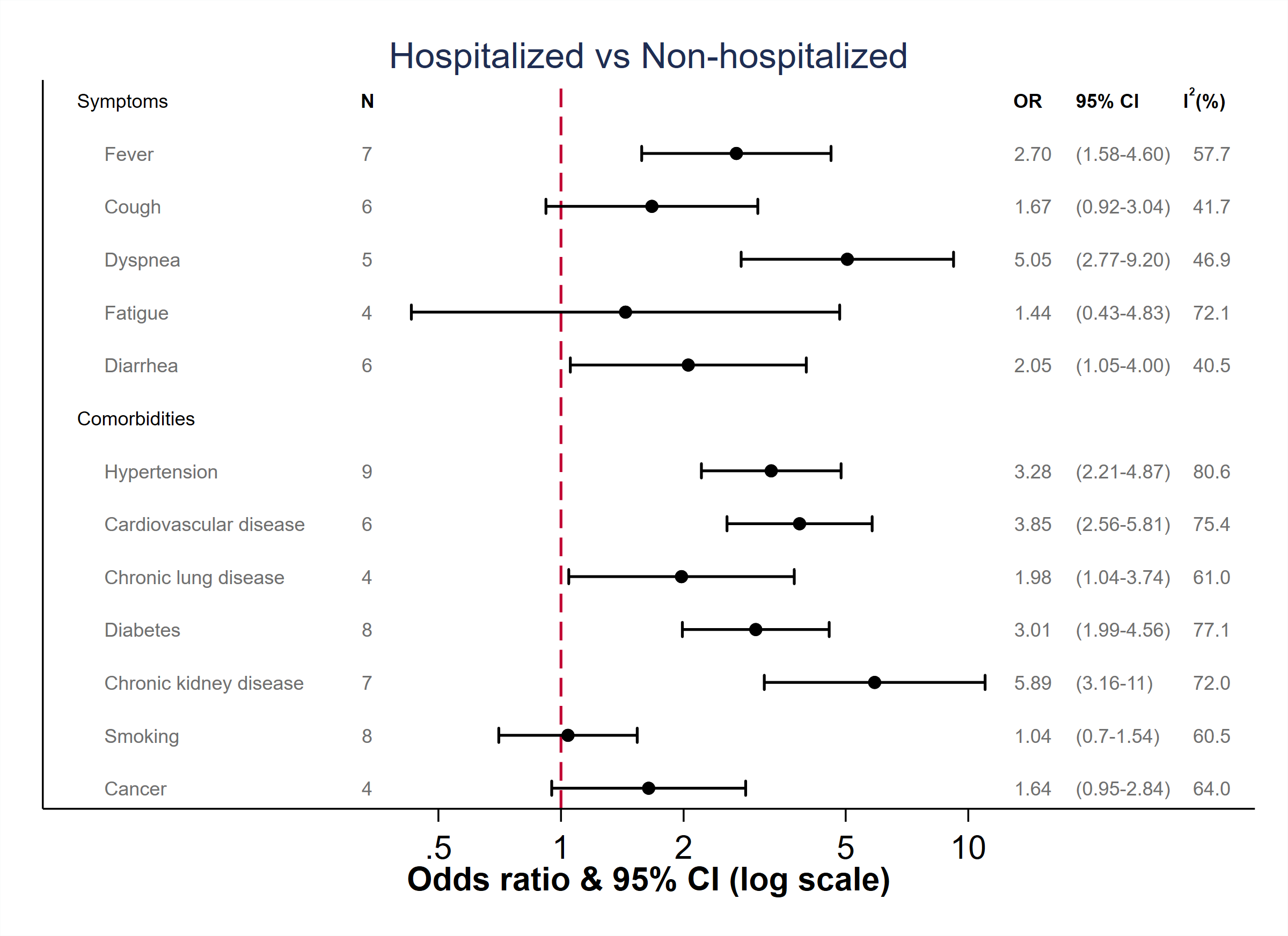 Figure 55 - Pooled Odds Ratios (OR) & 95% Confidence Interval (CI) of those who required hospitalization vs. non hospitalizationS9 Sensitivity analyses In the following sensitivity analyses, we considered excluding studies with outlier difference of medians values. We considered removing the study of Yang, Xia (CCM) in the analysis of D-Dimer across those who died and those who survived. When including this study, we obtain a pooled difference of medians of 1.2914 [95% CI: 0.8964, 1.6865] and I2 = 81.53 (Fig. 11). When excluding this study, we obtain a pooled estimate of 1.2902 [95% CI: 0.8957, 1.6846] and I2 = 81.98.We considered removing the studies of Liu, Yanli, Zhang, Guqin, and Wang, Dawei in the analysis of D-Dimer across those who required ICU and those who did not. When including this study, we obtain a pooled difference of medians of 0.3024 [95% CI: -0.2041, 0.8088] and I2 = 83.97 (Fig. 37). When excluding this study, we obtain a pooled estimate of 0.3123 [95% CI: -0.1472, 0.7718] and I2 = 84.21.We considered removing the study of Xie, Jianfeng in the analysis of CRP across those who died and those who survived. When including this study, we obtain a pooled difference of medians of 69.1016 [95% CI: 50.4309, 87.7724] and I2 = 95.99 (Fig. 13). When excluding this study, we obtain a pooled estimate of of 59.2534 [95% CI: 41.5901, 76.9167] and I2 = 95.66.S10 Funnel plots for mortality vs. survival across different indicatorsFigure 56 - Funnel plots for differences of medians of Age and D-Dimer in those who died vs. survived	62Figure 57 - Funnel plots for differences of medians of Leukocyte and Lymphocyte in those who died vs. survived	62Figure 58 - Funnel plots for differences of medians of Neutrophil and Platelets in those who died vs. survived	63Figure 59 - Funnel plots for differences of medians of Oxygen Saturation (SpO2) without oxygen (O2) and Respiratory Rate in those who died vs. survived	63Figure 60 - Funnel plots for differences of medians of Troponin I (TnI) and C-reactive protein (CRP) in those who died vs. survived	64Figure 61 – Funnel plots for differences of medians of Blood Urea Nitrogen (BUN) and Lactate Dehydrogenase (LDH)  in those who died vs. survived	64Figure 62 - Funnel plots for Odds ratios of Acute kidney injury and Smoking in those who died vs. survived	64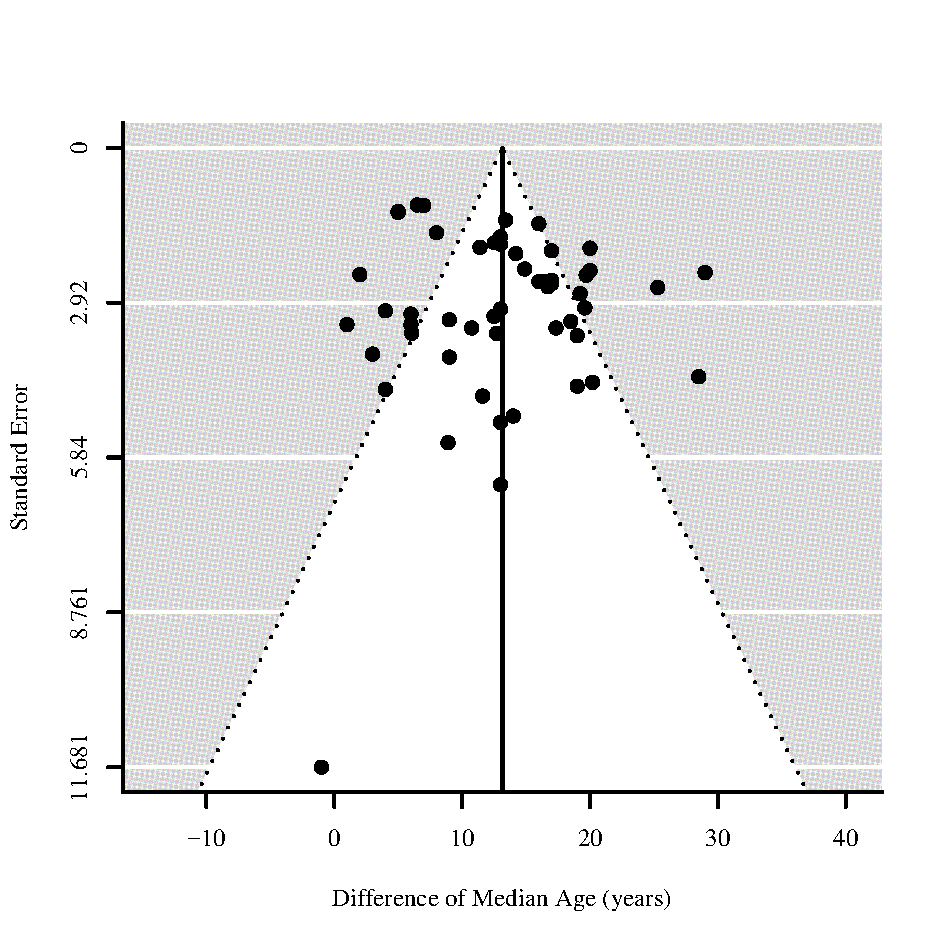 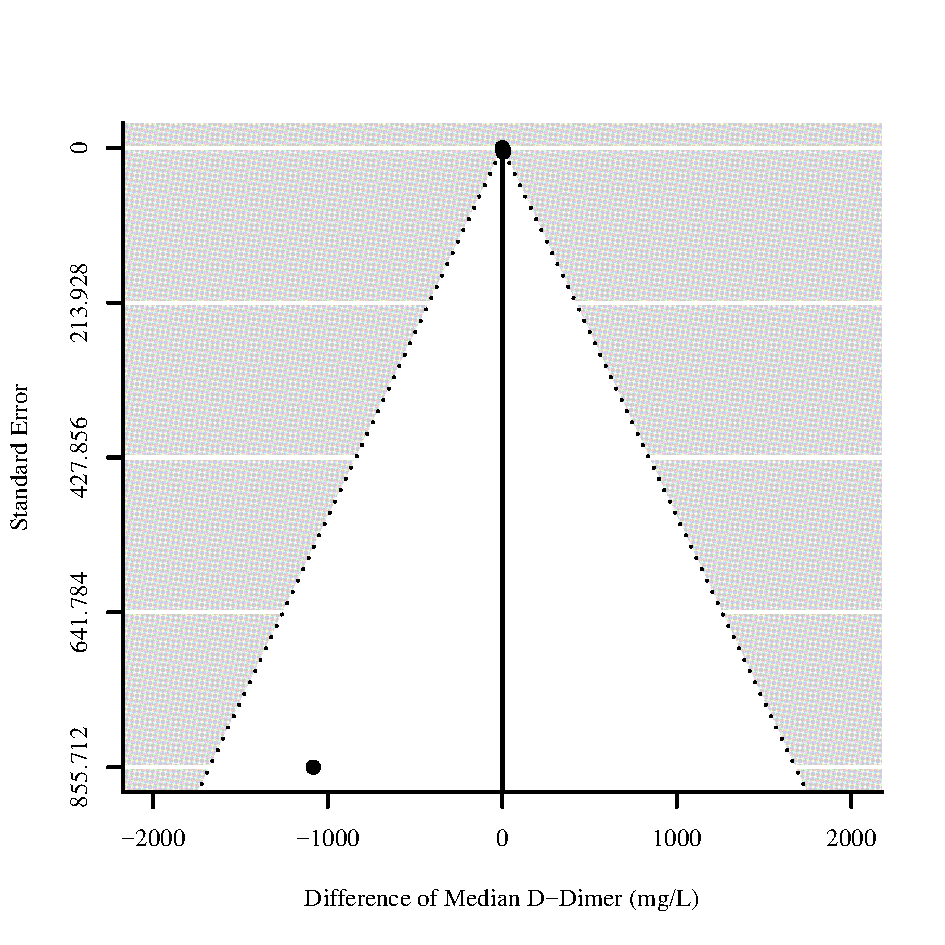 Figure 56 - Funnel plots for differences of medians of Age and D-Dimer in those who died vs. survived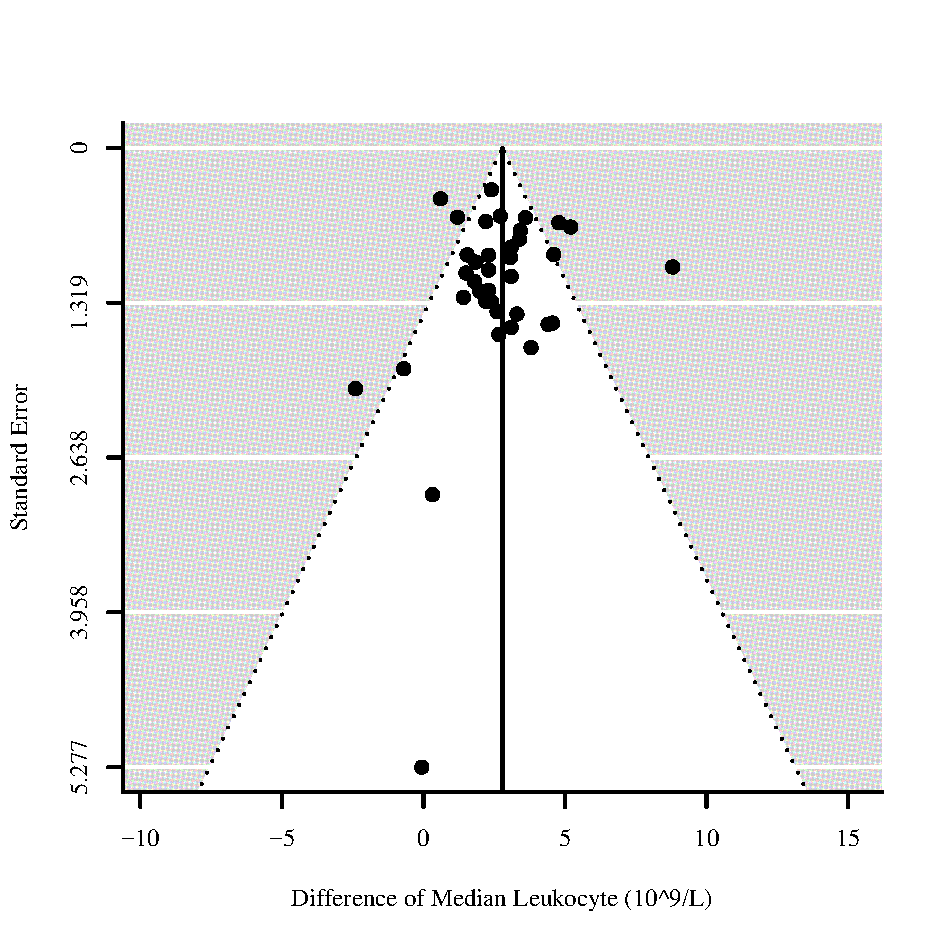 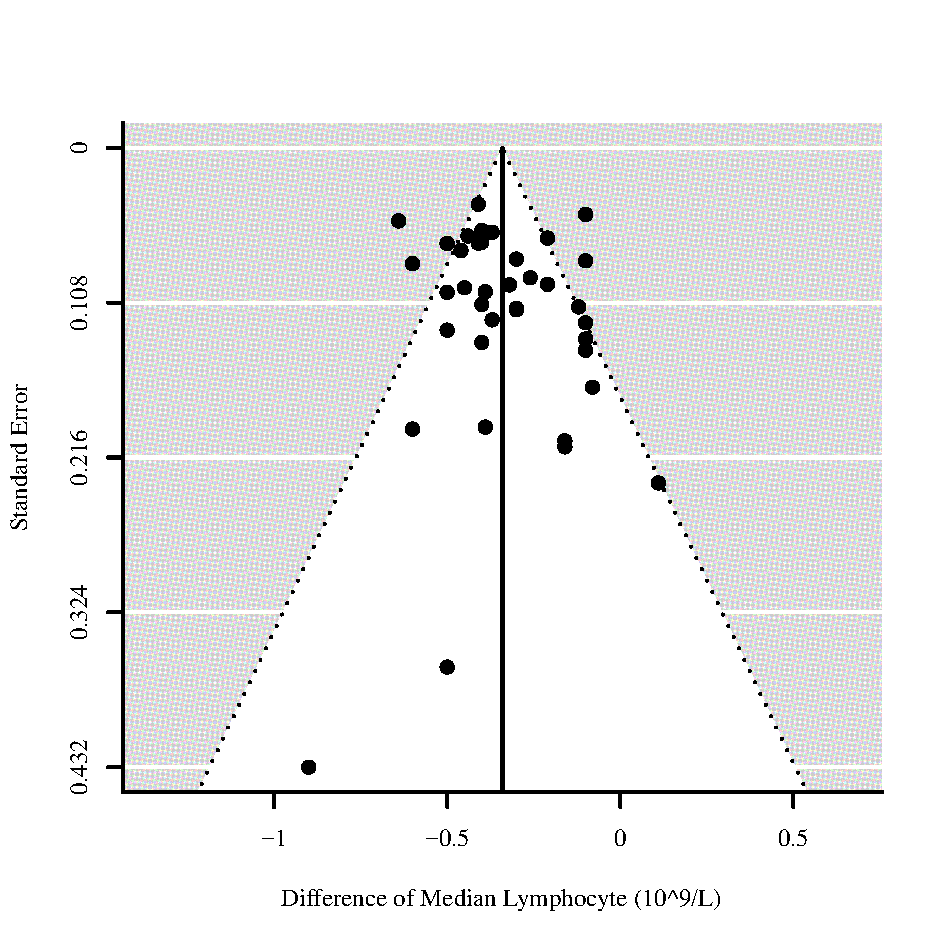 Figure 57 - Funnel plots for differences of medians of Leukocyte and Lymphocyte in those who died vs. survived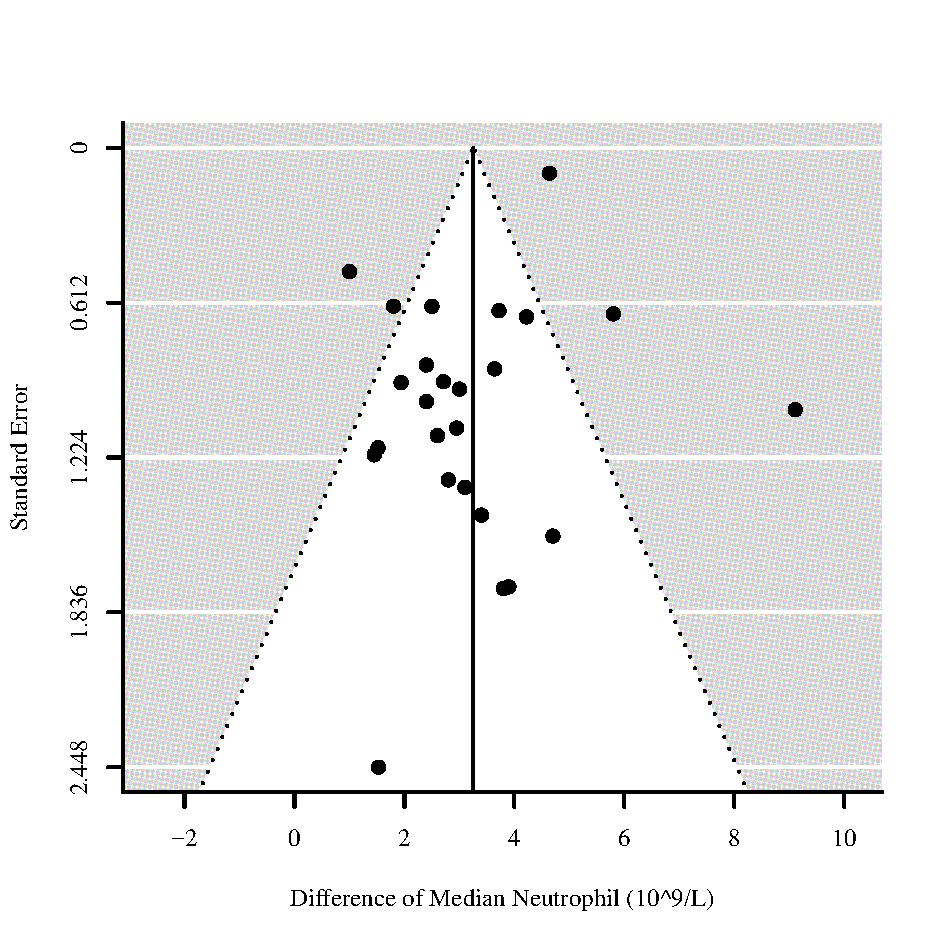 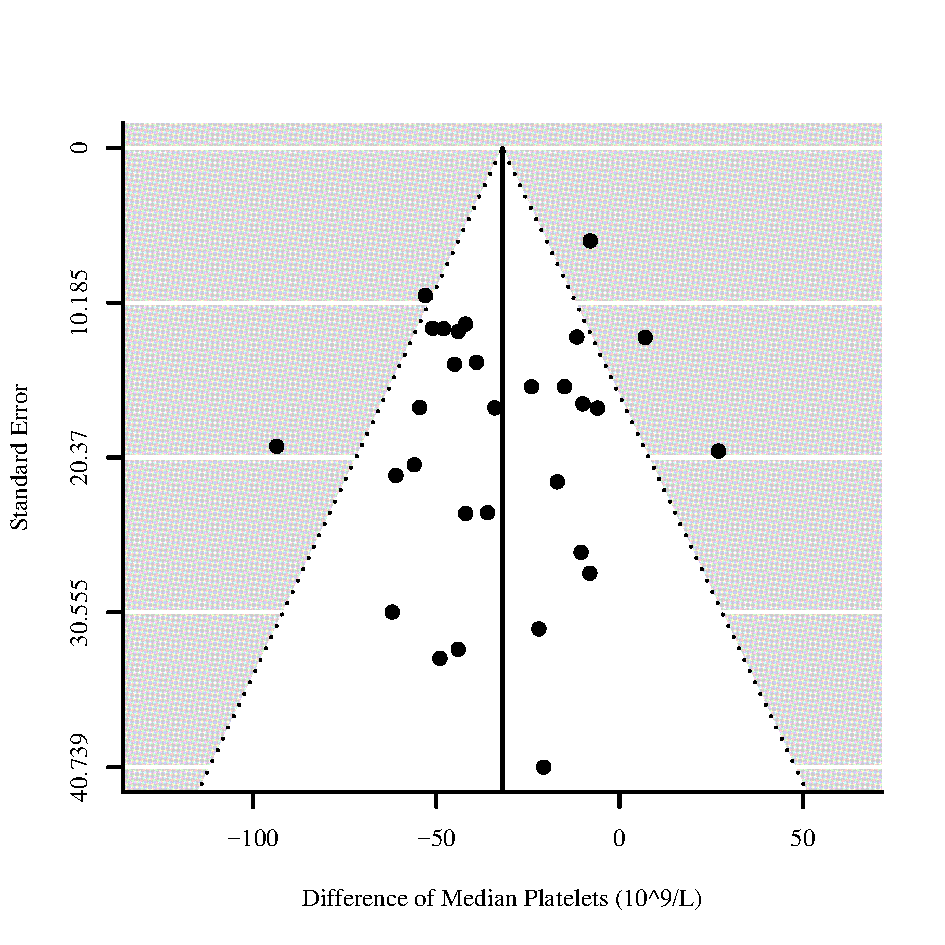 Figure 58 - Funnel plots for differences of medians of Neutrophil and Platelets in those who died vs. survived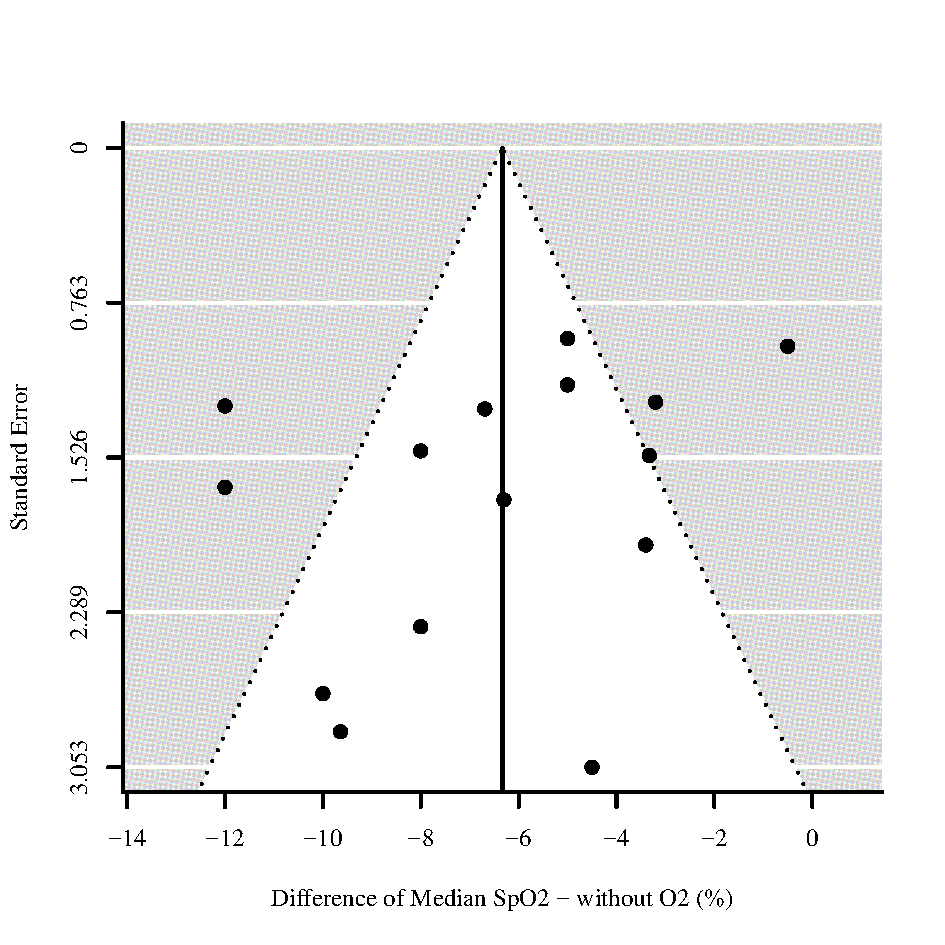 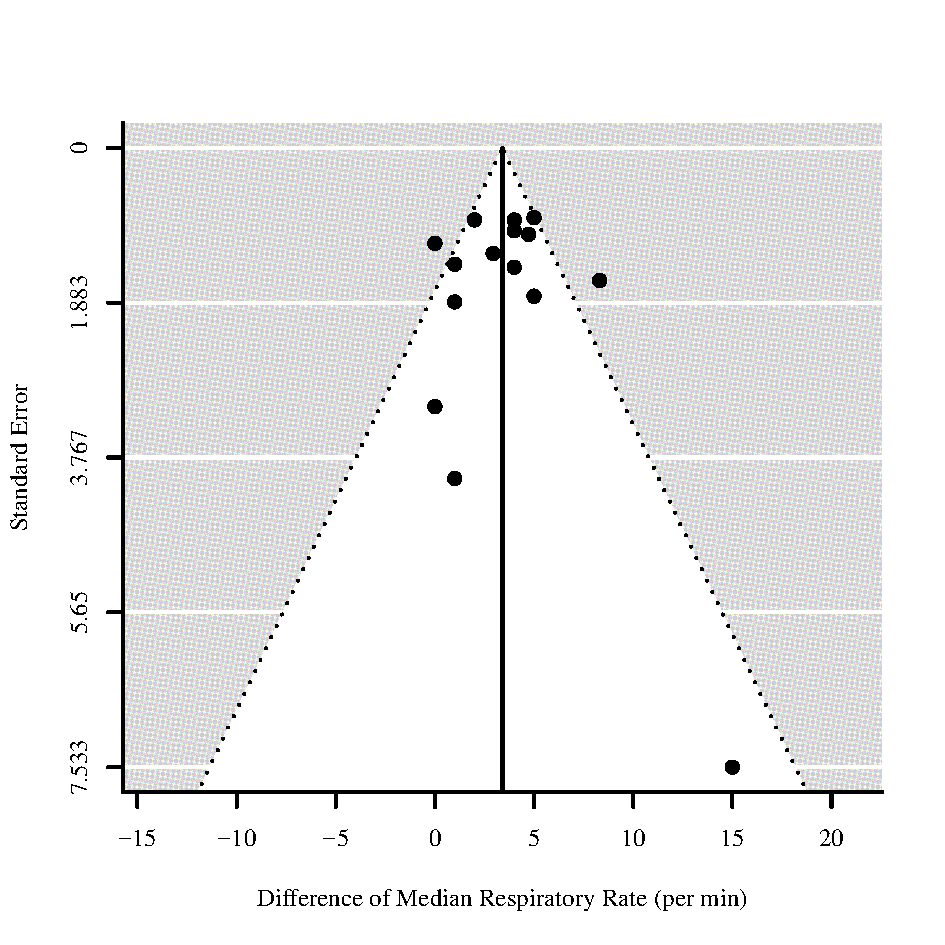 Figure 59 - Funnel plots for differences of medians of Oxygen Saturation (SpO2) without oxygen (O2) and Respiratory Rate in those who died vs. survived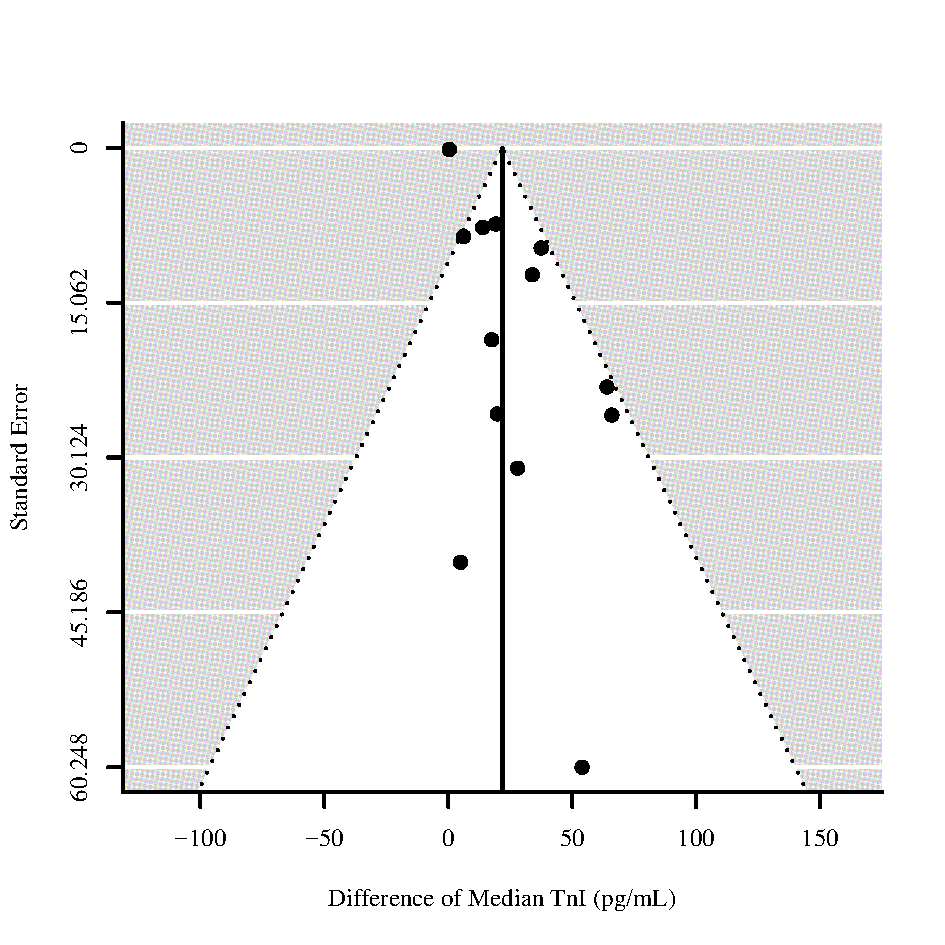 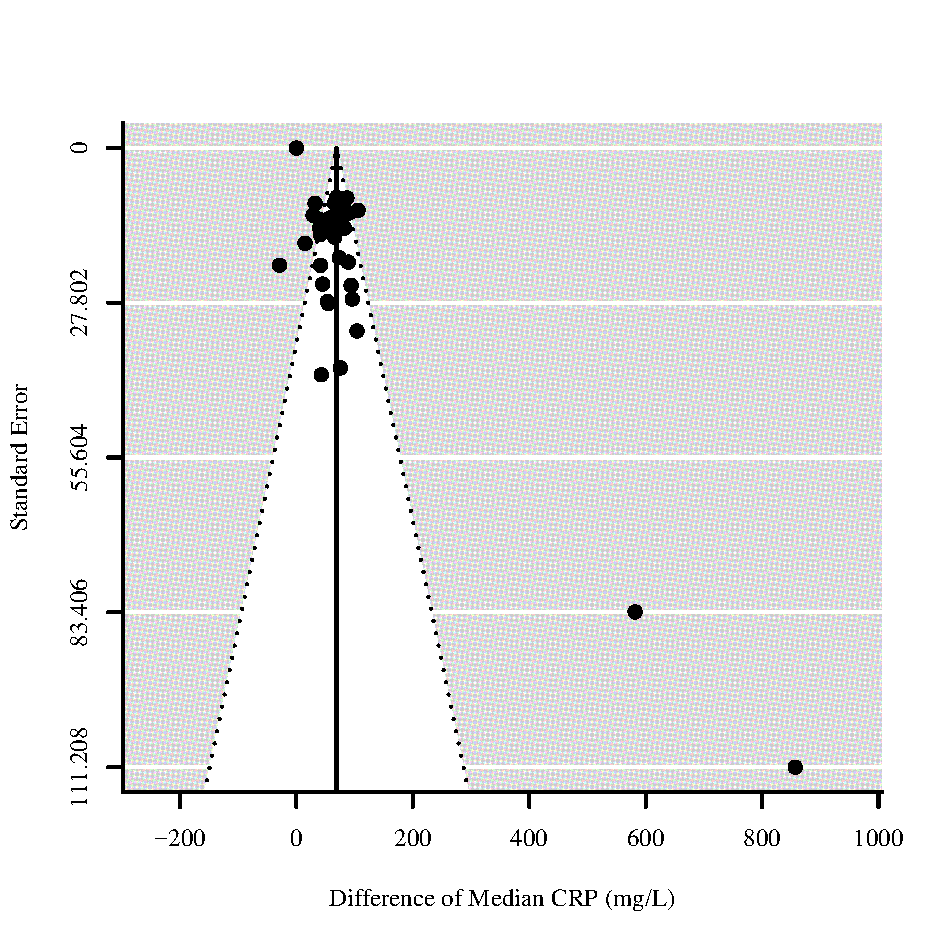 Figure 60 - Funnel plots for differences of medians of Troponin I (TnI) and C-reactive protein (CRP) in those who died vs. survived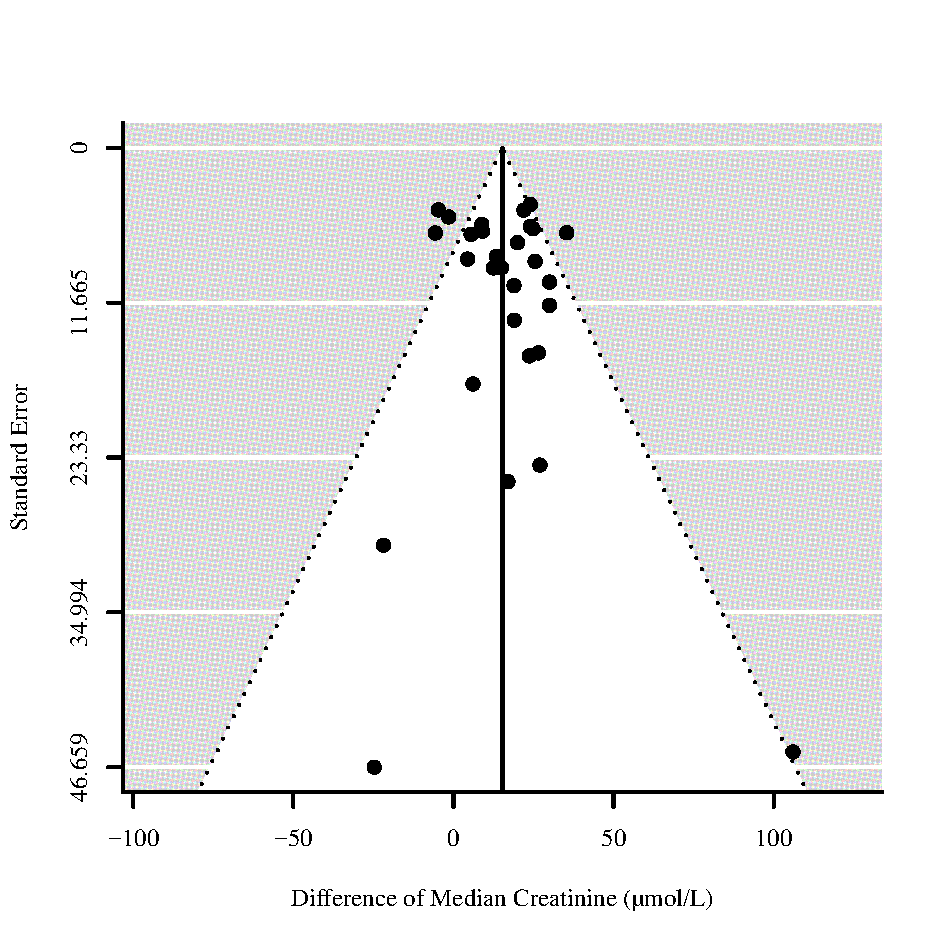 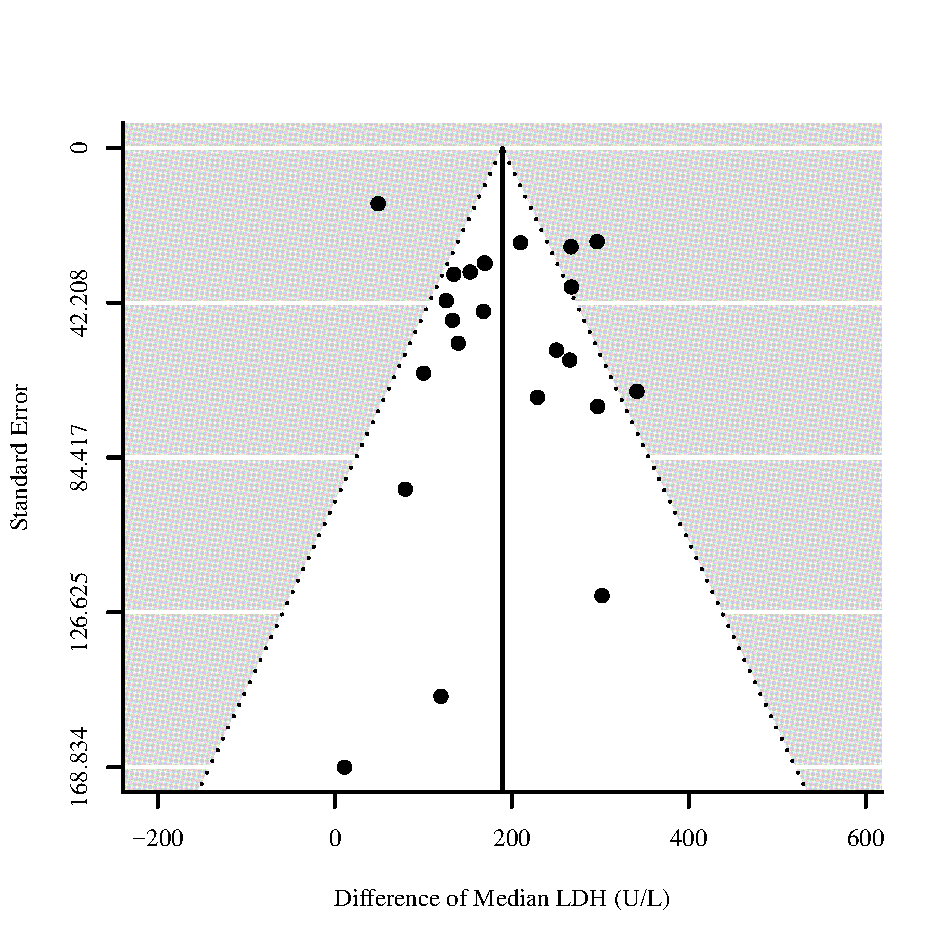 Figure 61 – Funnel plots for differences of medians of Blood Urea Nitrogen (BUN) and Lactate Dehydrogenase (LDH)  in those who died vs. survived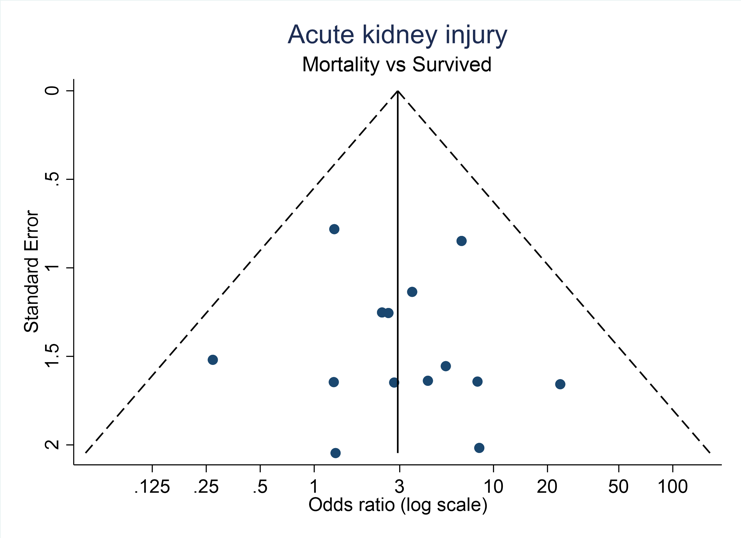 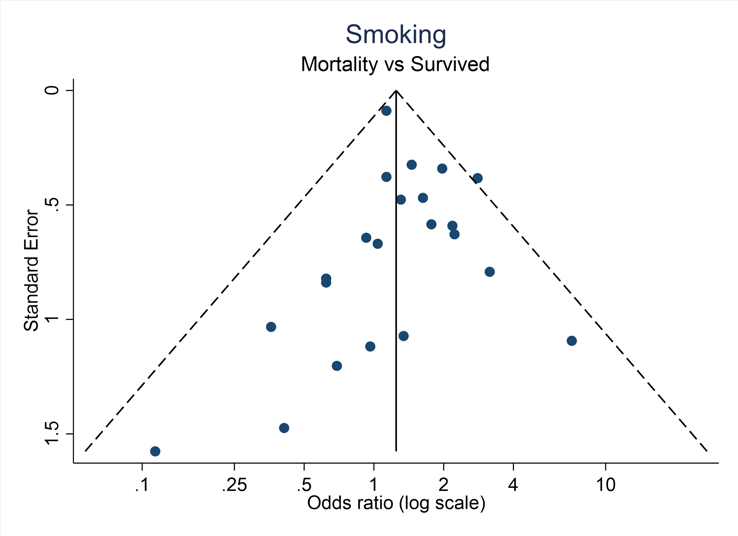 Figure 62 - Funnel plots for Odds ratios of Acute kidney injury and Smoking in those who died vs. survivedS11 Funnel plots for ICU admission vs. non-ICU admission across different indicatorsFigure 63 - Funnel plot for difference of medians of Age for those who require ICU admission vs. non-ICU admission	65Figure 64 - Funnel plots for differences of medians of Leukocyte and Lymphocyte for those who require ICU admission vs. non-ICU admission	65Figure 65 - Funnel plots for differences of medians of Neutrophil and Respiratory Rate for those who require ICU admission vs. non-ICU admission	66Figure 66 - Funnel plots for differences of medians of D-Dimer and Creatinine for those who require ICU admission vs. non-ICU admission	66Figure 67 - Funnel plots for differences of medians of Troponin I (TnI) and C-reactive protein (CRP) for those who require ICU admission vs. non-ICU admission	67Figure 68 - Funnel plots for difference of medians of Lactate Dehydrogenase (LDH) and Odds ratio of Acute kidney injury for those who require ICU admission vs. non-ICU admission	67Figure 69 - Funnel plot for Odds of Smoking for those who require ICU admission vs. non-ICU admission	67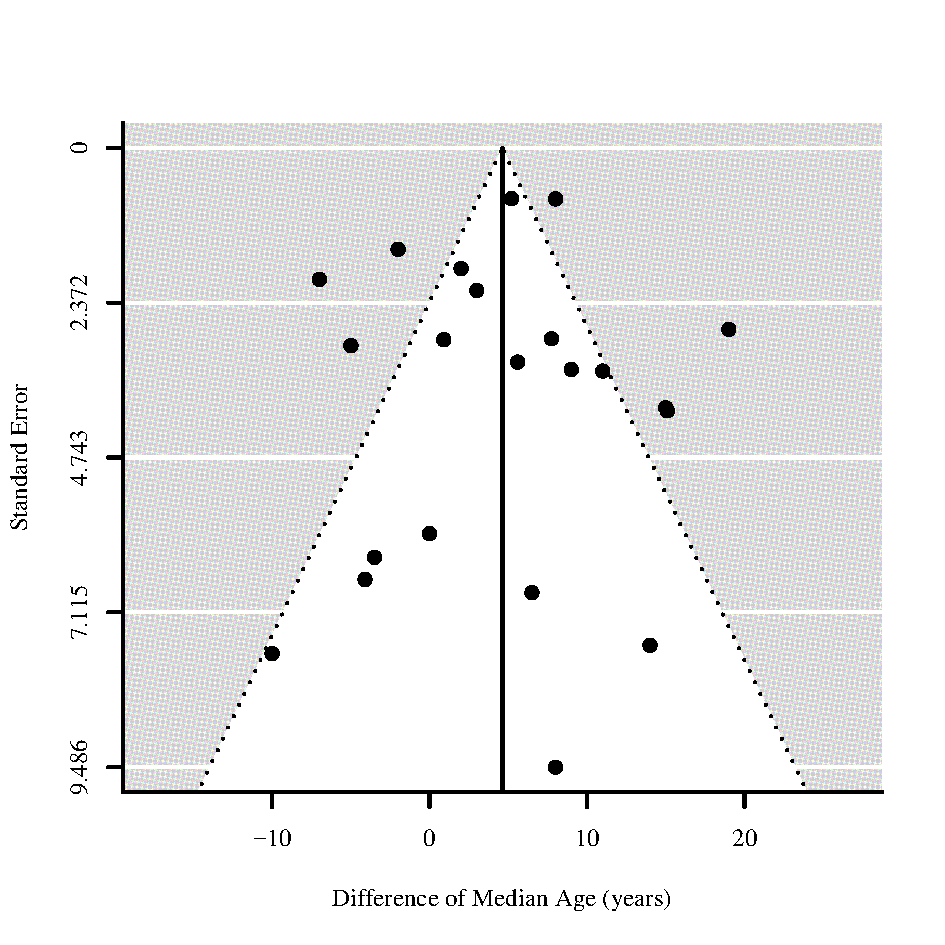 Figure 63 - Funnel plot for difference of medians of Age for those who require ICU admission vs. non-ICU admission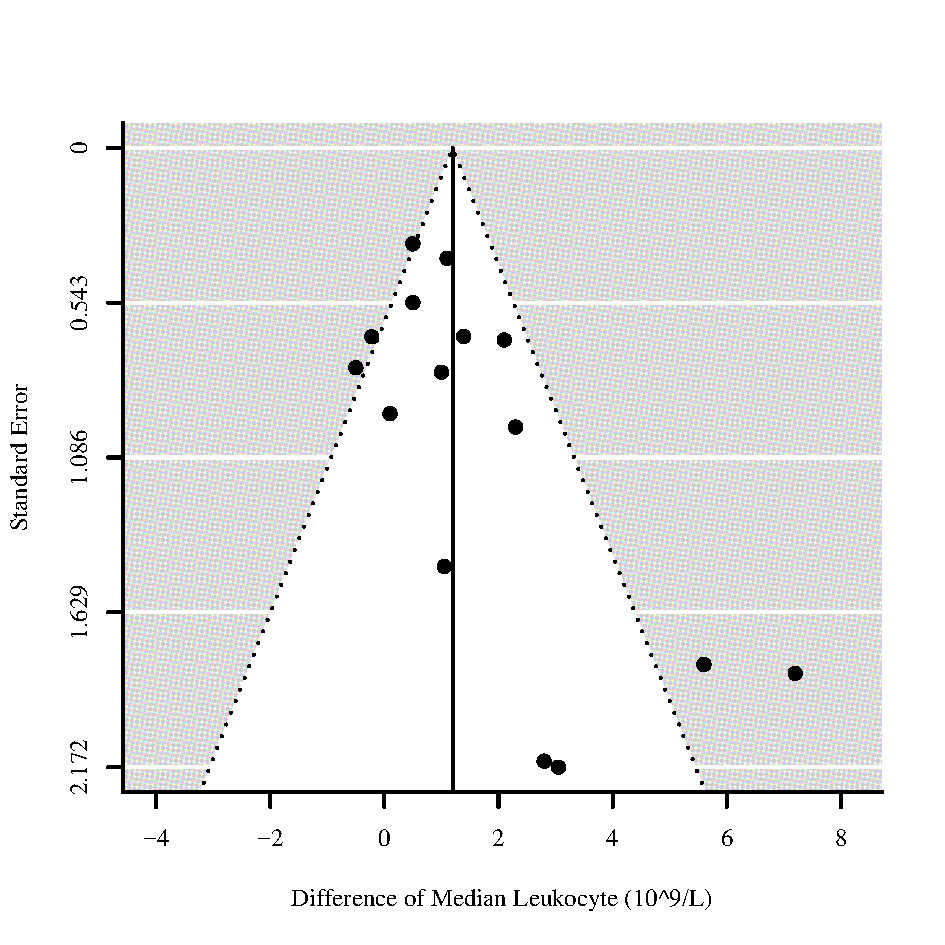 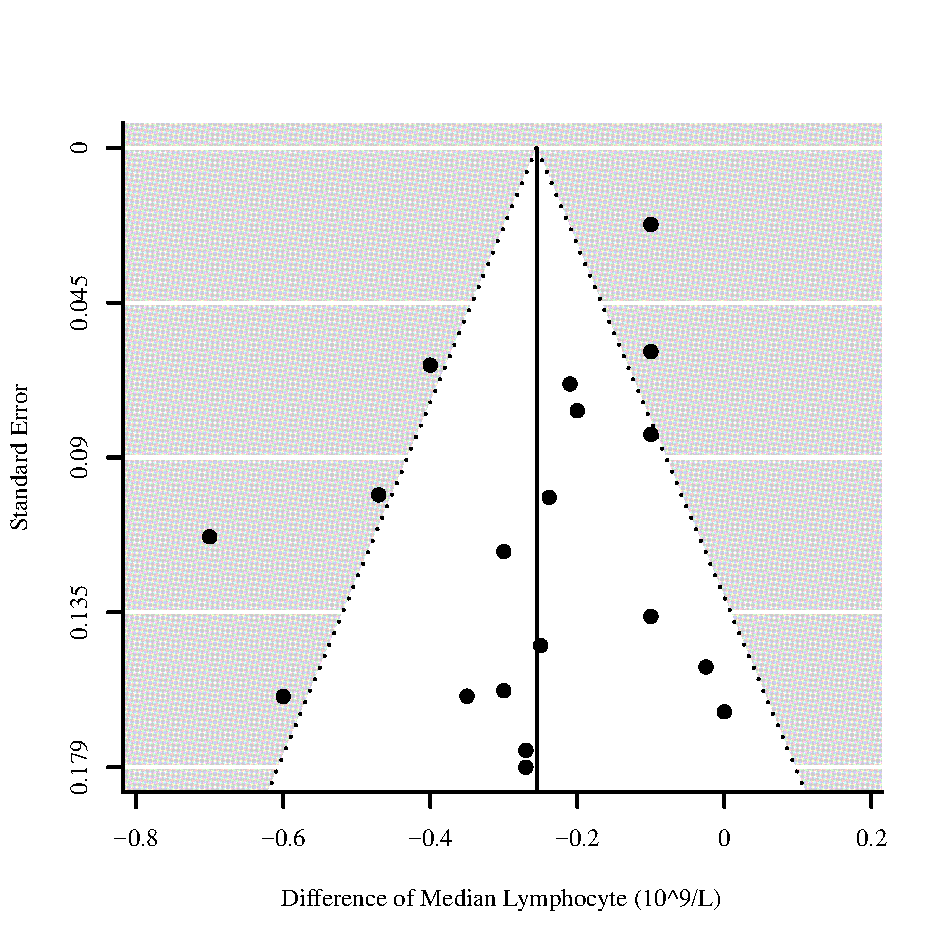 Figure 64 - Funnel plots for differences of medians of Leukocyte and Lymphocyte for those who require ICU admission vs. non-ICU admission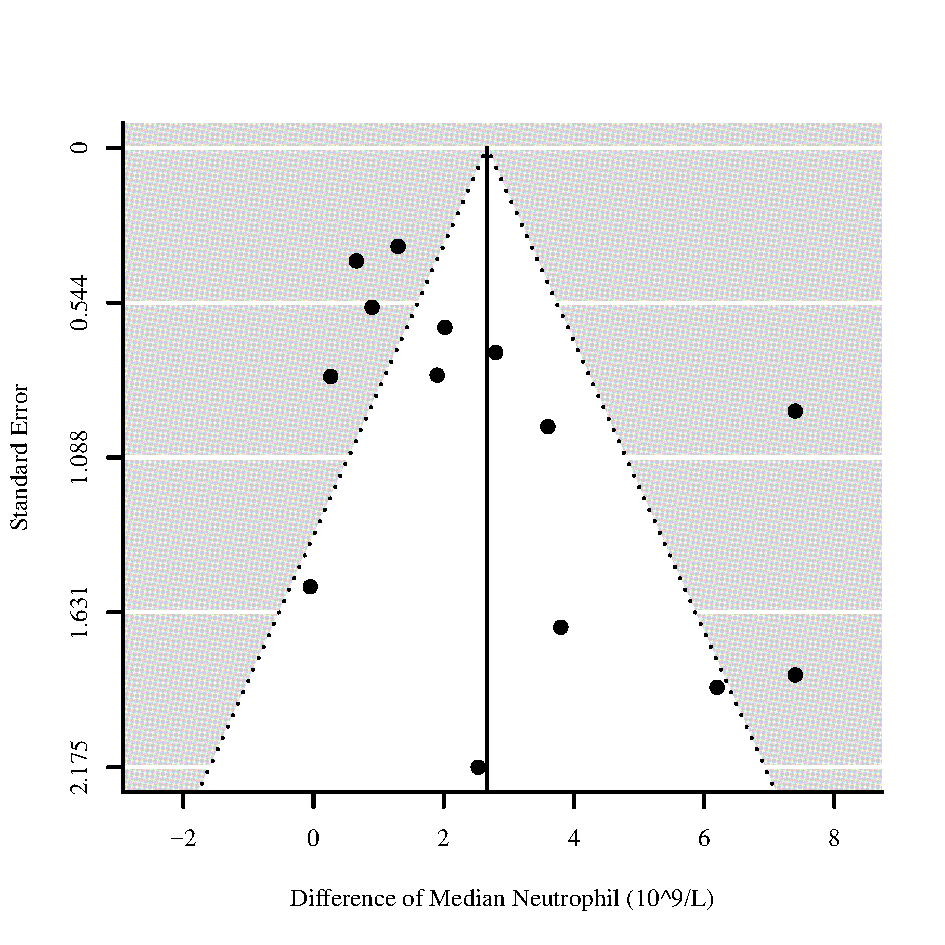 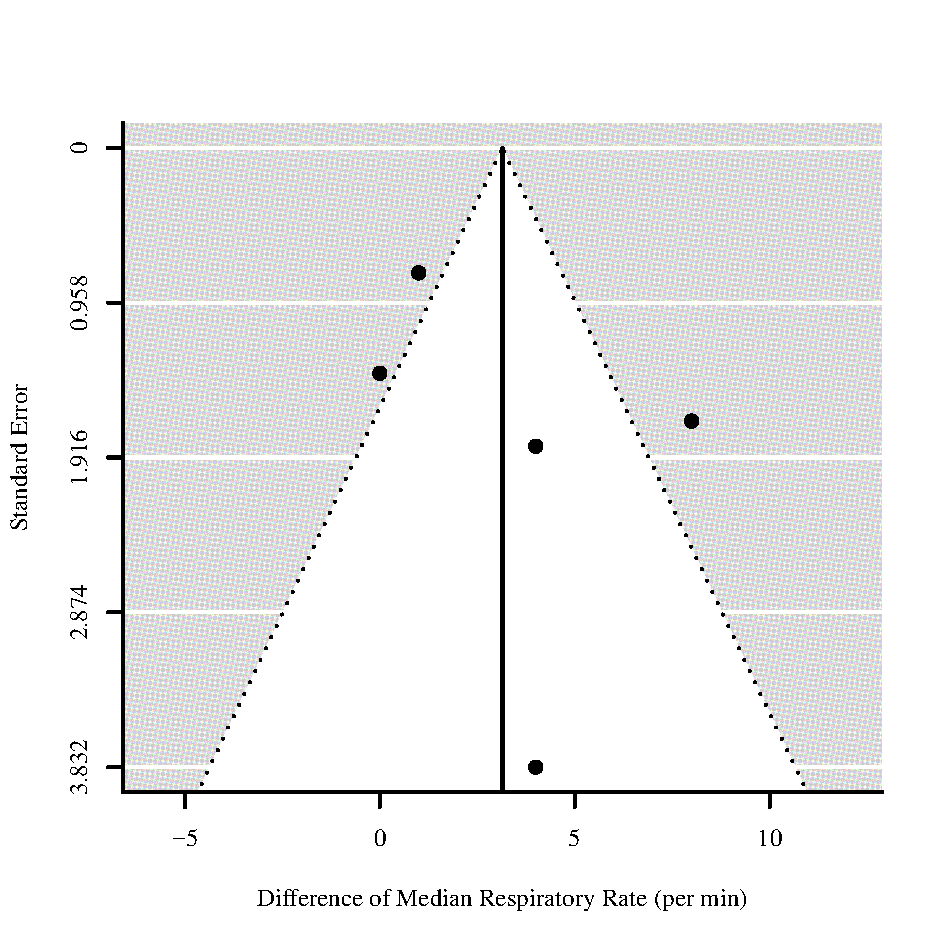 Figure 65 - Funnel plots for differences of medians of Neutrophil and Respiratory Rate for those who require ICU admission vs. non-ICU admission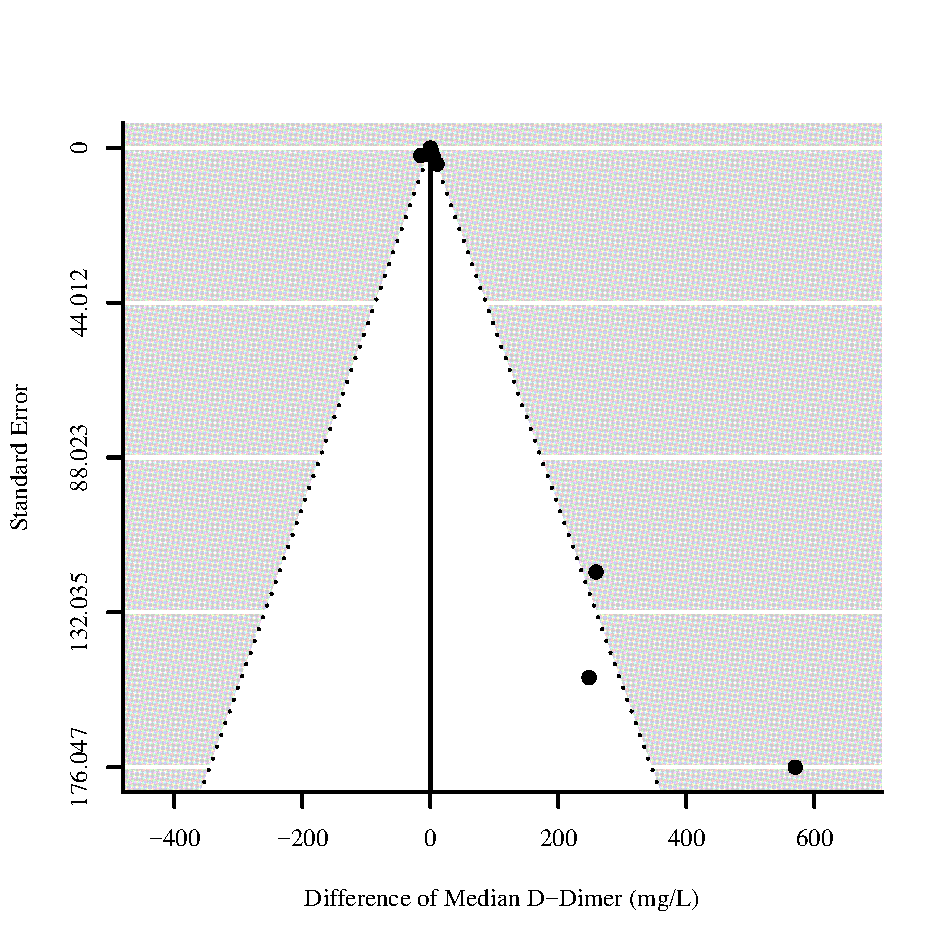 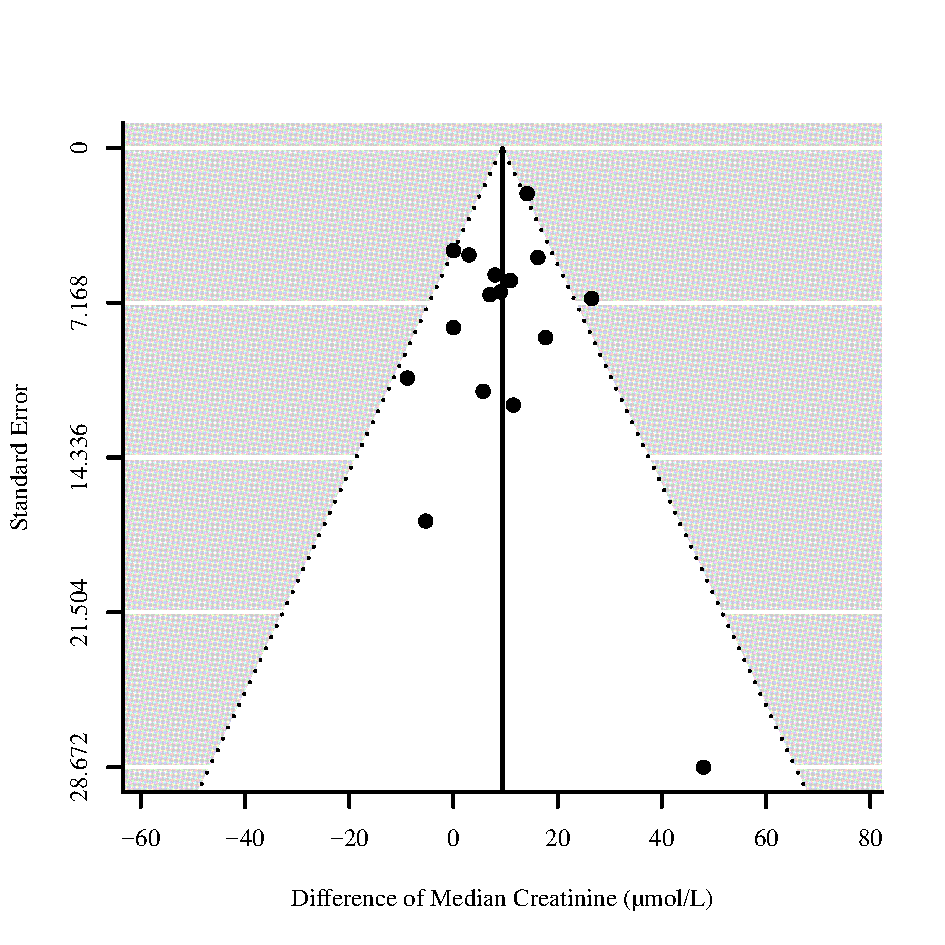 Figure 66 - Funnel plots for differences of medians of D-Dimer and Creatinine for those who require ICU admission vs. non-ICU admission 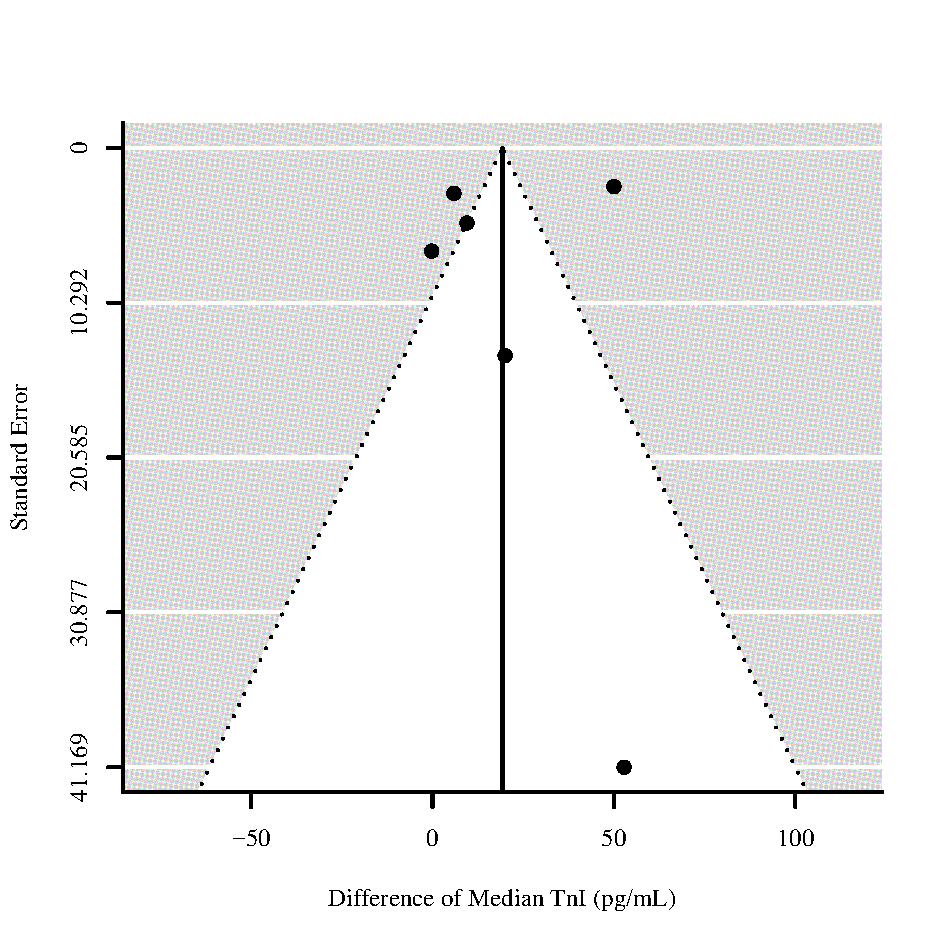 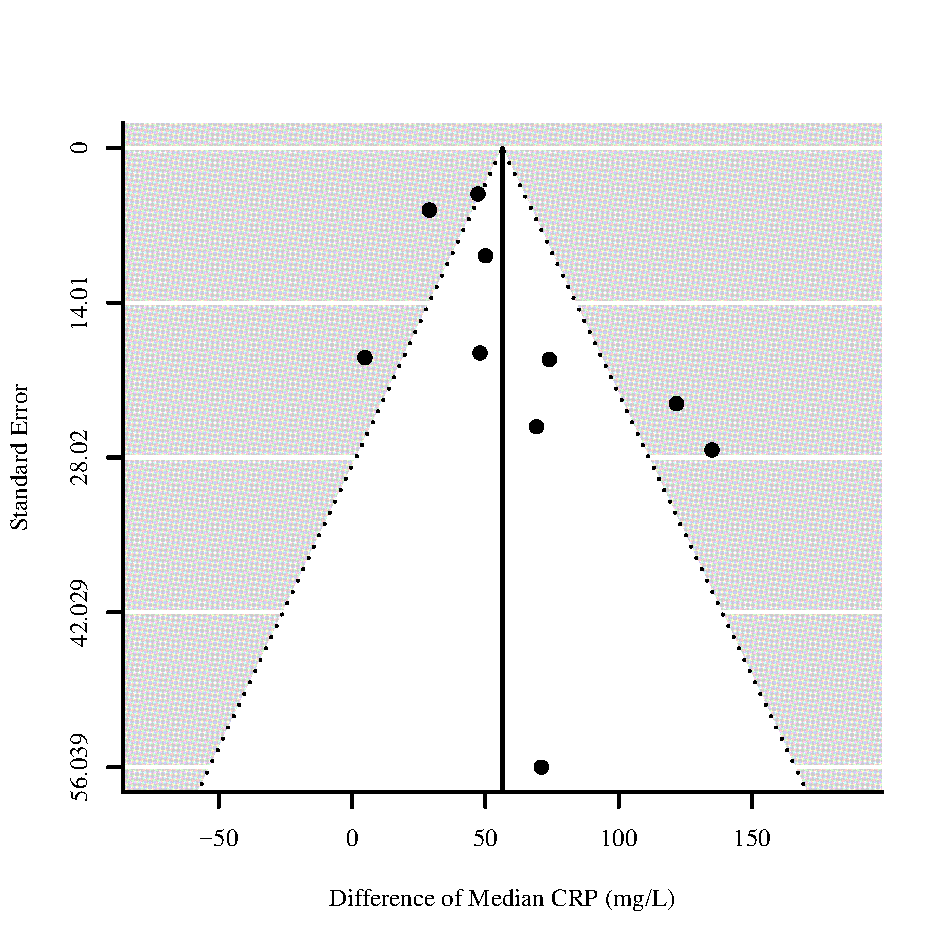 Figure 67 - Funnel plots for differences of medians of Troponin I (TnI) and C-reactive protein (CRP) for those who require ICU admission vs. non-ICU admission 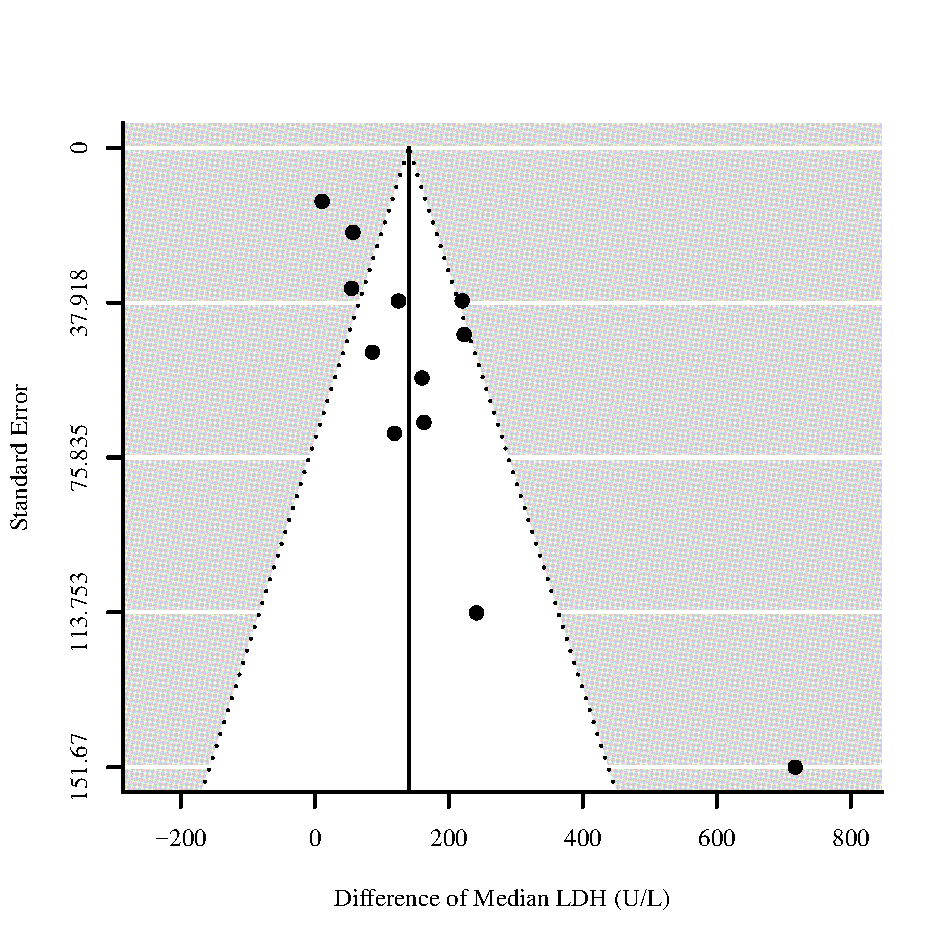 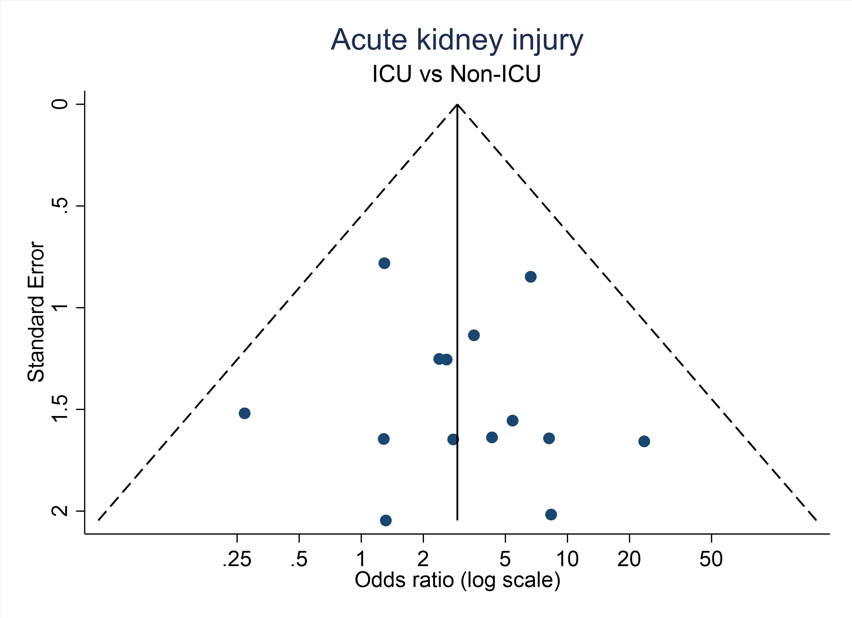 Figure 68 - Funnel plots for difference of medians of Lactate Dehydrogenase (LDH) and Odds ratio of Acute kidney injury for those who require ICU admission vs. non-ICU admission 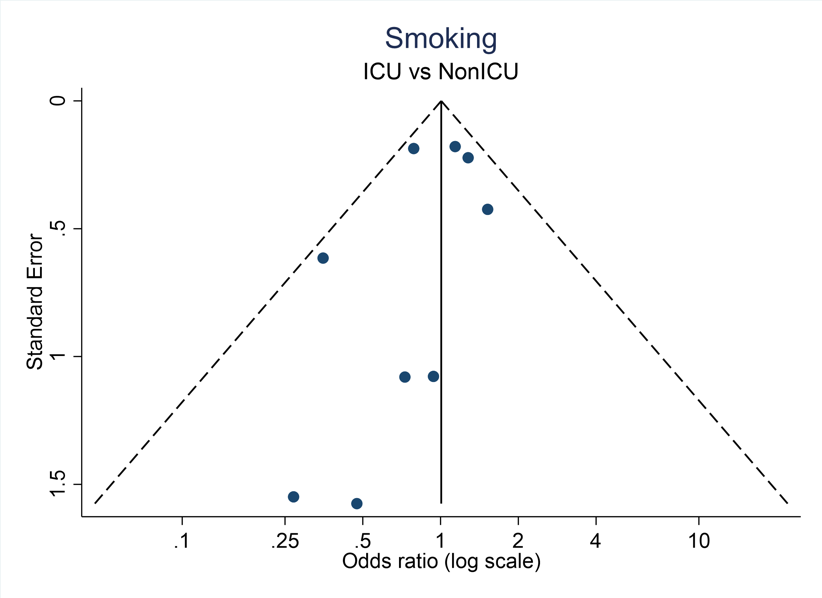 Figure 69 - Funnel plot for Odds of Smoking for those who require ICU admission vs. non-ICU admissionS12 List of data items extracted from studiesDemographics	Age	GenderLaboratory values	Platelets	Lymphocytes	Neutrophils	Hemoglobin	Hematocrit	Leukocytes	C-reactive protein	Procalcitonin	Interleukin-6	CD-4	Viral load	Creatinine	Blood Urea Nitrogen	Glomerular filtration rate	Lactate dehydrogenase	Albumine	Creatine Kinase	Creatine kinase – myocardial band	Troponin I	Troponin T	Brain natriuretic peptide	D-Dimer	Prothrombin	Activated partial thrombin time	Internationalized normalized ratio	Fibrinogen	Antithrombin activity	Clinical	Oxygen saturation without oxygen	Oxygen saturation with oxygen	Respiratory rate	CURB-65	SOFA	qSOFA	APACHE IITreatment	Antiviral treatment	TNF-alpha	Non-invasive ventilation	Oxygen supplementation	ECMO	Renal replacement therapyCo-Morbidities	Hypertension	Cardiomyopathy	Cardiovascular disease	Cerebrovascular disease	Previous Pneumonia	COPD	Asthma	Any chronic lung disease	Diabetes	Acute kidney injury	Smoker	Cancer	Chronic liver disease	Digestive system disease	Immunodeficiency	TuberculosisExisting medication	ACE Inhibitors	ARBS	Ibuprofen	ASS	DAPT	Diuretic	OAKSymptoms	Fever	Cough	Dyspnea / Shortness of breath	Headache	Abdominal pain	Fatigue	Confusion	Pharyngalgia	Anosmia	AsymptomaticSection/topic #Checklist item Reported on page # TITLE TITLE TITLE Title 1Identify the report as a systematic review, meta-analysis, or both. 1ABSTRACT ABSTRACT ABSTRACT Structured summary 2Provide a structured summary including, as applicable: background; objectives; data sources; study eligibility criteria, participants, and interventions; study appraisal and synthesis methods; results; limitations; conclusions and implications of key findings; systematic review registration number. 2INTRODUCTION INTRODUCTION INTRODUCTION Rationale 3Describe the rationale for the review in the context of what is already known. 3Objectives 4Provide an explicit statement of questions being addressed with reference to participants, interventions, comparisons, outcomes, and study design (PICOS). 4,5METHODS METHODS METHODS Protocol and registration 5Indicate if a review protocol exists, if and where it can be accessed (e.g., Web address), and, if available, provide registration information including registration number. S2Eligibility criteria 6Specify study characteristics (e.g., PICOS, length of follow-up) and report characteristics (e.g., years considered, language, publication status) used as criteria for eligibility, giving rationale. 4Information sources 7Describe all information sources (e.g., databases with dates of coverage, contact with study authors to identify additional studies) in the search and date last searched. 4,5Search 8Present full electronic search strategy for at least one database, including any limits used, such that it could be repeated. S1Study selection 9State the process for selecting studies (i.e., screening, eligibility, included in systematic review, and, if applicable, included in the meta-analysis). 4,5Data collection process 10Describe method of data extraction from reports (e.g., piloted forms, independently, in duplicate) and any processes for obtaining and confirming data from investigators. 4,5Data items 11List and define all variables for which data were sought (e.g., PICOS, funding sources) and any assumptions and simplifications made. 4,5; S13Risk of bias in individual studies 12Describe methods used for assessing risk of bias of individual studies (including specification of whether this was done at the study or outcome level), and how this information is to be used in any data synthesis. 4,5; S5Summary measures 13State the principal summary measures (e.g., risk ratio, difference in means). 4,5Synthesis of results 14Describe the methods of handling data and combining results of studies, if done, including measures of consistency (e.g., I2) for each meta-analysis. 4,5Section/topic #Checklist item Reported on page # Risk of bias across studies 15Specify any assessment of risk of bias that may affect the cumulative evidence (e.g., publication bias, selective reporting within studies). 6, 13, S5Additional analyses 16Describe methods of additional analyses (e.g., sensitivity or subgroup analyses, meta-regression), if done, indicating which were pre-specified. 7, S12RESULTS RESULTS RESULTS Study selection 17Give numbers of studies screened, assessed for eligibility, and included in the review, with reasons for exclusions at each stage, ideally with a flow diagram. 6Study characteristics 18For each study, present characteristics for which data were extracted (e.g., study size, PICOS, follow-up period) and provide the citations. 6,7; S4, S13Risk of bias within studies 19Present data on risk of bias of each study and, if available, any outcome level assessment (see item 12). S5Results of individual studies 20For all outcomes considered (benefits or harms), present, for each study: (a) simple summary data for each intervention group (b) effect estimates and confidence intervals, ideally with a forest plot. 13-16S6,S7,S8,S9Synthesis of results 21Present results of each meta-analysis done, including confidence intervals and measures of consistency. 13-16S6,S7,S8,S9Risk of bias across studies 22Present results of any assessment of risk of bias across studies (see Item 15). 6, 13, S5Additional analysis 23Give results of additional analyses, if done (e.g., sensitivity or subgroup analyses, meta-regression [see Item 16]). 7, S12DISCUSSION DISCUSSION DISCUSSION Summary of evidence 24Summarize the main findings including the strength of evidence for each main outcome; consider their relevance to key groups (e.g., healthcare providers, users, and policy makers). 8,9Limitations 25Discuss limitations at study and outcome level (e.g., risk of bias), and at review-level (e.g., incomplete retrieval of identified research, reporting bias). 8,9Conclusions 26Provide a general interpretation of the results in the context of other evidence, and implications for future research. 9FUNDING FUNDING FUNDING Funding 27Describe sources of funding for the systematic review and other support (e.g., supply of data); role of funders for the systematic review. 9PublicationIndicatorOutcomeWang, K., et al. The experience of high-flow nasal cannula in hospitalized patients with 2019 novel coronavirus-infected pneumonia in two hospitals of Chongqing, China. Ann. Intensive Care 10, 37 (2020). https://doi.org/10.1186/s13613-020-00653-zHemoglobinHospitalized vs. non hospitalizedGuo, W., et al. Diabetes is a risk factor for the progression and prognosis of COVID‐19. Diabetes Metab Res Rev. 2020; 36:e3319. https://doi.org/10.1002/dmrr.3319HemoglobinHospitalized vs. non hospitalizedElisa Maria Stroppa, et al. Coronavirus disease-2019 in cancer patients. A report of the first 25 cancer patients in a western country (Italy) Future Oncology 2020 16:20, 1425-1432LymphocytesMortality vs. survivedGoicoechea, Marian, et al. COVID-19: clinical course and outcomes of 36 hemodialysis patients in Spain Kidney International, Volume 98, Issue 1, 27 - 34HemoglobinMortality vs. survivedZhang, F., et al. Obesity predisposes to the risk of higher mortality in young COVID‐19 patients. J Med Virol. 2020; 92: 2536– 2542. https://doi.org/10.1002/jmv.26039LymphocytesMortality vs. survivedBicheng Zhang, et al. Clinical characteristics of 82 death cases with COVID-19 medRxiv 2020.02.26.20028191; doi: https://doi.org/10.1101/2020.02.26.20028191CD-4Mortality vs. survivedDesborough, Michael J.R., et al. Image-proven thromboembolism in patients with severe COVID-19 in a tertiary critical care unit in the United Kingdom Thrombosis Research, Volume 193, 1 - 4CRPMortality vs. survivedCrespo, M., et al. COVID‐19 in elderly kidney transplant recipients. Am J Transplant. 2020; 20: 2883– 2889. https://doi.org/10.1111/ajt.16096IL-6Mortality vs. survivedXU, Bo, et al. Suppressed T cell-mediated immunity in patients with COVID-19: A clinical retrospective study in Wuhan, China Journal of Infection, Volume 81, Issue 1, e51 - e60PCTMortality vs. survivedZhang, L., et al. Clinical characteristics of COVID-19-infected cancer patients: a retrospective case study in three hospitals within Wuhan, China Annals of Oncology, Volume 31, Issue 7, 894 - 901CreatinineHospitalized vs. non hospitalizedFan, Hua et al. Cardiac injuries in patients with coronavirus disease 2019: Not to be ignoredInternational Journal of Infectious Diseases, Volume 96, 294 - 297D-DimerMortality vs. survivedMartín‐Moro, F. et al. (2020), Survival study of hospitalised patients with concurrent COVID‐19 and haematological malignancies. Br J Haematol, 190: e16-e20. doi:10.1111/bjh.16801D-DimerMortality vs. survivedQiao Shi, et al. Clinical Characteristics and Risk Factors for Mortality of COVID-19 Patients With Diabetes in Wuhan, China: A Two-Center, Retrospective StudyDiabetes Care Jul 2020, 43 (7) 1382-1391; DOI: 10.2337/dc20-0598D-DimerMortality vs. survivedJianlei Cao et al. Clinical Features and Short-term Outcomes of 102 Patients with Coronavirus Disease 2019 in Wuhan, China, Clinical Infectious Diseases, Volume 71, Issue 15, 1 August 2020, Pages 748–755, https://doi.org/10.1093/cid/ciaa243D-DimerMortality vs. survivedYang, Xiao et al. Extracorporeal Membrane Oxygenation for Coronavirus Disease 2019-Induced Acute Respiratory Distress Syndrome: A Multicenter Descriptive Study*, Critical Care Medicine: September 2020 - Volume 48 - Issue 9 - p 1289-1295 doi: 10.1097/CCM.0000000000004447D-DimerMortality vs. survivedPan F. et al Factors associated with death outcome in patients with severe coronavirus disease-19 (COVID-19): a case-control study. Int J Med Sci 2020; 17(9):1281-1292. doi:10.7150/ijms.46614. Available from http://www.medsci.org/v17p1281.htmTroponin IMortality vs. survivedRong-Hui Du et al., Predictors of mortality for patients with COVID-19 pneumonia caused by SARS-CoV-2: a prospective cohort study, European Respiratory Journal May 2020, 55 (5) 2000524; DOI: 10.1183/13993003.00524-2020Troponin IMortality vs. survivedZhihua Wang et al. Elevated serum IgM levels indicate poor outcome in patients with coronavirus disease 2019 pneumonia: A retrospective case-control studymedRxiv 2020.03.22.20041285; doi: https://doi.org/10.1101/2020.03.22.20041285D-DimerMortality vs. survivedZhang, J. et al. The clinical data from 19 critically ill patients with coronavirus disease 2019: a single-centered, retrospective, observational study. J Public Health (Berl.) (2020). https://doi.org/10.1007/s10389-020-01291-2CRPMortality vs. survivedLow RiskIntermediate RiskHigh RiskQ1 – Representative Sample Sizen>30n<30Q2 – Selection of screened patients representativeMulticenter studySinglecenter study with n>30Singlecenter study n<30Q3 – Patient selectionrandomizedconsecutiveconvenientQ4 – Risk of bias of sampling procedurerandomizedNon randomizedQ5 – Risk of selection biasNo subgroup or special treatmentSpecialized treatment, e.g. drug-trialSpecialized subgroup, e.g. cancer patients, transplant recipients, dialysis, etc.Low RiskIntermediate RiskHigh RiskQ6 – Inappropriate ExclusionsAll exclusion criterias listedNo exclusion criterias listedQ7 – Numbers ReportedScreened, enrolled, analyzed listedOnly two listedNon/one listedQ8 – Exclusions reportedAll exclusions reported with cause of exclusionOnly numbers reportedNo exclusions reportedQ9 – Risk of incomplete outcome dataAll patients have a definitive outcomeSome are still in hospitalQ10 – Data directly from patientsFrom patient or patient fileFrom a registryLow RiskIntermediate RiskHigh RiskQ11 – COVID-19 Case definitionPCR TestCombination from- Symptom screen- CT scanOnly Symptom screen or CT scanQ12 – Definiton used for all patientsyesnoQ13 – Severity definitions as proposed by WHOyesLocal guidelines usedNone usedIndicatorN. StudiesPooled DoMI2DemographicsAge (years)48.82 [3.06, 14.58]0Laboratory ValuesLeukocyte (109/L)4-1.04 [-5.78, 3.7]89.27Lymphocyte (109/L)4-0.18 [-0.41, 0.05]63.75IndicatorN. StudiesPooled DoMI2DemographicsAge (years)1013.16 [8.63, 17.68]94.74Laboratory ValuesLeukocyte (109/L)5-0.44 [-1.07, 0.19]39.44Lymphocyte (109/L)4-0.40 [-0.62, -0.19]74.75Platelets (109/L)4-28.68 [-39.61, -17.75]4.16Creatinine (µmol/L)47.67 [-2.98, 18.31]63.77